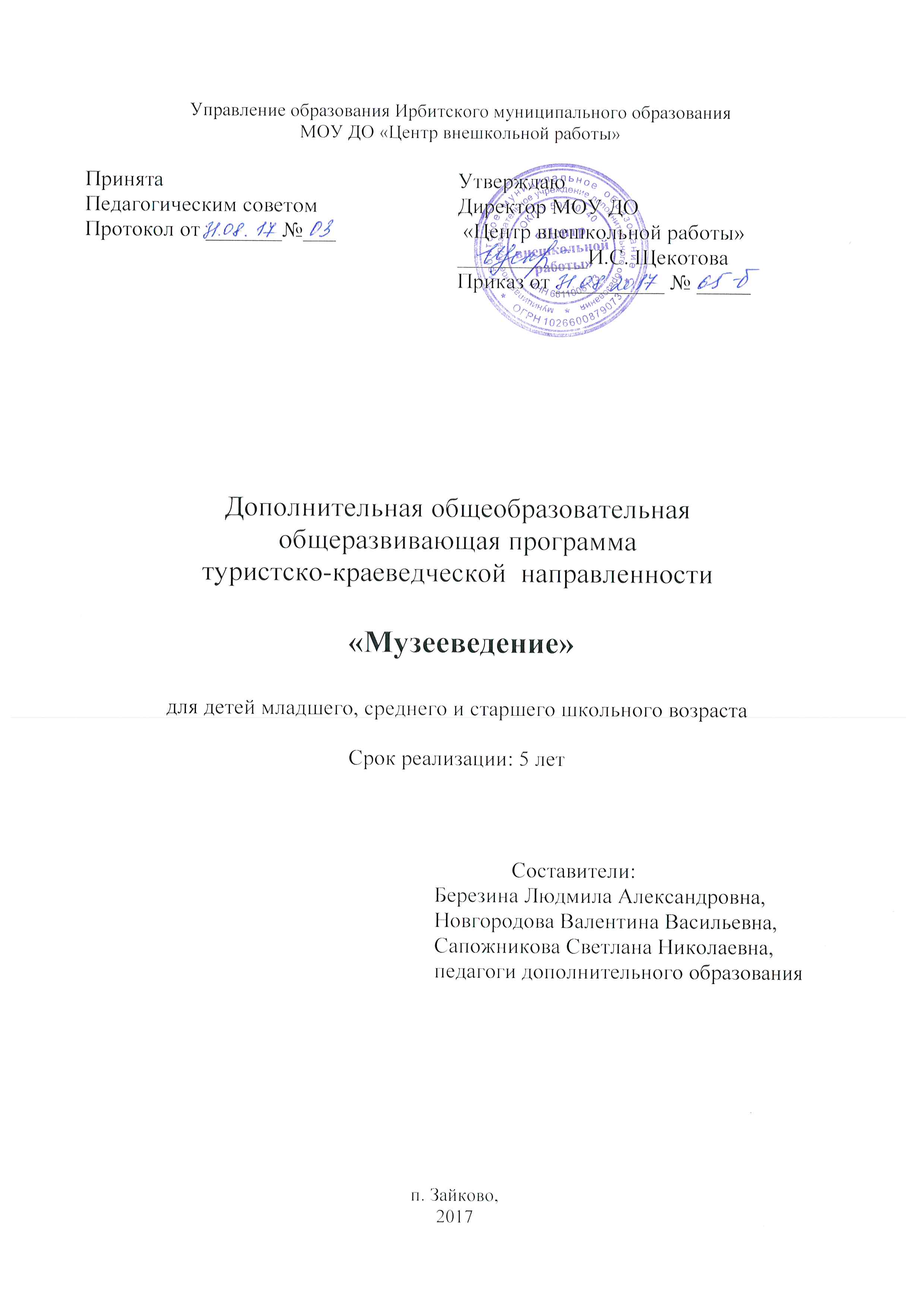 Раздел №1. Комплекс основных характеристик программыПояснительная запискаНаправленность программы  «Музееведение» по содержанию является  туристско-краеведческой.Актуальность программы заключается в том, что туристско-краеведческая деятельность во всех ее формах способствует всестороннему развитию личности ребенка, направлена на совершенствование его интеллектуального, духовного и физического развития, способствует изучению родного края, приобретению навыков самостоятельной деятельности.Отличительные особенности данной образовательной программы заключаются в широком использовании практических занятий, совместной деятельности обучающихся и родителей. Создавая свой творческий проект (выставку, тематико-экспозиционный план – ТЭП, маршрут экскурсии, научно – исследовательскую работу) подросток раскрывает свои способности, самовыражается и самореализуется в общественно – полезных и личностно – значимых формах деятельности. Программа предусматривает организацию посещений детьми самых разных музеев, знакомство с приёмами экспонирования, атрибутикой и художественным оформлением, разработку наглядных пособий, различных моделей и муляжей. В программу заложены и территориальные ограничения: музей представляет материалы исторического развития конкретного села и близлежащих деревень.Адресат программы: программа ориентирована на обучающихся в возрасте от 7 до 17 лет, имеющих способности и желание к исследовательской и творческой работе. Особенности возраста детей  учитываются при реализации программы.Формы обучения: очная.Особенности организации образовательного процесса: в соответствии с индивидуальными учебными планами, в объединениях сформированы разновозрастные группы обучающихся, являющиеся основным составом объединения, состав групп постоянный.Цель и задачиЦель: создание необходимых условий для самореализации обучающихся в гражданско-патриотическом, духовно – нравственном воспитании музейно-краеведческими средствами.Задачи:Личностные:формирование общественной активности личности, гражданской позиции, культуры общения и поведения в социуме, навыков здорового образа жизни; формирование патриотизма и любви к Родине, ответственности и любви к близким людям; формирование толерантности, художественно-эстетического восприятия истории  края в целом.Метапредметные:развитие потребности в саморазвитии, самостоятельности, ответственности, активности;развитие мотивации к исследовательской  деятельности, творческого воображения, коммуникативных навыков   обучающихся.Образовательные (предметные):развитие познавательного интереса в области истории родного края;включение в познавательную деятельность;приобретение знаний, умений, навыков, компетенций основ музейной работы, исследовательской работы.Планируемые результатыВ образовательной  сфере:владение знаниями по истории малой Родины, семьи; умение ориентироваться в исторических событиях и фактах, связывать эти факты с историей России в целом, видеть неразрывную связь истории родного края с историей России; умение владеть устной и письменной речью.В личностной  сфере:выработка чувств уважения к семье, школе, родному краю, Родине, гордости за славное прошлое страны и народа; формирование уважения и преклонения перед людьми, защищавшими свободу и независимость Отечества, высокого уровень патриотического сознания, основанного на знании и понимании истории края;владение основами самоконтроля и самооценки.В метапредметной сфере:развитие творческих способностей в процессе создания и презентации творческих работ по профилю музея;развитие навыков самостоятельного мышления в сфере исторического знания;владение навыков самостоятельного мышления в сфере развития качеств гражданина и патриота;формирование и развитие компетентности в области использования информационно-коммуникативных технологий.Раздел №2. «Комплекс организационно-педагогических условий»2.1. Учебный планВ 2017-2018 учебном году по данной программе занимается 9 детских творческих объединения: «Друзья музея», «Музееведение», «Музееведение», «Музейное дело», «Юный краевед», «Краеведы», «Юный музеевед», «Музееведение», «Память».Дополнительная общеобразовательная общеразвивающая программа  включает в себя 2 курса: «Музей – хранитель наследия веков», «Поисковая работа».2.2. Календарный учебный графикНачало учебного года – 1 сентябряОкончание учебного года – 31 мая.Продолжительность учебного года: 38  недель.Праздничные и выходные дни:4 ноября – День народного единства;1, 2, 3, 4, 5, 6 и 8 января – Новогодние каникулы;7 января – Рождество Христово;23, 24 февраля – День защитника Отечества;8 марта – Международный женский день;1 мая – Праздник Весны и Труда;9 мая – День Победы;12 июня – День России.Продолжительность учебной недели – 6 дней.Продолжительность занятий – 45 минут.Перерывы между занятиями – не менее 10 минут.Сроки проведения промежуточной аттестации: с 15 по 30 мая.2.3. Рабочие программыРабочая программа по курсу «Музей – хранитель наследия веков»(детское творческое объединение «Музееведение»,руководитель Оленёва Н.Н.,1 год обучения)Программа разработана для детей младшего и среднего школьного возраста с учетом особенностей их развития.  Занятия проводятся 3 раза в неделю с нагрузкой 2 часа.Курс рассчитан на 342 часа (в том числе, теоретические занятия – 78, практические занятия – 264).В процессе обучения возможно увеличение или сокращение часов, по какой-либо теме, в зависимости от корректировки задач.Учебно-тематический план по курсу«Музей – хранитель наследия веков» 1 год обученияСодержание программыИсторические предпосылки возникновения музеев.Теория: Понятие об историко-культурном и природном наследии. Формы бытования наследия. Охрана объектов наследия. Краеведение как комплексный метод выявления и изучения наследия. Музеефикация   объектов наследия как способ их охраны и использования.   Цели и задачи работы музеев. Музейное дело в России. Закон РФ «О Музейном фонде РФ и музеях в РФ» (1996 г.)                                                                                                  Классификация музеев. Государственные и частные музеи. Музей – заповедник, домашний музей, музей – выставка. Основы музейного дела.                                                    Понятие «культура поведения». Правила поведения в музее.                                         Практика: Сформулировать при помощи изобразительных средств определения основных понятий: окружающий мир, время, культура, культурное наследие, музей, вещь музейного значения, подлинник, копия, реставрация. Творческое сочинение «Наследие, которым я дорожу». Посещение музеев, знакомство с их работой.Музей в школе – хранитель памяти.Теория: Туристско-краеведческое движение учащихся  РФ «Отечество», его цели, задачи, участники, программы. Школьный музей  как  организационно – методический центр движения «Отечество» в учреждениях образования. Задачи собирательской работы, её связь с профилем и тематикой музея, с содержанием туристско-краеведческих экспедиций.Сущность понятия «школьный музей», его роль в микрорайоне.  Документы, регламентирующие работу школьного музея. « Примерное положение о музее образовательного учреждения (школьном  музее)»- основной документ по организации и деятельности школьного музея.Понятие «профиль музея». Сущность и специфические особенности школьных музеев разного профиля. Функции школьного музея. Совет школьного  музея, распределение обязанностей среди его членов, актив музея. Практика:  Посещение экскурсий в школьном  музее. Планирование работы на год.Фонды школьного музея.Теория: Структура и состав собрания школьного  музея: основной и научно-вспомогательные фонды, музейные коллекции. Основные принципы формирования фондов и коллекций. Организация учета фондов школьного музея. Обеспечение сохранности музейных предметов: температурно-влажностный и световой режимы хранения. Реставрация музейных предметов и их передача в фонды государственных и муниципальных музеев и архивов. Что нельзя хранить в школьном музее.Сущность понятия «домашний музей». Семейный фотоальбом. Фотографии и документы родственников, участников войны,  работников тыла. Медали, ордена, другие награды. Практика: Игра – практикум по разработке структуры музейного собрания,  формированию основного и научно-вспомогательного фондов, тематических, систематических и персональных коллекций. Создание инвентарной книги собственного «домашнего музея».Экспонат. Информационный потенциал музейного экспоната.Теория: Экспонат – памятник материальной культуры. Музейный предмет как источник научных знаний.  Типы  и группы музейных предметов. Музейные предметы научно-вспомогательные материалы. Рождение вещи, жизнь вещи, смерть вещи. Задача учета и научного описания музейных предметов. Система учета музейных фондов: главная инвентарная книга, инвентарные книги и коллекционные описи, паспорта музейных предметов и вспомогательные картотеки. Понятие об атрибуции музейных предметов. Взаимообмен экспонатами музея школы с другими музейными учреждениями и отдельными лицами. Практика: Классификация предоставленных музейных предметов. Формулирование правил хранения фотографий, семейных реликвий.Музейная экспозиция.Теория: Музейная экспозиция. Основные понятия раздела (экспонат, экспозиционный материал, тематическая структура, экспозиционные комплексы, музейная экспозиция и др.). экспозиционные материалы (музейные предметы, копии, тексты, фонокомментарии, указатели и др.). особенности экспозиций разных групп музеев (общеисторические музеи, исторические отделы краеведческих музеев, этнографические музеи, музеи – заповедники, музеи под открытым небом). Экспозиция в школьном музее. Тексты в музейной экспозиции, их назначение. Виды оглавительных и сопроводительных текстов. Правила составления этикеток к экспонатам. Приемы размещения текстов в экспозиции. Научное определение и описание музейных материалов. Шифр собранных предметов и документов. Порядок приема и выдачи музейных материалов.Практика: Знакомство с постоянной экспозицией музея.  Анализ существующей в школьном музее экспозиции по содержанию, приемам построения и оформления экспозиции. Игра – практикум по составлению этикетажа к экспонатам школьного музея. Собирательская работа для домашнего музея.Приемы оформления сменной экспозиции.Теория: Классификация экспозиций. Музейная экспозиция – текст (музейные предметы – вещи) и подтекст (понятия – ценностная ориентация, этноконфессиональное самосознание, этнические стереотипы поведения). Алгоритм разработки и построение сменной экспозиции по теме проведенного поиска с последовательной отработкой этапов и приемов экспозиционной работы. Практка: Планирование проекта сменной экспозиции. Разработка и построение сменной экспозиции по теме проведенного поиска с последовательной отработкой этапов и приемов экспозиционной работы.Сбор и обработка воспоминаний.Теория: Правила сбора и обработки воспоминаний. Правила анкетирования и интервьюирования. Работа с информаторами по вопросникам. Современные требования к анкетам, интервью. Обработка анкет информаторов. Переписка с земляками, ветеранами Вов: правила оформления писем, выявление адресатов, фиксация ответов, оформление документов для фонда музея. Практика: Проведение анкетирования и интервьюирования членов семьи, родственников.Семья. Семейные архивы.Теория: Что такое семья, род? Семейные предания, традиции, реликвии. Мое родословное дерево. Семейный архив. Памятные события в истории семьи. Биографии членов семьи, рода. Составление родословных таблиц. Как записывать рассказы и воспоминания родственников. Дом – портрет эпохи. Вещи в доме. Обряды рождения дома. Хранители очага, обереги. Моя улица, архитектурные особенности зданий.Практика: Запись воспоминаний и рассказов членов семьи о событиях, связанных с историей рода и родного края. Составление родословных таблиц. Изыскание семейных реликвий. Обсуждение собранных материалов.  Школьный двор, микрорайон и его ближайшее окружение.Теория: Школа, назначение кабинетов и помещений, школьный двор, дорога в школу; название прилегающих к школе улиц, предприятия и организации микрорайона, памятные и примечательные места и пр.Практика: Составление плана – схемы микрорайона школы и его вычерчивание условными знаками с указанием назначения зданий и сооружений. Чтение плана школьного двора и школы.Экскурсия по территории микрорайона школы и ближнему окружению с выяснением назначения различных зданий и сооружений (жилые, торговые, культурно-досуговые и пр.) и нанесение их на план местности. Проект экспозиции, посвященной истории школы.Теория: История школы, школьные традиции и достопримечательности. Роль учителя в школе. Учительские династии и их семейные реликвии. Выпускники школы, их след в истории края. Публикации о школе, её учителях и выпускниках. Летопись школы. Школьный музей и архив. Источники по истории школы в районных, городских, областных и республиканских архивах. Ведение исторической хроники и летописи школы. Практика:  Подготовка и проведение анкетирования и интервьюирования учащихся школы на тему: «Какой должна быть экспозиция о школе?» Подготовка к анкетированию и интервьюированию учителей школы.  Основы безопасности при проведении экскурсий, туристских походов и экспедиций.Теория: Правила поведения во время туристской прогулки, экскурсии, похода, экспедиции. Правила поведения в городе, транспорте. Правила поведения в учебных и досуговых учреждениях, музеях. Правила обращения с колюще – режущими предметами, электроприборами, предметами бытовой химии и медикаментами. Пожарная безопасность и правила поведения в чрезвычайных (аварийных) ситуациях. Телефоны аварийных служб. Необходимость выполнения требований руководителя туристской (экскурсионной), экспедиционной группы. Взаимопомощь в походе. Знакомство с «Инструкцией по организации и проведению туристских походов, экспедиций и экскурсий с учащимися, воспитанниками и студентами РФ».Практика: Игры на темы: «Что делать в случае ….(задымления, обнаружения очагов возгорания, запаха газа, посторонних предметов и пр.)?», «Действия в чрезвычайной ситуации во время экскурсии, на туристской прогулке, в походе, экспедиции», «Правила перехода улицы». Туристское снаряжение и уход за ним.Теория: Личное туристское снаряжение для туристической прогулки, экскурсии, похода, экспедиции. Требования к групповому снаряжению и правила ухода за ним. Палатки и тенты, их виды и назначения. Кухонное и костровое снаряжение. Требования к упаковке продуктов. Укладка рюкзака, соблюдение гигиенических  требований. Снаряжение для наблюдений за природой и выполнения простейших краеведческих заданий.Практика: Упаковка и распределение между участниками группового снаряжения. Овладение навыками пользования групповым снаряжением и применение его. Овладение навыками установки, снятия и упаковки палатки.  Туристская группа на прогулке (экскурсии, в походе, экспедиции).Теория: Строй туристской группы. Направляющий, замыкающий в туристской группе. Ритм и темп движения  туристской группы. Правила перехода улиц, дорог. Взаимопомощь в туристской группе. Привалы промежуточный, обеденный. Распорядок дня. Бивак. Требования к бивакам, устройство и оборудование бивака. Охрана природы на туристской прогулке, экскурсии, в походе, экспедиции.Практика: Построение в походную колонну, отработка движения группы, работа направляющего и замыкающего. Туристская прогулка, экскурсия, поход. Планирование и организация бивака на местности, организация бивачных работ. Правила организации и проведения похода, экспедиции.Теория: Этапы организации экспедиции. Распределение должностей и заданий в группе. Планирование индивидуальной деятельности по этапам экспедиции, в соответствии с полученной должностью. Планирование и разработка маршрута. Туристская схема и топографическая карта. Маршрутные документы.  Отчет о проведении похода, экспедиции.Практика: Обработка результатов похода, экспедиции в соответствии с должностными обязанностями в группе, индивидуальный отчет по этапам экспедиции. Организация школьного музея.Теория: Школьный  музей как общественное учебно- исследовательское объединение учащихся. Профиль и название музея. Формы организации, ролевые функции, права и обязанности актива школьного музея. Учредительные документы школьного музея. Охрана труда и техника безопасности в фондовых и иных помещениях музея.Практика: Подготовка проектов, обсуждение и принятие Устава(Положения) и концепции школьного музея. Выборы исполнительных органов школьного музея: Совета школьного музея, руководителя школьного музея, формирование рабочих групп, выборы их руководителей. Обсуждение функций Совета содействия  (попечителей) школьного музея и утверждение его состава.Пути овладения культурой общения.Теория: Этика взаимоотношений детей и взрослых. Пути овладения коммуникативной культурой. Правила интервьюирования жителей. Проведение социологического опроса. Основные принципы подготовки и проведения экскурсий в школьном музее. Правила коллективного создания текста экскурсии в школьном музее по вновь созданной экспозиции. Технология коллективного проведения экскурсии в школьном музее по экспозиции. Технология коллективного проведения экскурсии по памятным местам окрестностей школы.Практика: Прослушивание экскурсии разных типов (по населенному пункту, в музее, по памятным местам). Развитие творческой активности.Практика: Участие в организации и проведении конкурсов детских работ «Открытки для ветеранов», «Подарки для ветеранов», «Ветераны в нашей семье». Сбор и оформление воспоминаний ветеранов.Психолого-педагогическая диагностика занимающихся. Практика: Рассказ  детей о своих друзьях и своих семьях «Я и моя семья». Выявление психолого – педагогического портрета окружения обучающихся. Проведение тестов с целью выявления темперамента, воображения, типа памяти и пр.Проведение в игровой (состязательной) форме тестов с целью определения (выявления) общего физического  и функционального уровня развития воспитанников. Подведение итогов года.Практика: Подведение итогов годовой работы. Разбор деятельности каждого участника, его вклада в общее дело. Подведение итогов индивидуальных проектов. Планы на следующий учебный год. Календарь традиций школьного музея.Сентябрь. Международный день распространении грамотности.Октябрь. День учителя.Ноябрь. День народного единства. День проведения военного парада на Красной площади в г.Москве в ознаменование 24 годовщины Великой Октябрьской революции. Международный день толерантности. День  памяти воинов, погибших в чеченской войне. День матери.Декабрь. День неизвестного солдата. День начала контрнаступления советских войск в 1941 г. Под Москвой. День Героев отечества. День  памяти Елохина А.А. Январь.  День  рождения музея.Февраль. День российской науки. День памяти о россиянах, исполнявших служебный долг за пределами Отечества,  день воинов – афганцев. День  памяти Карпова Г.Р. Международный день родного языка. День защитника Отечества.Март. День воссоединения Крыма с Россией.Апрель. День космонавтики.Май. День Победы. День славянской письменности и культуры.Июнь. Международный день защиты детей. День Русского языка – Пушкинский день России. День России. День памяти и скорби – день начала Великой Отечественной войны.Рабочая программа по курсу «Музей – хранитель наследия веков»(детское творческое объединение «Музееведение»,руководитель Дубских И.Н.,1 год обучения)Программа разработана для детей младшего и среднего школьного возраста с учетом особенностей их развития.  Занятия проводятся 3 раза в неделю с нагрузкой 2 часов.Курс рассчитан на 94 часа (в том числе, теоретические занятия – 30, практические занятия – 64).В процессе обучения возможно увеличение или сокращение часов, по какой-либо теме, в зависимости от корректировки задач.Учебно-тематическое планирование по курсу «Музей – хранитель наследия веков» 1 год обученияСодержание программыВводное занятие.             Теория: Что такое «музееведение»? Правила работы и техника безопасности в музее.Знакомство с новыми  музейными материалами. Теория: Знакомство с основными понятиями.            Практика: Работа с настенными стендами. Работа с папками, альбомами. Работа с экспонатами.История музейного дела.Теория: Основные понятия и определения в музейном деле. Краеведческий музей г. Ирбита, его история.Фондовая деятельность в музее.Теория: Что такое фонды музея? Понятие «памятник», виды памятников. Практика: Экскурсия к памятникам архитектуры и скульптурным сооружениям. Экспозиционная деятельность.Теория: Понятие «музейная экспозиция». Как правильно построить экспозицию. Текст в экспозиции. Назначение текстов в экспозиции. Практика: Построение экспозиций школьного  музея.Школа юного экскурсовода. Экскурсионная деятельность.Теория: Виды экскурсий. Методика построения и проведения экскурсии. Практика: Практическая работа экскурсоводов. Мастерство экскурсовода: речь, внешний вид, свободное владение материалом, этика. Подготовка экскурсоводов. Организация и проведение экскурсий для учащихся, родителей и жителей деревни.Участие в массовых  экскурсионно-краеведческих мероприятиях. Участие в районных краеведческих мероприятиях и др.Рабочая программа по курсу «Музей – хранитель наследия»(детское творческое объединение «Журавленок»,руководитель Сапожникова С.Н.1 год обучения)Программа разработана для детей дошкольного возраста с учетом особенностей их развития.  Занятия проводятся 1 раз в неделю с нагрузкой 1 час.Курс рассчитан на 23 часов (в том числе, теоретические занятия – 4, практические занятия – 19).В процессе обучения возможно увеличение или сокращение часов, по какой-либо теме, в зависимости от корректировки задач.Учебно-тематическое планирование по курсу«Музей – хранитель наследия веков» 1 год обученияСодержание программыМузейная терминологияТеория: Понятие о фондах музея. Инвентарная книга. Обеспечение сохранности предметов в экспозиции и фондах. Все ли может сохранить школьный музей? Архивная книга - её содержание, строение, правила занесения экспонатов. Терминология экспоната. Знаковое значение предметов обихода.Практика: Книга поступлений – основной документ учета музейных предметов. Проведение инвентаризации. Культурно-массовая работа школьного музеяТеория: Аудитория школьного музея: учащиеся, жители деревни, гости. Работа с организованными группами. Практика: «Проведение в музее занятий ДО «Дом, дом, открой свою тайну». Сотрудничество с другими детскими объединениями школы. Подготовка музейной экскурсииПрактика: Подготовка и проведение экскурсий учащимися школы других объединений. Предъявление результатовПрактика: Итоговые праздничные мероприятия.Рабочая программа по курсу «Музей – хранитель наследия веков»(детское творческое объединение «Золотое сердечко»,руководитель Сапожникова С. Н.1 год обучения)Программа разработана для детей младшего школьного возраста с учетом особенностей их развития.  Курс рассчитан на 200 часов (в том числе, теоретические занятия – 54, практические занятия – 146).В процессе обучения возможно увеличение или сокращение часов, по какой-либо теме, в зависимости от корректировки задач.Учебно-тематическое планирование по курсу«Музей – хранитель наследия веков» 1 год обученияСодержание программыВведение. Основы музееведения.Теоретическая часть.   Знакомство с музеями разных профилей. Музей на службе человека. Новые возможности музея. Начало коллекционирования древностей при Пётре 1. Охрана и пропаганда памятников истории и культуры. Ведущие музеи страны в наше время.Практическая часть. Музеи в городе Ирбите. Правила поведения в музеях. Экскурсии в музеи города. Проведение викторины по музею нашей школы.Музейная терминология как азбука музейного делаТеоретическая часть.  Особенности в использовании музейных форм работы. Предметность и наглядность. Типология музеев. Ориентация в музее. Определение ценности экспоната - предмета материальной культуры, документа, фотографии.Понимание термина «школьный музей». Сущность и специфические особенности школьного музея.Практическая часть.  Составление словаря музейных терминов. Викторины и кроссворды на музейную тематику. Экскурсия в музеи                             г. Ирбита.Музейные фонды, их комплектование, учет и хранение	  Теоретическая часть.  Понятие о фондах музея. Инвентарная книга. Основной фонд и научно-вспомогательный фонд. Обеспечение сохранности предметов в экспозиции и фондах. Требования к помещению. Архивная книга - её содержание, строение, правила занесения экспонатов. Хранение музейных фондов. Режим хранения фондов (температурно-влажностный, световой, биологический; защита от загрязнителей воз-духа, от механических повреждений; защита в экстремальных ситуациях). Терминология экспоната. Знаковое значение предметов обихода.Практическая часть.  Книга поступлений – основной документ учета музейных предметов. Проведение инвентаризации. Ведение книг учета. Пополнение картотеки музейного фонда. Работа актива музея	Теоретическая часть.   Распределение обязанностей в активе музея. Планирование работы. Творческий союз взрослых и детей – залог успеха. 	Практическая часть.  Участие детей в конкурсах различного уровня. Организация мероприятий на базе школьного музея. Экспозиционная работа	Теоретическая часть.   Экспонат – главная структурная единица экспозиции. Экспозиция – коллективный труд. Постоянная экспозиция и временная выставка. Общие требования к обеспечению сохранности предметов в экспозиции и фондах. Учеба проведения экскурсии. Практическая часть.  Текст экспозиции, этикетаж. Работа над имиджем «экскурсовод»: костюм. Культурно-массовая работа школьного музея	 Теоретическая часть.    Аудитория школьного музея: учащиеся, жители деревни, гости. Специфика и особенность методики экскурсий в школьном музее.  Практическая часть. Формы массовой работы музея: экскурсия, беседа, урок в музее, встреча, праздник. Исследовательская работа по сбору материала для «Портфеля экскурсовода». Проведение экскурсий для учащихся. Проведение в музее занятий ДО «Дом, дом открой свою тайну». Сотрудничество с другими детскими объединениями школы. Подготовка музейной экскурсии	Теоретическая часть. Экскурсия - одна из форм работы. Тема и цель экскурсии. Содержание экскурсии. Практическая часть.  Подготовка и проведение экскурсий.    Предъявление результатовПрактическая часть. Предъявление результатов работа музея на научно-практической, конференциях. Участие в муниципальных, областных и всероссийских конкурсах.Рабочая программа по курсу «Музей – хранитель наследия веков»(детское творческое объединение «Юный краевед» руководитель Сапожникова С.Н.,1 год обучения)Программа разработана для детей среднего школьного возраста с учетом особенностей их развития.  Курс рассчитан на 152 часов (в том числе, теоретические занятия – 43, практические занятия – 109).В процессе обучения возможно увеличение или сокращение часов, по какой-либо теме, в зависимости от корректировки задач.Учебно-тематическое планирование по курсу«Музей – хранитель наследия веков» 1 год обученияСодержание программыВведение. Основы музееведенияТеоретическая часть.   Знакомство по литературе, кино-фото материалам с крупными музеями разных профилей; коллекционирование древностей; Эрмитаж; Новые тенденции в музейном деле; Музей на службе человека. Новые возможности музея. Начало коллекционирования древностей. Пётр 1 и его Кунсткамера. Помещичьи собрания памятников искусства в древности в 18 -19 вв. Пропаганда памятников истории и методика музейного дела. Музеи в советское время. Охрана и пропаганда памятников истории и культуры. Ведущие музеи страны в наше время.Практическая часть. Музеи в городе, их функции. Особенности проведения экскурсий в музеях. Правила поведения в музеях. Экскурсии в музеи города и школьные музеи района. Знакомство по литературе, кинофотоматериалам, в ходе экскурсий с крупными музеями разных профилей; беседа с сотрудниками местного музея об истории создания музея, формировании его коллекций; проведение викторины по музеям нашей страны.Музейная терминология как азбука музейного делаТеоретическая часть.  Прямая связь деятельности музея с развитием и направленностью туристско-краеведческой работы в школе. Особенности в использовании музейных форм работы. Предметность и наглядность. Разнотемность и мобильность экспозиции. Эволюция школьного музея. Чем отличается школьный музей от музея государственного? Виды и формы работы музеев. Крупнейшие музеи России.Современное понимание термина «музееведение» как научной дисциплины. Основы организации музейного дела. Ключевые понятия музееведения. Типология музеев. Ориентация в музее. Определение ценности экспоната - предмета материальной культуры, документа, фотографии.Крупнейшие музеи России. Музеи на общественных началах. Взаимодействие государственных и общественных музеев. Понимание термина «школьный музей». Профили школьных музеев. Сущность и специфические особенности школьного музея.Практическая часть.  Паспортизация музея. Организация фондовой работы. Порядок сбора, учета, хранения музейных экспонатов. Определение, классификация и систематизация экспонатов. Составление словаря музейных терминов. Викторины и кроссворды на музейную тематику. Экскурсия в один из школьных музеев района.Музейные фонды, их комплектование, учет и хранение	  Теоретическая часть.  Понятие о фондах музея. Состав (структура) фондов. Инвентарная книга. Основной фонд и научно-вспомогательный фонд. Обеспечение сохранности предметов в экспозиции и фондах. Требования к помещению. Все ли может сохранить школьный музей? Основные направления фондовой работы: комплектование, учет, хранение, изучение фондов, проведение консультаций. Комплектование музейных фондов. Архивная книга - её содержание, строение, правила занесения экспонатов. Фонд временного хранения.Хранение музейных фондов. Режим хранения фондов (температурно-влажностный, световой, биологический; защита от загрязнителей воз-духа, от механических повреждений; защита в экстремальных ситуациях). Определение и описание предметов. Организация хранения экспонатов. Вспомогательные картотеки. Терминология экспоната. Знаковое значение предметов обихода.Практическая часть.  Книга поступлений – основной документ учета музейных предметов. Проведение инвентаризации. Первичная научная обработка собранной коллекции. Ведение книг учета. Пополнение картотеки музейного фонда. Работа актива музея	Теоретическая часть.   Совет и актив школьного музея. Распределение обязанностей в совете музея. Планирование работы. Творческий союз взрослых и детей – залог успеха. 	Практическая часть.  Обучение актива основам музееведения. Участие детей в конкурсах различного уровня. Организация мероприятий на базе школьного музея. Помощь в поиске материалов к мероприятиям, подготовка мультимедийных презентаций. Совместное совершенствование содержания музейной комнаты и музейной работы. Участие в издательской деятельности.Экспозиционная работа	Теоретическая часть.   Экспонат – главная структурная единица экспозиции. Идейный замысел и тематическая структура экспозиции. Экспозиция – коллективный труд. Методы построения экспозиции. Пояснительные тексты. Постоянная экспозиция и временная выставка. Научно вспомогательные материалы: макет, модель, карты, схемы, таблицы. Этапы создания музейной экспозиции. Активные способы проведения экскурсии. Практическая часть.  Изучение и отбор материалов, художественное оформление. Возможности организации экспозиции. Текст экспозиции, этикетаж. Работа над имиджем «экскурсовод»: костюм. Сравнительный анализ инструкций по хранению музейных предметов и технике безопасности. Составить экскурсию по экспозиции музея с элементами театрализованного представления. Составить экскурсию по экспозиции музея.Культурно-массовая работа школьного музея	 Теоретическая часть.    Аудитория школьного музея: учащиеся, жители деревни, гости. Работа с организованными группами и случайными посетителями. Основные принципы экскурсионной методики: целенаправленность, тематичность, логическая и хронологическая последовательность, доступность, наглядность и конкретность.  Практическая часть. Формы массовой работы музея: экскурсия, беседа, урок в музее, консультация, встреча, праздник. Исследовательская работа по сбору материала для «Портфеля экскурсовода». Проведение в музее занятий ДО «Крестьяноведение». Сотрудничество с другими детскими объединениями школы. Подготовка музейной экскурсии	Теоретическая часть. Экскурсия - одна из форм работы. Целенаправленность, тематичность, научность, хронологическая последовательность, доступность, наглядность и конкретность. Учет образовательных и возрастных особенностей экскурсоводов.Тема и цель экскурсии.    Запись полученных сведений.Содержание экскурсии. Вступительная беседа, план и порядок проведения. Основная часть. Методы и приемы.  Обязательное сочетание показа с рассказом, прием сравнения. Требования к языку экскурсовода. Цитирование, использование приемов демонстрации.Дальнейшее совершенствование. Учет замечаний и предложений.    Практическая часть.  Подготовка и проведение экскурсий. Составление «древа» психологических качеств личности экскурсовода. Исследование психологических процессов  (ощущение, восприятие, представление, внимание, память, мышление, речь), психологических свойств (интересы, склонности, способности, характер, темперамент), психологических состояний (настроение, эмоции, воля).Предъявление результатовПрактическая часть. Предъявление результатов работа музея на научно-практической, краеведческой конференциях. Участие в муниципальных, областных и всероссийских конкурсах.Рабочая программа по курсу «Музей – хранитель наследия веков»(детское творческое объединение «Юные исследователи» руководитель Сапожникова С.Н., год обучения)Программа разработана для детей старшего школьного возраста с учетом особенностей их развития.  Курс рассчитан на 76 часов (в том числе, теоретические занятия – 20, практические занятия – 56).В процессе обучения возможно увеличение или сокращение часов, по какой-либо теме, в зависимости от корректировки задач.Учебно-тематическое планирование по курсу«Музей – хранитель наследия веков» 1 год обученияСодержание программыВведение. Основы музееведения.Теоретическая часть.   Знакомство по литературе, кино-фото материалам с крупными музеями разных профилей; коллекционирование древностей; Эрмитаж; Музеи прошлого века; Новые тенденции в музейном деле; Музей на службе человека. Новые возможности музея. Начало коллекционирования древностей. Пётр 1 и его Кунсткамера. Помещичьи собрания памятников искусства в древности в 18 -19 вв. Научные общества и музеи в советское  время. Пропаганда памятников истории и методика музейного дела. Музеи в советское время. Охрана и пропаганда памятников истории и культуры. Ведущие музеи страны в наше время.Практическая часть. Музеи в городе, их функции. Особенности проведения экскурсий в музеях. Правила поведения в музеях. Экскурсии в музеи города и школьные музеи района. Знакомство по литературе, кинофотоматериалам, в ходе экскурсий с крупными музеями разных профилей; беседа с сотрудниками местного музея об истории создания музея, формировании его коллекций; проведение викторины по музеям нашей страны.Музейная терминология как азбука музейного дела.Теоретическая часть.  Соответствие содержания работы музея программным требованиям. Прямая связь деятельности музея с развитием и направленностью туристско-краеведческой работы в школе. Особенности в использовании музейных форм работы. Предметность и наглядность. Разнотемность и мобильность экспозиции. Эволюция школьного музея. Чем отличается школьный музей от музея государственного? Виды и формы работы музеев. Крупнейшие музеи России.Современное понимание термина «музееведение» как научной дисциплины. Предмет исследования науки о музее. Основы организации музейного дела. Ключевые понятия музееведения. Типология музеев. Ориентация в музее. Определение ценности экспоната - предмета материальной культуры, документа, фотографии.Крупнейшие музеи России. Золотое кольцо России. Рекламные музейные проспекты. Музеи на общественных началах. Взаимодействие государственных и общественных музеев. Понимание термина «школьный музей». Профили школьных музеев. Сущность и специфические особенности школьного музея.Практическая часть.  Нормативная база. Паспортизация музея. Организация фондовой работы. Порядок сбора, учета, хранения музейных экспонатов. Определение, классификация и систематизация экспонатов. Составление словаря музейных терминов. Викторины и кроссворды на музейную тематику. Экскурсия в один из школьных музеев района.Музейные фонды, их комплектование, учет и хранение.	  Теоретическая часть.  Понятие о фондах музея. Состав (структура) фондов. Инвентарная книга. Основной фонд и научно-вспомогательный фонд. Обеспечение сохранности предметов в экспозиции и фондах. Требования к помещению. Все ли может сохранить школьный музей? Основные направления фондовой работы: комплектование, учет, хранение, изучение фондов, проведение консультаций. Комплектование музейных фондов. Научная каталогизация музейных фондов. Музейные каталоги и их системы. Архивная книга - её содержание, строение, правила занесения экспонатов. Фонд временного хранения.Хранение музейных фондов. Режим хранения фондов (температурно-влажностный, световой, биологический; защита от загрязнителей воз-духа, от механических повреждений; защита в экстремальных ситуациях). Задачи консервации и реставрации музейных предметов. Особенности фондовой работы в школьном музее. Определение и описание предметов. Организация хранения экспона¬тов. Вспомогательные картотеки. Терминология экспоната. Знаковое значение предметов обихода.Практическая часть.  Книга поступлений – основной документ учета музейных предметов. Картотеки и их разновидности. Проведение инвентаризации. Акты приема и передачи музейных предметов. Анализ условий хранения музейных предметов в экспозициях и передвижных выставках. Первичная научная обработка собранной коллекции. Ведение книг учета. Пополнение картотеки музейного фонда. Работа актива музея.	Теоретическая часть.   Совет и актив школьного музея. Распределение обязанностей в совете музея. Планирование работы. Творческий союз взрослых и детей – залог успеха. 	Практическая часть.  Обучение актива основам музееведения. Участие детей в конкурсах различного уровня. Организация мероприятий на базе школьного музея. Помощь в поиске материалов к мероприятиям, подготовка мультимедийных презентаций. Совместное совершенствование содержания музейной комнаты и музейной работы. Участие в издательской деятельности.Экспозиционная работа.	Теоретическая часть.   Экспонат – главная структурная единица экспозиции. Идейный замысел и тематическая структура экспозиции. Экспозиция – коллективный труд. Методы построения экспозиции. Пояснительные тексты. Постоянная экспозиция и временная выставка. Научно вспомогательные материалы: диорама, макет, модель, карты, схемы, таблицы, модели. Этапы создания музейной экспозиции. Общие требования к обеспечению сохранности предметов в экспозиции и фондах. Реклама экспозиции. Активные способы проведения экскурсии. Методика подготовки и проведения комплексной экскурсии по экспозиции.Практическая часть.  Изучение и отбор материалов, художественное оформление, изготовление оборудования. Возможности организации экспозиции. Текст экспозиции, этикетаж. Работа над имиджем «экскурсовод»: костюм. Сравнительный анализ инструкций по хранению музейных предметов и технике безопасности. Составить экскурсию по экспозиции музея с элементами театрализованного представления. Составить экскурсию по экспозиции музея, по населенному пункту с вовлечением зрителей в диалог.Культурно-массовая работа школьного музея.	 Теоретическая часть.    Аудитория школьного музея: учащиеся, жители деревни, гости. Работа с организованными группами и случайными посетителями. Основные принципы экскурсионной методики: целенаправленность, тематичность, логическая и хронологическая последовательность, доступность, наглядность и конкретность. Специфика и особенность методики экскурсий в школьном музее. Особенности методики проведения экскурсии по городу (населенному пункту) и памятным местам. Требования к маршруту. Приемы показа памятных мест, исторических объектов. Практическая часть. Формы массовой работы музея: экскурсия, лекция, беседа, урок в музее, консультация, встреча, конференция, праздник. Исследовательская работа по сбору материала для «Портфеля экскурсовода». Защита экскурсионных «маршрутов», разработанных самостоятельно. Проведение экскурсий для учащихся с последующим обсуждением. "Проведение в музее занятий ДО «Крестьяноведение». Сотрудничество с другими детскими объединениями музея. Работа в Микрокомплексе (Детский сад, Дом Культуры, сельская библиотека д.Бердюгина, Территориальная Администрация. Сельский клуб п. Лопатково, с. Волково).Подготовка музейной экскурсии.	Теоретическая часть. Экскурсия - одна из форм работы. Целенаправленность, тематичность, научность, хронологическая последовательность, доступность, наглядность и конкретность. Учет образовательных и возрастных особенностей экскурсоводов.Тема и цель экскурсии.    План экскурсии, цель. Изучение литературы, источников и экспонатов. Отбор и систематизирование необходимых сведений и фактов. Запись полученных сведений.Содержание экскурсии. Вступительная беседа, план и порядок проведения. Основная часть. Содержание подтем и отдельных вопросов применительно к подгруппам отобранных экспонатов. Заключение.Методы и приемы.  Обязательное сочетание показа с рассказом, прием сравнения. Требования к языку экскурсовода. Цитирование, использование приемов демонстрации.Дальнейшее совершенствование. Учет замечаний и предложений. Углубленное изучение темы. Учет активности и заинтересованности группы в ходе экскурсии.Практическая часть.  Подготовка и проведение экскурсий. Составление «древа» психологических качеств личности экскурсовода. Исследование психологических процессов  (ощущение, восприятие, представление, внимание, память, мышление, речь), психологических свойств (интересы, склонности, способности, характер, темперамент), психологических состояний (настроение, эмоции, воля).Предъявление результатовПрактическая часть. Предъявление результатов работа музея на научно-практической, краеведческой конференциях. Участие в муниципальных, областных и всероссийских конкурсах.Рабочая программа по курсу «Музей – хранитель наследия веков»(детское творческое объединение «Музейное дело»,руководитель Устьянцева Н.В.,1 год обучения)Программа разработана для детей младшего, среднего и старшего школьного возраста с учетом особенностей их развития.  Занятия проводятся 1 раз в неделю с нагрузкой 2 часа.Курс рассчитан на 76 часов (в том числе, теоретические занятия – 31, практические занятия – 45).В процессе обучения возможно увеличение или сокращение часов, по какой-либо теме, в зависимости от корректировки задач.Учебно-тематическое планирование по курсу «Музей – хранитель наследия веков» 1 год обученияСодержание программыВведение в курс.Теория: Инструктаж по технике безопасности. Цели и задачи работы детского объединения. Что такое музей. Ирбит – город музеев. Музеи городов Свердловской области, России, мира. Правила безопасного поведения во время экскурсии, поездки, массовых мероприятий.Музейные предметы. Теория: Как предмет становится экспонатом. Признаки музейного предмета. Легенда экспоната. Бытование предмета. Источники информации.Практика: Правила научного описания предмета. Определение степени сохранности.Музейная экспозиция. Теория: Экспозиционный комплекс. Экспозиционный пояс. Раздел экспозиции. Организация работы. Методы и принципы построения. Современные подходы к созданию. Требования к оформлению текстов. Этикетаж. Экспозиционное оборудование. Научно-вспомогательные материалы. Правила составления топографических описей. Практика: Работа над созданием новых экспозиций. Переэкспозиции.Предметы и экспозиции школьного музея. Теория: Принципы и правила сбора музейных предметов. Практика: Работа над проектом «Виртуальный музей».Фонды музея. Теория: Основной фонд. Вспомогательный фонд. Правила комплектования музейных фондов.Практика: Основной фонд. Вспомогательный фонд. Правила комплектования музейных фондов.Правила учета музейных предметов и коллекций. Теория: Первичная обработка музейных предметов: актирование и запись в книгу поступлений. Научная регистрация: классификация и научное определение с занесением в инвентарную книгу.Практика: Оформление документации.Школа юного экскурсовода. Теория: Экскурсии обзорные и тематические. Виды экскурсий. Формы и методы проведения экскурсий. Методическая копилка экскурсовода. Портфель экскурсовода. Составление экскурсий, посвященных отдельным экспонатам и экспозициям школьного музея. Работа над имиджем экскурсовода: внешний вид, речь. Практика: Подготовка и проведение экскурсий в школьном музее. Рабочая программа по курсу «Музей – хранитель наследия веков»(детское творческое объединение «Юный краевед»,руководитель Новгородова В.В.,1 год обучения)Программа разработана для детей младшего, среднего и старшего школьного возраста с учетом особенностей их развития.  Курс рассчитан на 281 час (в том числе, теоретические занятия – 90, практические занятия – 191).В процессе обучения возможно увеличение или сокращение часов, по какой-либо теме, в зависимости от корректировки задач.Учебно-тематическое планирование по курсу«Музей – хранитель наследия веков» 1 год обученияСодержание программыИстория музейного дела.Теория: Знакомство по литературе, кино-фото материалам с крупными музеями разных профилей; коллекционирование древностей; Эрмитаж; Музеи прошлого века; Новые тенденции в музейном деле; Музей на службе человека. Новые возможности музея. Начало коллекционирования древностей. Пётр 1 и его Кунсткамера. Помещичьи собрания памятников искусства в древности в 18 -19 вв. Научные общества и музеи в советское  время. Пропаганда памятников истории и методика музейного дела. Музеи в советское время. Охрана и пропаганда памятников истории и культуры. Ведущие музеи страны в наше время.Практика: Музеи в городе, их функции. Особенности проведения экскурсий в музеях. Правила поведения в музеях. Экскурсии в музеи города и школьные музеи района. Знакомство по литературе, кинофотоматериалам, в ходе экскурсий с крупными музеями разных профилей; беседа с сотрудниками местного музея об истории создания музея, формировании его коллекций; проведение викторины по музеям нашей страны.Сущность и специфические особенности.Теория: Соответствие содержания работы музея программным требованиям. Прямая связь деятельности музея с развитием и направленностью туристско-краеведческой работы в школе. Особенности в использовании музейных форм работы. Предметность и наглядность. Разнотемность и мобильность экспозиции. Эволюция школьного музея. Чем отличается школьный музей от музея государственного? Виды и формы работы музеев. Крупнейшие музеи России.Современное понимание термина «музееведение» как научной дисциплины. Предмет исследования науки о музее. Основы организации музейного дела. Ключевые понятия музееведения. Типология музеев. Ориентация в музее. Определение ценности экспоната – предмета материальной культуры, документа, фотографии.Крупнейшие музеи России. Золотое кольцо России. Рекламные музейные проспекты. Музеи на общественных началах. Взаимодействие государственных и общественных музеев. Понимание термина «школьный музей». Профили школьных музеев. Сущность и специфические особенности школьного музея.Практика:  Нормативная база. Паспортизация музея. Организация фондовой работы. Порядок сбора, учета, хранения музейных экспонатов. Определение, классификация и систематизация экспонатов. Составление словаря музейных терминов. Викторины и кроссворды на музейную тематику. Экскурсия в один из школьных музеев района.Учет и хранение фондов.Теория: Понятие о фондах музея. Состав (структура) фондов. Инвентарная книга. Основной фонд и научно-вспомогательный фонд. Обеспечение сохранности предметов в экспозиции и фондах. Требования к помещению. Все ли может сохранить школьный музей? Основные направления фондовой работы: комплектование, учет, хранение, изучение фондов, проведение консультаций. Комплектование музейных фондов. Научная каталогизация музейных фондов. Музейные каталоги и их системы. Архивная книга – её содержание, строение, правила занесения экспонатов. Фонд временного хранения.Хранение музейных фондов. Режим хранения фондов (температурно-влажностный, световой, биологический; защита от загрязнителей воз-духа, от механических повреждений; защита в экстремальных ситуациях). Задачи консервации и реставрации музейных предметов. Особенности фондовой работы в школьном музее. Определение и описание предметов. Организация хранения экспонатов. Вспомогательные картотеки. Терминология экспоната. Знаковое значение предметов обихода.Практика: Книга поступлений – основной документ учета музейных предметов. Картотеки и их разновидности. Проведение инвентаризации. Акты приема и передачи музейных предметов. Анализ условий хранения музейных предметов в экспозициях и передвижных выставках. Первичная научная обработка собранной коллекции. Ведение книг учета. Пополнение картотеки музейного фонда. Актив школьного музея.Теория: Совет и актив школьного музея. Распределение обязанностей в совете музея. Планирование работы. Творческий союз взрослых и детей – залог успеха. 	Практика: Обучение актива основам музееведения. Участие детей в конкурсах различного уровня. Организация мероприятий на базе школьного музея. Помощь в поиске материалов к мероприятиям, подготовка мультимедийных презентаций. Совместное совершенствование содержания музейной комнаты и музейной работы. Участие в издательской деятельности.Экспозиционная работа.Теория: Экспонат – главная структурная единица экспозиции. Идейный замысел и тематическая структура экспозиции. Экспозиция – коллективный труд. Методы построения экспозиции. Пояснительные тексты. Постоянная экспозиция и временная выставка. Научно вспомогательные материалы: диорама, макет, модель, карты, схемы, таблицы, модели. Этапы создания музейной экспозиции. Общие требования к обеспечению сохранности предметов в экспозиции и фондах. Реклама экспозиции. Активные способы проведения экскурсии. Методика подготовки и проведения комплексной экскурсии по экспозиции.Практика: Изучение и отбор материалов, художественное оформление, изготовление оборудования. Возможности организации экспозиции. Текст экспозиции, этикетаж. Работа над имиджем «экскурсовод»: костюм. Сравнительный анализ инструкций по хранению музейных предметов и технике безопасности. Составить экскурсию по экспозиции музея с элементами театрализованного представления. Составить экскурсию по экспозиции музея, по населенному пункту с вовлечением зрителей в диалог.Культурно-массовая работа школьного музея.Теория: Аудитория школьного музея: учащиеся, жители деревни, гости. Работа с организованными группами и случайными посетителями. Основные принципы экскурсионной методики: целенаправленность, тематичность, логическая и хронологическая последовательность, доступность, наглядность и конкретность. Специфика и особенность методики экскурсий в школьном музее. Особенности методики проведения экскурсии по городу (населенному пункту) и памятным местам. Требования к маршруту. Приемы показа памятных мест, исторических объектов.Практика:  Формы массовой работы музея: экскурсия, лекция, беседа, урок в музее, консультация, встреча, конференция, праздник. Исследовательская работа по сбору материала для «Портфеля экскурсовода». Защита экскурсионных «маршрутов», разработанных самостоятельно. Проведение экскурсий для учащихся с последующим обсуждением. «Проведение в музее занятий ДО «Крестьяноведение». Сотрудничество с другими детскими объединениями школы. Работа в Микрокомплексе (Детский сад, Дом Культуры д. Речкалова, Территориальная Администрация, Дом Культуры д. Симанова).Подготовка музейной экскурсии.Теория: Экскурсия – одна из форм работы. Целенаправленность, тематичность, научность, хронологическая последовательность, доступность, наглядность и конкретность. Учет образовательных и возрастных особенностей экскурсоводов.Тема и цель экскурсии.    План экскурсии, цель. Изучение литературы, источников и экспонатов. Отбор и систематизирование необходимых сведений и фактов. Запись полученных сведений.Содержание экскурсии. Вступительная беседа, план и порядок проведения. Основная часть. Содержание подтем и отдельных вопросов применительно к подгруппам отобранных экспонатов. Заключение.Методы и приемы.  Обязательное сочетание показа с рассказом, прием сравнения. Требования к языку экскурсовода. Цитирование, использование приемов демонстрации.Дальнейшее совершенствование. Учет замечаний и предложений. Углубленное изучение темы. Учет активности и заинтересованности группы в ходе экскурсии.Практика: Подготовка и проведение экскурсий. Составление «древа» психологических качеств личности экскурсовода. Исследование психологических процессов  (ощущение, восприятие, представление, внимание, память, мышление, речь), психологических свойств (интересы, склонности, способности, характер, темперамент), психологических состояний (настроение, эмоции, воля).Предъявление результатов.Практика: Предъявление результатов работа музея на научно-практической, краеведческой конференциях. Участие в муниципальных, областных и всероссийских конкурсах.Рабочая программа по курсу «Музей – хранитель наследия веков»(детское творческое объединение «Музейное дело»,руководитель Пешкова И. Л.,1 год обучения)Программа разработана для детей среднего школьного возраста с учетом особенностей их развития.  Занятия проводятся 2 раза в неделю с нагрузкой 1 час.Курс рассчитан на 54 часа (в том числе, теоретические занятия – 16, практические занятия – 38).В процессе обучения возможно увеличение или сокращение часов, по какой-либо теме, в зависимости от корректировки задач.Учебно-тематическое планирование по курсу«Музей – хранитель наследия веков» 1 год обученияСодержание программыИсторические предпосылки возникновения музеев.Теоретическая часть. Понятие об историко-культурном и природном наследии. Формы бытования наследия. Цели и задачи работы музеев. Музейное дело в России. Основы музейного дела. Правила поведения в музее.                                         Практическая часть. Сформулировать при помощи изобразительных средств определения основных понятий: окружающий мир, время, культура, культурное наследие, музей, вещь музейного значения, подлинник, копия, реставрация.Музей в школе – хранитель памяти.Теоретическая часть. Сущность понятия «школьный музей», его роль.  Документы, регламентирующие работу школьного музея. Понятие «профиль музея». Сущность и специфические особенности школьных музеев разного профиля. Функции школьного музея. Совет школьного  музея, распределение обязанностей среди его членов, актив музея. Практическая часть. Посещение экскурсий в школьном  музее. Фонды школьного музея.Теоретическая часть. Структура и состав собрания школьного  музея: основной и научно-вспомогательные фонды, музейные коллекции. Основные принципы формирования фондов и коллекций. Организация учета фондов школьного музея. Что нельзя хранить в школьном музее.Практическая часть. Игра – практикум по разработке структуры музейного собрания,  формированию основного и научно-вспомогательного фондов, тематических, систематических и персональных коллекций. Создание инвентарной книги собственного «домашнего музея».Экспонат. Информационный потенциал музейного экспоната.Теоретическая часть. Экспонат – памятник материальной культуры. Музейный предмет как источник научных знаний.  Типы  и группы музейных предметов. Музейные предметы научно-вспомогательные материалы. Рождение вещи, жизнь вещи, смерть вещи. Задача учета и научного описания музейных предметов. Система учета музейных фондов: главная инвентарная книга, инвентарные книги и коллекционные описи, паспорта музейных предметов и вспомогательные картотеки. Понятие об атрибуции музейных предметов. Взаимообмен экспонатами музея школы с другими музейными учреждениями и отдельными лицами. Практическая часть. Классификация предоставленных музейных предметов. Формулирование правил хранения фотографий, семейных реликвий.Музейная экспозиция.Теоретическая часть. Основные понятия раздела (экспонат, экспозиционный материал, тематическая структура, экспозиционные комплексы, музейная экспозиция и др.). Экспозиционные материалы (музейные предметы, копии, тексты, фонокомментарии, указатели и др.). Экспозиция в школьном музее. Тексты в музейной экспозиции, их назначение. Виды оглавительных и сопроводительных текстов. Правила составления этикеток к экспонатам. Приемы размещения текстов в экспозиции. Практическая часть. Знакомство с постоянной экспозицией музея.  Анализ существующей в школьном музее экспозиции по содержанию, приемам построения и оформления экспозиции. Игра – практикум по составлению этикетажа к экспонатам школьного музея. Собирательская работа для домашнего музея.Приемы оформления сменной экспозиции.Теоретическая часть. Алгоритм разработки и построение сменной экспозиции по теме проведенного поиска с последовательной отработкой этапов и приемов экспозиционной работы. Практическая часть. Разработка и построение сменной экспозиции по теме проведенного поиска с последовательной отработкой этапов и приемов экспозиционной работы.Сбор и обработка воспоминаний.Теоретическая часть. Правила сбора и обработки воспоминаний. Правила анкетирования и интервьюирования. Работа с информаторами по вопросникам. Современные требования к анкетам, интервью. Обработка анкет информаторов. Практическая часть. Проведение анкетирования и интервьюирования членов семьи, родственников.Организация школьного музея.Теоретическая часть. Школьный  музей как общественное учебно- исследовательское объединение учащихся. Профиль и название музея. Формы организации, ролевые функции, права и обязанности актива школьного музея. Учредительные документы школьного музея.Практическая часть. Подготовка проектов, обсуждение и принятие Устава (Положения) и концепции школьного музея. Выборы исполнительных органов школьного музея: Совета школьного музея, руководителя школьного музея, формирование рабочих групп, выборы их руководителей.Пути овладения культурой общения.Теоретическая часть. Основные принципы подготовки и проведения экскурсий в школьном музее. Правила коллективного создания текста экскурсии в школьном музее по вновь созданной экспозиции. Технология коллективного проведения экскурсии в школьном музее по экспозиции. Технология коллективного проведения экскурсии по памятным местам окрестностей школы.Практическая часть. Прослушивание экскурсии разных типов (по населенному пункту, в музее, по памятным местам). Организация экскурсии.Теоретическая часть. Виды экскурсий. Методика построения и проведения экскурсии. Мастерство экскурсовода: речь, внешний вид, свободное владение материалом, этика. Практическая часть. Подготовка экскурсоводов. Организация и проведение экскурсий для учащихся, родителей и жителей деревни. Развитие творческой активности. Практическая часть. Участие в организации и проведении конкурсов детских работ «Открытки для ветеранов», «Подарки для ветеранов», «Ветераны в нашей семье». Сбор и оформление воспоминаний ветеранов. Игры и праздники.Практическая часть. Разработка сценария линейки «День героев Отечества» Календарь традиций школьного музея.Сентябрь. Международный день распространении грамотности.Октябрь. День учителя.Ноябрь. День народного единства. День проведения военного парада на Красной площади в г. Москве в ознаменование 24 годовщины Великой Октябрьской революции. Международный день толерантности. День  памяти воинов, погибших в чеченской войне. День матери.Декабрь. День неизвестного солдата. День начала контрнаступления советских войск в 1941 г. Под Москвой. День Героев отечества. День  памяти Елохина А.А. Январь.  День  рождения музея.Февраль. День российской науки. День памяти о россиянах, исполнявших служебный долг за пределами Отечества,  день воинов – афганцев. День  памяти Карпова Г.Р. Международный день родного языка. День защитника Отечества.Март. День воссоединения Крыма с Россией.Апрель. День космонавтики.Май. День Победы. День славянской письменности и культуры.Июнь. Международный день защиты детей. День Русского языка – Пушкинский день России. День России. День памяти и скорби – день начала Великой Отечественной войны.Рабочая программа по курсу «Музей – хранитель наследия веков»(детское творческое объединение «Юный музеевед»,руководитель Соколова Л.Н.,1 год обучения)Программа разработана для детей младшего,  среднего и старшего школьного возраста с учетом особенностей их развития.  Занятия проводятся 3 раза в неделю с нагрузкой 1 час.Курс рассчитан на 47 часа (в том числе, теоретические занятия – 15, практические занятия – 32).В процессе обучения возможно увеличение или сокращение часов, по какой-либо теме, в зависимости от корректировки задач.Учебно-тематическое планирование по курсу «Музей – хранитель наследия веков» 1 год обученияСодержание программыВводное занятие.             Теория: Что такое «музееведение»? Правила работы и техника безопасности в музее.Знакомство с новыми  музейными материалами. Теория: Знакомство с основными понятиями.            Практика: Работа с настенными стендами. Работа с папками, альбомами. Работа с экспонатами.История музейного дела.Теория: Основные понятия и определения в музейном деле. Краеведческий музей г. Ирбита, его история.Фондовая деятельность в музее.Теория: Что такое фонды музея? Понятие «памятник», виды памятников. Практика: Экскурсия к памятникам архитектуры и скульптурным сооружениям. Экспозиционная деятельность.Теория: Понятие «музейная экспозиция». Как правильно построить экспозицию. Текст в экспозиции. Назначение текстов в экспозиции. Практика: Построение экспозиций школьного  музея.Школа юного экскурсовода. Экскурсионная деятельность.Теория: Виды экскурсий. Методика построения и проведения экскурсии. Практика: Практическая работа экскурсоводов. Мастерство экскурсовода: речь, внешний вид, свободное владение материалом, этика. Подготовка экскурсоводов. Организация и проведение экскурсий для учащихся, родителей и жителей деревни.Участие в массовых  экскурсионно-краеведческих мероприятиях. Участие в районных краеведческих мероприятиях и др.Рабочая программа по курсу «Музей – хранитель наследия веков»(детское творческое объединение «Музееведение»,руководитель Свалухина Л.И.,1 год обучения)Программа разработана для детей младшего, среднего и старшего школьного возраста с учетом особенностей их развития.  Курс рассчитан на 40 часов (в том числе, теоретические занятия – 14, практические занятия – 26).В процессе обучения возможно увеличение или сокращение часов, по какой-либо теме, в зависимости от корректировки задач.Учебно-тематическое планирование по курсу«Музей – хранитель наследия веков» 1 год обученияСодержание программыВведение.Теоретическая часть. Инструктаж по технике безопасности. Цели и задачи работы детского объединения. Что такое музей. Ирбит – город музеев. Музеи городов Свердловской области, России, мира. Правила безопасного поведения во время экскурсии, поездки, массовых мероприятий.2. Основы музееведения. Музейная терминология.Теоретическая часть. Понятие о фондах музея. Инвентарная книга. Обеспечение сохранности предметов в экспозиции и фондах. Все ли может сохранить школьный музей? Архивная книга - её содержание, строение, правила занесения экспонатов. Терминология экспоната. Знаковое значение предметов обихода.Практическая часть.  Книга поступлений – основной документ учета музейных предметов. Проведение инвентаризации.Фонды школьного музея.Теоретическая часть.  Структура и состав собрания школьного  музея: основной и научно-вспомогательные фонды, музейные коллекции. Основные принципы формирования фондов и коллекций. Организация учета фондов школьного музея. Обеспечение сохранности музейных предметов: температурно-влажностный и световой режимы хранения. Реставрация музейных предметов и их передача в фонды государственных и муниципальных музеев и архивов. Что нельзя хранить в школьном музее.Практическая часть.  Книга поступлений – основной документ учета музейных предметов. Проведение инвентаризации. Ведение книг учета. Пополнение картотеки музейного фонда.Экспонат. Информационный потенциал музейного экспоната.Теоретическая часть. Экспонат – памятник материальной культуры. Музейный предмет как источник научных знаний.  Типы  и группы музейных предметов. Музейные предметы научно-вспомогательные материалы. Рождение вещи, жизнь вещи, смерть вещи. Задача учета и научного описания музейных предметов. Понятие об атрибуции музейных предметов. Практическая часть. Классификация предоставленных музейных предметов. Формулирование правил хранения фотографий, семейных реликвий.Музейная экспозиция.Теоретическая часть. Музейная экспозиция. Основные понятия раздела (экспонат, экспозиционный материал, тематическая структура, экспозиционные комплексы, музейная экспозиция и др.). Экспозиционные материалы (музейные предметы, копии, тексты, фонокомментарии, указатели и др.). Особенности экспозиций разных групп музеев (общеисторические музеи, исторические отделы краеведческих музеев, этнографические музеи, музеи – заповедники, музеи под открытым небом). Экспозиция в школьном музее. Тексты в музейной экспозиции, их назначение. Виды оглавительных и сопроводительных текстов. Правила составления этикеток к экспонатам. Приемы размещения текстов в экспозиции. Научное определение и описание музейных материалов. Шифр собранных предметов и документов. Порядок приема и выдачи музейных материалов.Практическая часть. Знакомство с постоянной экспозицией музея.  Анализ существующей в школьном музее экспозиции по содержанию, приемам построения и оформления экспозиции. Игра – практикум по составлению этикетажа к экспонатам школьного музея. Собирательская работа для домашнего музея.Правила сбора и обработки воспоминаний.Теоретическая часть. Правила сбора и обработки воспоминаний. Правила анкетирования и интервьюирования. Работа с информаторами по вопросникам. Современные требования к анкетам, интервью. Обработка анкет информаторов. Практическая часть. Проведение анкетирования и интервьюирования членов семьи, родственников.Школа экскурсовода. Теоретическая часть. Основные принципы подготовки и проведения экскурсий в школьном музее. Правила коллективного создания текста экскурсии в школьном музее по вновь созданной экспозиции. Технология коллективного проведения экскурсии в школьном музее по экспозиции. Технология коллективного проведения экскурсии по памятным местам окрестностей школы.Практическая часть. Подготовка и проведение экскурсии.Рабочая программа по курсу «Музей – хранитель наследия веков»(детское творческое объединение «Память»,руководитель Березина Л.А.,1 год обучения)Программа разработана для детей младшего, среднего и старшего школьного возраста с учетом особенностей их развития.  Занятия проводятся для одной группы 2 раза в неделю с нагрузкой 2 часа.Курс рассчитан на 57 часов (в том числе, теоретические занятия – 20, практические занятия – 37).В процессе обучения возможно увеличение или сокращение часов, по какой-либо теме, в зависимости от корректировки задач.Учебно-тематическое планирование по курсу«Музей – хранитель наследия веков» 1 год обученияСодержание программы Вводное занятие. Теоретическая часть. Основные понятия и термины в музейном деле (музей, выставка, экскурсия, экспозиция, экспонат).Практическая часть. Составление словаря музейных терминов. Викторина « Кто больше назовёт музейных терминов?». Составление кроссворда на тему музея (совместно с родителями).Музей - хранитель исторической памяти, школьный музей на современном этапе.Теоретическая часть. Структура школьного музея и  деятельность его подразделений.Практическая часть. Обзорная экскурсия в школьный музей. Экскурсия в музей имени Героя Советского Союза Г.А. Речкалова п. Зайково. Экскурсия в краеведческий музей (г. Ирбит). Д/З : по итогам экскурсии рассказать, что запомнилось, что понравилось.Даты красные старины  прекрасной.Теоретическая часть. Раскрыть богатый мир русской старины. Знакомство с  обычаями, верованиями, традициями прадедов. Практическая часть. «Яблоки» - игровая программа. Собрать загадки, игры о Яблоке, уметь их объяснить и сыграть. Игровая программа «Народный  разгуляй».Народные старинные игры.День русских обычаев в школе.Теоретическая часть. Что было в русских избах под новый год.  Народные  песни, пляски, хороводы, ряженные, гадания, игры ( «Колечко»,       «Растяпа» и др.). «Чайная» ( пословицы, поговорки о чае, самоваре). Конкурсы: «Сварить суп из топора», «Как чаёвничали на Руси»,  песни «Барыня», «Просо сеяли».Практическая часть. Разучивание народных песен, хороводы, игры. Подготовка ко «Дню народных обычаев». Д/З: узнать у своих бабушек, прабабушек игры, песни, пословицы.      Новый год – Васильев вечер.Теоретическая часть. Из истории Нового года. Обычаи новогоднего праздника. Песни – авсении. Обычай – варка каши ( «Васильева каша») разбрасывание зерна, пословицы, связанные с этими обычаями.Практическая часть. Проигрывание обычаев «Васильев вечер». Д/З – узнать, как готовятся к встрече Нового года сегодня. Рождество. Рождественские посиделки.Теоретическая часть. Рождество – идеал добра, любви к ближнему своему, братства, труда на благо своего народа. Даты – 25 декабря, 7 января.Практическая часть. Сочельник, сочиво, колядование, святки, гадание. Д/З: найти, записать старинные игры, гадания, связанные с праздником Рождество.День рождения Домового.Теоретическая часть. Кто такой домовой? Знакомство с произведением А.С. Пушкина.Практическая часть. Проигрывание сценки «Кузьма и Топало». Конкурс загадок. Игра «Засели дом домовыми»Традиции обских  угров.Теоретическая часть. Вурна  Хатл, или Вороны день». Ханты- мансийская мелодия.Практическая часть. Собрать  пословицы и поговорки о птицах, стихи о весне. Разучивание игры «Земля – вода – небо». Конкурсы: «Укрась дерево», «Свей гнездо для вороны». Подготовка и проведение итогового мероприятия.Проверка знаний, умений и навыков обучающихся. Подготовка презентационных отчетов.Подготовка и проведение итогового мероприятия Подготовка и проведение викторины «Знаешь ли ты, что».Рабочая программа по курсу «Музей – хранитель наследия веков»(детское творческое объединение «Музееведение»,руководитель Оленёва Н.Н.,2 год обучения)Программа разработана для детей младшего и среднего школьного возраста с учетом особенностей их развития.  Курс рассчитан на 342 часа (в том числе, теоретические занятия – 88, практические занятия – 254).В процессе обучения возможно увеличение или сокращение часов, по какой-либо теме, в зависимости от корректировки задач.Учебно-тематический план по курсу «Музей – хранитель наследия веков» 2 год обученияСодержание программыИсторические предпосылки возникновения музеев.Теория: Понятие об историко-культурном и природном наследии. Формы бытования наследия. Законодательство об охране объектов наследия. Краеведение как комплексный метод выявления и изучения наследия. Музеефикация   объектов наследия как способ их охраны и использования. Современное понимание термина «музееведение». Предмет исследования науки о музее. Ключевые понятия музееведения (музей, вернисаж, выставка, фонды, экскурсия, экспозиция и др.)Государственные и частные музеи. Учет изобразительных источников и коллекций специального хранения. Назначение и определение в государственном музее постоянных и сменных экспозиций. Практика: Творческое сочинение «Наследие, которым я дорожу». Составление словаря музейных терминов.Школьный  музей.Теория: Роль  школьных музеев. Формы деятельности школьного  музея: музей – мастерская (студия), музей – ярмарка.  Роль школьного музея  в микрорайоне. Функции школьного музея. Специфические  особенности школьных музеев нашего профиля. План работы музея на год.Обязанности активистов  школьного музея, планирование работы на  год.  Организация   и ведение переписки со школьными музеями.Практика: Планирование работы актива школьного музея на год. Переписка со школьными музеями.Комплектование фондов школьного музея.Теория: Организация поисково-собирательной работы. Выбор темы музейно-краеведческого исследования. Планирование работы. Специальное снаряжение. Изучение события, явления. Выявление и сбор предметов музейного значения. Сбор дополнительной информации об исторических событиях, природных явлениях и предметах музейного значения. Назначение полевой документации. Тетрадь записи  воспоминаний и рассказов по результатам собеседования с местными жителями. Обеспечение научной и физической сохранности находок. Практика: Разработка и обсуждение концепции комплектования собрания школьного музея. Определение объектов и источников комплектования. Составление планов поисково-собирательской деятельности. Распределение обязанностей между участниками поисково-собирательской работы. Разработка маршрутов походов и экспедиций.Вещественные музейные источники и архивные материалы.Теория: Состав и структура музейного фонда. Обменный фонд. Дублетный фонд. Организация фондовой работы. Вещественные музейные этнографические источники и архивные материалы (документальное фото, письма, изоисточники).  Пути комплектования фондов школьного музея. Порядок передачи ценных документов в государственные музеи и архивы.Практика: Порядок приема и выдачи музейных материалов. Учет и описание письменных источников по архивным правилам.Источники информации. Подтверждение достоверности фактов.Теория: Библиотека, как мерило истинности информации. Методика использования источника:  прямое и ретроспективное. Инициативное документирование, расширение круга источников, поиск нужного информатора, проведение социологического опроса.Правила ведения беседы, интервью. Вопросники, анкеты. Письменное оформление информации. Формы записи воспоминаний. Практика: Анализ каталогов – путеводителей по музейным собраниям.  Проведение бесед, интервью, их оформление.Музейная  экспозиция. Принципы и методы построения экспозиции.Теория: Экспозиция музея. Принципы и методы построения экспозиции. Научное проектирование экспозиций. Составление тематико-экспозиционного плана. Тематико-экспозиционный план школьного музея. Монтажный лист экспозиции. Этикетаж. Подбор цветового решения. Художественное оформление экспозиций. Практика: Составление тематико-экспозиционного плана.  Изучение и отбор материала для экспозиции. Создание  экспозиции по конкретной теме. Определение степени сохранности экспоната. Атрибуция.Теория: Алгоритм ознакомления с музейной экспозицией, музейным экспонатом. Шифр собранных предметов и документов. Определение степени сохранности экспоната. Атрибуция. Особенности отбора экспонатов для экскурсии различной тематики. Создание и оформление маршрута экскурсии. Практика: Атрибуция музейного экспоната (по выбору воспитанника).Всероссийское туристско-краеведческое движение учащихся  РФ «Отечество», его цели, задачи, участники.Теория: Целевые  программы. Формы участия в движении. Школьный музей  как  организационно – методический центр движения «Отечество» в учреждениях образования. Организация участия обучающегося в местных, региональных, всероссийских краеведческих программах.  Туристско-краеведческая программа школы.Практика: Подготовка и проведение музейно-краеведческой конференции по принятию туристско-краеведческой программы школы. Участие в подготовке и проведении школьных конкурсов: «Моя улица», «Образцовый дом», «Любимые уголки моего двора», «Как предки выбирали место для строительства дома», «вот эта улица, вот этот дом», «По улицам моей памяти».Фотография в музее.Теория: Фотография. Основы построения фотографии. Виды съемки. Типология фотоаппаратов. Правила фотографирования зданий. Фотовыставки современных и старинных изображений одной улицы. Практика: Фотографирование зданий, улицы, природных объектов. Портретная съемка.Игры и праздники.Теория: Игры и игрушки наших предков, родителей. Современные игры. Уличные подвижные игры. Праздники государственные и местные.Практика: Сбор материалов об играх улицы, квартала. Коллективное составление сценария «Вечерние посиделки». Поздравление соседей с предстоящими праздниками.Концепция экспозиции  школьного музея.Теория: Тематико-экспозиционный план и архитектурно-художественное решение  экспозиции. Виды экспозиций: тематическая, монографическая, ансамблевая. Экспозиционное оборудование. Основные приемы экспонирования музейных предметов. Обеспечение сохранности музейных предметов в экспозиционном использовании. Правила работы в библиотеке, аннотированный список литературы.Практика: Работа в библиотеке. Оформление карточек по теме исследования.   Планирование проекта экспозиции «Моя улица».Теория: Основные улицы населенного пункта. Легенды об историческом прошлом улицы и их отражение в топонимах.  Отличительные черты архитектуры улицы. Устройство деревянных и каменных домов. Отличительные черты природы улицы, ландшафтный дизайн. Видовой состав древесных, кустарниковых, кустарничковых и травянистых растений. Виды декоративных растений. Образцовый двор. Планирование проекта экспозиции «Моя улица». Правила оформления фотовыставки. Опрос населения: разработка опросника, правила единой записи.Практика: План  улицы. Изготовление макета улицы в экспозиции . опрос населения по разработанной теме и оформление документов для фонда музея. Анкетирование старожилов. Обработка полученной информации, оформление результатов. Изготовление макета зданий улицы для экспозиции. Военная слава земляков.Теория: Военные традиции земляков. Жители родного края – участники Вов и других военных действий. Выпускники школы в рядах Вооруженных Сил России. Военные реликвии семьи. Служба в армии – почетная обязанность гражданина России. Картотека ветеранов. Правила сбора фактического материала о жизни ветеранов. Офрмление данных в текст экскурсии. Помощь ветеранам. Книга памяти школы. Практика:  Выявление ветеранов Вов, выпускников школы – кадровых военных или прошедших действительную военную службу. Сбор информации у родственников и знакомых. Ведение картотеки  участников Вов и других военных действий. Проведение конкурса детских работ: «Открытки для ветеранов», «Подарки для ветеранов», «ветераны в нашей семье». Сбор и оформление воспоминаний ветеранов.   Технология составления текста экскурсии.Теория: Методика экскурсионной работы. Подготовка к учебной экскурсии: отбор экспонатов и составление маршрута. Работа над содержанием экскурсии. Тема и цель экскурсии. Структура содержания. Составление вступительной и заключительной бесед к подготавливаемым в школьном музее экскурсиям. Разработка части экскурсии в школьном музее. Профессия экскурсовод.Практика: Подготовка текста экскурсии «Вот эта улица, вот этот дом».  Технология формирования интереса к экскурсии.Теория: Порядок подготовки и проведения экскурсии в школьном музее. План экскурсии. Отработка порядка показа. Составление рассказа по тематическим группам экспонатов. Реклама предстоящей экскурсии. Практика: Фестиваль рекламы будущей экспозиции «Моя улица».  Проведение  похода, экспедиций, обеспечение безопасности.Теория: Виды походов, понятия «школьная экспедиция». Участники экспедиции. Права и обязанности участников похода. Должности в группе постоянные и временные. Распределение обязанностей в группе. Маршрутный лист и маршрутная книжка. Путевой дневник. Отчетная документация. Требования к отчету. Дисциплина в походе и на занятиях – основа безопасности. Меры безопасности при проведении занятий в помещении и на улице. Правила поведения  в населенном пункте.  Взаимоотношения с местным населением. Правила преодоления естественных препятствий. Практика: Подбор экспедиционной группы. Разработка маршрута. Составление плана графика движения. Оформление путевого дневника. Работа с краеведческой литературой. Основные приемы оказания первой доврачебной помощи.Теория: Медицинская аптечка. Её комплектование, хранение, транспортировка. Перечень и название лекарственных препаратов. Личная аптечка туриста. Профилактика заболеваний и травматизма. Помощь при различных травмах (переломы, кровотечения), тепловом и солнечном ударе, ожогах, укусах насекомых и пресмыкающихся. Правила переноски пострадавшего.Практика: Комплектование медицинской аптечки. Оказание первой доврачебной помощи пострадавшему: определение травмы, практическое оказание помощи. Переноска пострадавшего. Организация питания в походе, экспедиции.Теория: Значение правильного питания в походе, экспедиции. Набор продуктов. Нормы расхода продуктов. Меню. Хранение продуктов. Приготовление пищи на костре. Питьевой режим на маршруте. Организации питания в однодневном походе. Практика: Составление меню и списка продуктов для 1-2 дневного похода. Закупка, упаковка продуктов. Приготовление пищи на костре.  Основы топографии и ориентирования.Теория: Топографическая карта, её назначение, отличие от туристской схемы. «Путешествие» по карте. Компас, его устройство. Азимут. Движение по азимуту. Приемы обхода препятствий. Движение через промежуточные ориентиры. Приближенное определение сторон горизонта по особенностям местных предметов. Действия при потере ориентировки. Практика: Упражнения на запоминание условных знаков. Ориентирование по местным предметам. Определение азимута по карте. Определение азимута на ориентир. Прохождение азимутальных отрезков.   Учет и хранение краеведческих материалов в полевых условиях.Теория: Организация учета и обеспечение сохранности краеведческих материалов в процессе экспедиций, походов и других полевых исследований – одна из основных научных задач комплектования фондов школьного музея. Суть понятий: научная, юридическая и физическая сохранность предметов музейного значения.Основные формы и назначение полевой документации учета краеведческих материалов: полевой дневник; акт приема предметов музейного значения; полевая опись; тетрадь для записей воспоминаний и рассказов; журналы (тетради), фото и видеосъемок; легенды.Камеральная обработка полученной информации и уточнение материалов по результатам экспедиции. Систематика и оформление собранного материала. Шифровка предметов музейного значения и их охрана в полевых условиях. Специальное снаряжение для транспортировки краеведческих материалов. Практика:  Изучение формуляров полевых документов. Изготовление полевых документов учета и описания краеведческих материалов. Проведение деловой игры – практикума по ведению полевых документов в соответствии с ролевыми функциями актива школьного музея. Экскурсионная работа. Классификация экскурсий.Теория: Экскурсия как  форма популяризации историко-культурного и природного наследия музейными средствами. Виды экскурсий: обзорная, тематическая, учебная. Объекты экскурсий.  Правила осмотра экскурсионного объекта (музея) при проведении экскурсии с экскурсоводом. Приемы подготовки экскурсии с использованием опубликованных источников, научной и популярной литературы, материалов музейного собрания. Развернутый план или индивидуальный текст экскурсии. Мастерство экскурсовода: речь, внешний вид, свободное владение материалом, этика. Аудитория школьного музея и формы работы с ней.Практика: Прослушивание тематической экскурсии с заданием установить структуру экскурсии, содержания отдельных частей, вычертить маршрут движения. Хронометраж рассказа по подтемам и вопросам. Заслушивание и обсуждение отдельных частей экскурсии.   Организация экскурсии.Теория: Подготовка и проведение экскурсий по населенному пункту и памятным местам. История населенного пункта как предмет экскурсионного изучения. Объекты экскурсии по населенному пункту и памятным местам, их классификация.  Памятники истории  и культуры, их эмоциональное воздействие, познавательное и воспитательное значение. Особенности экскурсионной работы в школьном музее. Выполнение краеведческих заданий в ходе экскурсий (поиск информации по интересующей проблеме на стендах экспозиции и экспонатов, формирование вопросов по проблеме для экскурсовода).Практика: Игра – практикум по разработке текстов экскурсий по выбранной теме. Работа в экспозиции по овладению маршрутом, содержанием и методикой проведения экскурсии. Репетиция экскурсии. Проведение экскурсии по своему населенному пункту. Обсуждение и разбор экскурсии. Развитие навыков общения при проведении экскурсий.Теория: Освоение правил общения и преодоление коммуникативных трудностей. Шкала самоэффективности. Единство рационального и эмоционального в экскурсии. Требования к языку экскурсовода. Маршрут экскурсии. Отбор экспонатов в зависимости от состава экскурсантов. Использование различных словесных методов и приемов в ходе экскурсии. Практика: Прослушивание, обсуждение и коллективное утверждение текстов экскурсии. Анализ экскурсии «Моя улица», проведенной товарищем. Проведение экскурсии в школьном музее группой экскурсоводов. Проведение экскурсии по местности «По памятным местам улицы» группой экскурсоводов.Составление фотоколлажа «Здравствуй, это мы!» используя индивидуальные проекты «Здравствуй, это я!», «При солнышке тепло, при матери добро», «Ты мой милый, батюшка родимый», «Славное имя моей семьи» (один по выбору воспитанника) Подведение итогов года.Практика: Подведение итогов года.  Проведение экскурсии для родителей и друзей в экспозиции «Моя улица».  Календарь традиций школьного музея.Сентябрь. Международный день распространении грамотности.Октябрь. День учителя.Ноябрь. День народного единства. День проведения военного парада на Красной площади в г. Москве в ознаменование 24 годовщины Великой Октябрьской революции. Международный день толерантности. День  памяти воинов, погибших в чеченской войне. День матери.Декабрь. День неизвестного солдата. День начала контрнаступления советских войск в 1941 г. Под Москвой. День Героев отечества. День  памяти Елохина А.А.Январь.  День  рождения музея.Февраль. День российской науки. День памяти о россиянах, исполнявших служебный долг за пределами Отечества,  день воинов – афганцев. День  памяти Карпова Г.Р. Международный день родного языка. День защитника Отечества.Март. День воссоединения Крыма с Россией.Апрель. День космонавтики.Май. День Победы (9). День славянской письменности и культуры.Июнь. Международный день защиты детей. День Русского языка – Пушкинский день России. День России. День памяти и скорби – день начала Великой Отечественной войны.Рабочая программа по курсу «Музей – хранитель наследия веков»(детское творческое объединение «Музееведение»,руководитель Дубских И.Н.,2 год обучения)Программа разработана для детей младшего и среднего школьного возраста с учетом особенностей их развития.  Курс рассчитан на 94 часа (в том числе, теоретические занятия – 26, практические занятия – 68).В процессе обучения возможно увеличение или сокращение часов, по какой-либо теме, в зависимости от корректировки задач.Учебно-тематическое планирование по курсу«Музей – хранитель наследия веков» 2 год обученияСодержание программыВводное занятие.Теория: Правила работы и техника безопасности в музее.Знакомство с новыми  музейными материалами.Теория: Знакомство с основными понятиями.Практика: Работа с настенными стендами. Работа с папками, альбомами. Работа с экспонатами.История музейного дела.Музейные профессии. Фондовая деятельность в музее.Теория: Книга учета – главный музейный документ. Практика: Заполнение книги учета. Учет и описание музейных предметов. Экспозиционная деятельность.Теория: Текст в экспозиции. Назначение текстов в экспозиции. Виды озаглавливающих  и сопроводительных текстов. Правила составления этикеток к экспонатам. Приёмы размещения текстов в экспозиции.Практика: Построение экспозиций школьного  музея.Школа юного экскурсовода. Экскурсионная деятельность.Теория: Экскурсия как форма популяризации историко-культурного и природного наследия музейными средствами. Виды экскурсий: обзорная, тематическая, учебная. Приёмы подготовки экскурсии с использованием опубликованных источников, научной и популярной литературы, материалов музейного собрания. Практика: Подготовка экскурсоводов. Организация и проведение экскурсий для учащихся, родителей и жителей деревни.Участие в массовых  экскурсионно-краеведческих мероприятиях. Участие в районных краеведческих мероприятиях и др.Рабочая программа по курсу «Музей – хранитель наследия»(детское творческое объединение «Журавленок»,руководитель Сапожникова С.Н. год обучения состав новый)Программа разработана для детей дошкольного возраста с учетом особенностей их развития.  Курс рассчитан на 23 часа (в том числе, теоретические занятия – 4, практические занятия – 19).В процессе обучения возможно увеличение или сокращение часов, по какой-либо теме, в зависимости от корректировки задач.Учебно-тематическое планирование по курсу«Музей – хранитель наследия веков» 2 год обученияСодержание программыМузейная терминология	  Теоретическая часть.  Понятие о фондах музея. Инвентарная книга. Обеспечение сохранности предметов в экспозиции и фондах. Все ли может сохранить школьный музей? Архивная книга - её содержание, строение, правила занесения экспонатов. Терминология экспоната. Знаковое значение предметов обихода.Практическая часть.  Книга поступлений – основной документ учета музейных предметов. Проведение инвентаризации. Культурно-массовая работа школьного музея	 Теоретическая часть.    Аудитория школьного музея: учащиеся, жители деревни, гости. Работа с организованными группами. Практическая часть. «Проведение в музее занятий ДО «Дом, дом, открой свою тайну». Сотрудничество с другими детскими объединениями школы. Подготовка музейной экскурсииПрактическая часть.  Подготовка и проведение экскурсий учащимися школы других объединений. Предъявление результатовПрактическая часть. Итоговые праздничные мероприятия.Рабочая программа по курсу «Музей – хранитель наследия веков»(детское творческое объединение «Золотое сердечко»,руководитель Сапожникова С. Н.2 год обучения)Программа разработана для детей младшего школьного возраста с учетом особенностей их развития.  Занятия проводятся для одной группы 4 раза в неделю с нагрузкой 1 час.Курс рассчитан на 200 часа (в том числе, теоретические занятия – 54, практические занятия – 146).В процессе обучения возможно увеличение или сокращение часов, по какой-либо теме, в зависимости от корректировки задач.Учебно-тематическое планирование по курсу«Музей – хранитель наследия веков» 2 год обученияСодержание программыВведение. Основы музееведения.Теоретическая часть.   Знакомство по кино-фото материалам с крупными музеями разных профилей. Эрмитаж. Начало коллекционирования древностей. Пётр 1. Пропаганда памятников истории. Охрана и пропаганда памятников истории и культуры. Практическая часть. Музеи города Ирбита. Особенности проведения экскурсий в музеях. Правила поведения в музеях. Экскурсии в музеи города. Беседа с сотрудниками нашего музея об истории создания музея, формировании его коллекций; проведение викторины по музею нашей школы.Музейная терминология как азбука музейного дела.Теоретическая часть.  Предметность и наглядность. Чем отличается школьный музей от музея государственного? Виды и формы работы музеев. Крупнейшие музеи России.Понимание термина «музееведение». Ориентация в музее. Определение ценности экспоната - предмета материальной культуры, документа, фотографии.Крупнейшие музеи России. Понимание термина «школьный музей». Профили школьных музеев. Сущность и специфические особенности школьного музея.Практическая часть.  Паспортизация музея. Порядок сбора, учета, хранения музейных экспонатов. Определение, классификация и систематизация экспонатов. Составление словаря музейных терминов. Викторины и кроссворды на музейную тематику. Музейные фонды, их комплектование, учет и хранение	  Теоретическая часть.  Понятие о фондах музея. Инвентарная книга. Основной фонд и научно-вспомогательный фонд. Основные направления фондовой работы: комплектование, учет, хранение, изучение фондов, проведение консультаций. Архивная книга - её содержание, строение, правила занесения экспонатов. Фонд временного хранения.Определение и описание предметов. Организация хранения экспонатов. Вспомогательные картотеки. Терминология экспоната. Знаковое значение предметов обихода.Практическая часть.  Книга поступлений – основной документ учета музейных предметов. Картотеки и их разновидности. Проведение инвентаризации. Ведение книг учета. Пополнение картотеки музейного фонда. Работа актива музея	Теоретическая часть.   Актив школьного музея. Распределение обязанностей в совете музея. Планирование работы. Творческий союз взрослых и детей – залог успеха. 	Практическая часть.  Обучение актива основам музееведения. Участие детей в конкурсах различного уровня. Организация мероприятий на базе школьного музея. Экспозиционная работа	Теоретическая часть.   Экспонат – главная структурная единица экспозиции. Экспозиция – коллективный труд. Постоянная экспозиция и временная выставка. Научно вспомогательные материалы: модель, карты. Активные способы проведения экскурсии. Практическая часть.  Текст экспозиции, этикетаж. Работа над имиджем «экскурсовод»: костюм. Сравнительный анализ инструкций по хранению музейных предметов и технике безопасности. Составить экскурсию по экспозиции музея.Культурно-массовая работа школьного музея	 Теоретическая часть.    Аудитория школьного музея: учащиеся, жители деревни, гости. Работа с организованными группами. Основные принципы экскурсионной методики: тематичность, доступность, наглядность и конкретность. Специфика и особенность методики экскурсий в школьном музее.  Практическая часть. Формы массовой работы музея: экскурсия, беседа, урок в музее, встреча, праздник. Проведение экскурсий для учащихся с последующим обсуждением. "Проведение в музее занятий ДО «Дом, дом открой свою тайну». Сотрудничество с другими детскими объединениями школьного музея. Подготовка музейной экскурсии	Теоретическая часть. Экскурсия - одна из форм работы. Целенаправленность, тематичность, доступность, наглядность и конкретность. Учет образовательных и возрастных особенностей экскурсоводов.Тема и цель экскурсии. Обязательное сочетание показа с рассказом. Требования к языку экскурсовода. Практическая часть.  Подготовка и проведение экскурсий. Предъявление результатовПрактическая часть. Предъявление результатов работа музея на научно-практической конференции. Участие в муниципальных, областных и всероссийских конкурсах.Рабочая программа по курсу «Музей – хранитель наследия веков»(детское творческое объединение «Юный краевед»руководитель Сапожникова С.Н.,2 год обучения)Программа разработана для детей среднего школьного возраста с учетом особенностей их развития.  Занятия проводятся для одной группы 3 раза в неделю с нагрузкой 1 час.Курс рассчитан на 182 часа (в том числе, теоретические занятия – 49, практические занятия – 133).В процессе обучения возможно увеличение или сокращение часов, по какой-либо теме, в зависимости от корректировки задач.Учебно-тематическое планирование по курсу«Музей – хранитель наследия веков» 2 год обученияСодержание программыИстория музейного дела.Теоретическая часть.   Знакомство по литературе, кино-фото материалам с крупными музеями разных профилей; коллекционирование древностей; Эрмитаж; Музеи прошлого века; Новые тенденции в музейном деле; Музей на службе человека. Новые возможности музея. Начало коллекционирования древностей. Пётр 1 и его Кунсткамера. Помещичьи собрания памятников искусства в древности в 18 -19 вв. Научные общества и музеи в советское  время. Пропаганда памятников истории и методика музейного дела. Музеи в советское время. Охрана и пропаганда памятников истории и культуры. Ведущие музеи страны в наше время.Практическая часть. Музеи в городе, их функции. Особенности проведения экскурсий в музеях. Правила поведения в музеях. Экскурсии в музеи города и школьные музеи района. Знакомство по литературе, кинофотоматериалам, в ходе экскурсий с крупными музеями разных профилей; беседа с сотрудниками местного музея об истории создания музея, формировании его коллекций; проведение викторины по музеям нашей страны.Сущность и специфические особенности.Теоретическая часть.  Соответствие содержания работы музея программным требованиям. Прямая связь деятельности музея с развитием и направленностью туристско-краеведческой работы в школе. Особенности в использовании музейных форм работы. Предметность и наглядность. Разнотемность и мобильность экспозиции. Эволюция школьного музея. Чем отличается школьный музей от музея государственного? Виды и формы работы музеев. Крупнейшие музеи России.Современное понимание термина «музееведение» как научной дисциплины. Предмет исследования науки о музее. Основы организации музейного дела. Ключевые понятия музееведения. Типология музеев. Ориентация в музее. Определение ценности экспоната - предмета материальной культуры, документа, фотографии.Крупнейшие музеи России. Золотое кольцо России. Рекламные музейные проспекты. Музеи на общественных началах. Взаимодействие государственных и общественных музеев. Понимание термина «школьный музей». Профили школьных музеев. Сущность и специфические особенности школьного музея.Практическая часть.  Нормативная база. Паспортизация музея. Организация фондовой работы. Порядок сбора, учета, хранения музейных экспонатов. Определение, классификация и систематизация экспонатов. Составление словаря музейных терминов. Викторины и кроссворды на музейную тематику. Экскурсия в один из школьных музеев района.Учет и хранение фондов	  Теоретическая часть.  Понятие о фондах музея. Состав (структура) фондов. Инвентарная книга. Основной фонд и научно-вспомогательный фонд. Обеспечение сохранности предметов в экспозиции и фондах. Требования к помещению. Все ли может сохранить школьный музей? Основные направления фондовой работы: комплектование, учет, хранение, изучение фондов, проведение консультаций. Комплектование музейных фондов. Научная каталогизация музейных фондов. Музейные каталоги и их системы. Архивная книга - её содержание, строение, правила занесения экспонатов. Фонд временного хранения.Хранение музейных фондов. Режим хранения фондов (температурно-влажностный, световой, биологический; защита от загрязнителей воз-духа, от механических повреждений; защита в экстремальных ситуациях). Задачи консервации и реставрации музейных предметов. Особенности фондовой работы в школьном музее. Определение и описание предметов. Организация хранения экспонатов. Вспомогательные картотеки. Терминология экспоната. Знаковое значение предметов обихода.Практическая часть.  Книга поступлений – основной документ учета музейных предметов. Картотеки и их разновидности. Проведение инвентаризации. Акты приема и передачи музейных предметов. Анализ условий хранения музейных предметов в экспозициях и передвижных выставках. Первичная научная обработка собранной коллекции. Ведение книг учета. Пополнение картотеки музейного фонда. Актив школьного музея	Теоретическая часть.   Совет и актив школьного музея. Распределение обязанностей в совете музея. Планирование работы. Творческий союз взрослых и детей – залог успеха. 	Практическая часть.  Обучение актива основам музееведения. Участие детей в конкурсах различного уровня. Организация мероприятий на базе школьного музея. Помощь в поиске материалов к мероприятиям, подготовка мультимедийных презентаций. Совместное совершенствование содержания музейной комнаты и музейной работы. Участие в издательской деятельности.Экспозиционная работа	Теоретическая часть.   Экспонат – главная структурная единица экспозиции. Идейный замысел и тематическая структура экспозиции. Экспозиция – коллективный труд. Методы построения экспозиции. Пояснительные тексты. Постоянная экспозиция и временная выставка. Научно вспомогательные материалы: диорама, макет, модель, карты, схемы, таблицы, модели. Этапы создания музейной экспозиции. Общие требования к обеспечению сохранности предметов в экспозиции и фондах. Реклама экспозиции. Активные способы проведения экскурсии. Методика подготовки и проведения комплексной экскурсии по экспозиции.Практическая часть.  Изучение и отбор материалов, художественное оформление, изготовление оборудования. Возможности организации экспозиции. Текст экспозиции, этикетаж. Работа над имиджем «экскурсовод»: костюм. Сравнительный анализ инструкций по хранению музейных предметов и технике безопасности. Составить экскурсию по экспозиции музея с элементами театрализованного представления. Составить экскурсию по экспозиции музея, по населенному пункту с вовлечением зрителей в диалог.Культурно-массовая работа школьного музея	 Теоретическая часть.    Аудитория школьного музея: учащиеся, жители деревни, гости. Работа с организованными группами и случайными посетителями. Основные принципы экскурсионной методики: целенаправленность, тематичность, логическая и хронологическая последовательность, доступность, наглядность и конкретность. Специфика и особенность методики экскурсий в школьном музее. Особенности методики проведения экскурсии по городу (населенному пункту) и памятным местам. Требования к маршруту. Приемы показа памятных мест, исторических объектов. Практическая часть.Формы массовой работы музея: экскурсия, лекция, беседа, урок в музее, консультация, встреча, конференция, праздник. Исследовательская работа по сбору материала для «Портфеля экскурсовода». Защита экскурсионных «маршрутов», разработанных самостоятельно. Проведение экскурсий для учащихся с последующим обсуждением. "Проведение в музее занятий ДО «Крестьяноведение». Сотрудничество с другими детскими объединениями школы. Работа в Микрокомплексе (Детский сад, Дом Культуры д.Речкалова, Территориальная Администрация, Дом Культуры д.Симанова).Подготовка музейной экскурсии	Теоретическая часть. Экскурсия - одна из форм работы. Целенаправленность, тематичность, научность, хронологическая последовательность, доступность, наглядность и конкретность. Учет образовательных и возрастных особенностей экскурсоводов.Тема и цель экскурсии.    План экскурсии, цель. Изучение литературы, источников и экспонатов. Отбор и систематизирование необходимых сведений и фактов. Запись полученных сведений.Содержание экскурсии. Вступительная беседа, план и порядок проведения. Основная часть. Содержание подтем и отдельных вопросов применительно к подгруппам отобранных экспонатов. Заключение.Методы и приемы.  Обязательное сочетание показа с рассказом, прием сравнения. Требования к языку экскурсовода. Цитирование, использование приемов демонстрации.Дальнейшее совершенствование. Учет замечаний и предложений. Углубленное изучение темы. Учет активности и заинтересованности группы в ходе экскурсии.Практическая часть.  Подготовка и проведение экскурсий. Составление «древа» психологических качеств личности экскурсовода. Исследование психологических процессов  (ощущение, восприятие, представление, внимание, память, мышление, речь), психологических свойств (интересы, склонности, способности, характер, темперамент), психологических состояний (настроение, эмоции, воля).Предъявление результатовПрактическая часть. Предъявление результатов работа музея на научно-практической, краеведческой конференциях. Участие в муниципальных, областных и всероссийских конкурсах.Рабочая программа по курсу «Музей – хранитель наследия веков»(детское творческое объединение «Юные исследователи» руководитель Сапожникова С.Н., год обучения)Программа разработана для детей старшего школьного возраста с учетом особенностей их развития.  Курс рассчитан на 76 часов (в том числе, теоретические занятия – 20, практические занятия – 56).В процессе обучения возможно увеличение или сокращение часов, по какой-либо теме, в зависимости от корректировки задач.Учебно-тематическое планирование по курсу«Музей – хранитель наследия веков» 2 год обученияСодержание программыВведение. Основы музееведенияТеоретическая часть.   Знакомство по литературе, кино-фото материалам с крупными музеями разных профилей; коллекционирование древностей; Эрмитаж; Музеи прошлого века; Новые тенденции в музейном деле; Музей на службе человека. Новые возможности музея. Начало коллекционирования древностей. Пётр 1 и его Кунсткамера. Помещичьи собрания памятников искусства в древности в 18 -19 вв. Научные общества и музеи в советское  время. Пропаганда памятников истории и методика музейного дела. Музеи в советское время. Охрана и пропаганда памятников истории и культуры. Ведущие музеи страны в наше время.Практическая часть. Музеи в городе, их функции. Особенности проведения экскурсий в музеях. Правила поведения в музеях. Экскурсии в музеи города и школьные музеи района. Знакомство по литературе, кинофотоматериалам, в ходе экскурсий с крупными музеями разных профилей; беседа с сотрудниками местного музея об истории создания музея, формировании его коллекций; проведение викторины по музеям нашей страны.Музейная терминология как азбука музейного делаТеоретическая часть.  Соответствие содержания работы музея программным требованиям. Прямая связь деятельности музея с развитием и направленностью туристско-краеведческой работы в школе. Особенности в использовании музейных форм работы. Предметность и наглядность. Разнотемность и мобильность экспозиции. Эволюция школьного музея. Чем отличается школьный музей от музея государственного? Виды и формы работы музеев. Крупнейшие музеи России.Современное понимание термина «музееведение» как научной дисциплины. Предмет исследования науки о музее. Основы организации музейного дела. Ключевые понятия музееведения. Типология музеев. Ориентация в музее. Определение ценности экспоната - предмета материальной культуры, документа, фотографии.Крупнейшие музеи России. Золотое кольцо России. Рекламные музейные проспекты. Музеи на общественных началах. Взаимодействие государственных и общественных музеев. Понимание термина «школьный музей». Профили школьных музеев. Сущность и специфические особенности школьного музея.Практическая часть.  Нормативная база. Паспортизация музея. Организация фондовой работы. Порядок сбора, учета, хранения музейных экспонатов. Определение, классификация и систематизация экспонатов. Составление словаря музейных терминов. Викторины и кроссворды на музейную тематику. Экскурсия в один из школьных музеев района.Музейные фонды, их комплектование, учет и хранение	  Теоретическая часть.  Понятие о фондах музея. Состав (структура) фондов. Инвентарная книга. Основной фонд и научно-вспомогательный фонд. Обеспечение сохранности предметов в экспозиции и фондах. Требования к помещению. Все ли может сохранить школьный музей? Основные направления фондовой работы: комплектование, учет, хранение, изучение фондов, проведение консультаций. Комплектование музейных фондов. Научная каталогизация музейных фондов. Музейные каталоги и их системы. Архивная книга - её содержание, строение, правила занесения экспонатов. Фонд временного хранения.Хранение музейных фондов. Режим хранения фондов (температурно-влажностный, световой, биологический; защита от загрязнителей воздуха, от механических повреждений; защита в экстремальных ситуациях). Задачи консервации и реставрации музейных предметов. Особенности фондовой работы в школьном музее. Определение и описание предметов. Организация хранения экспонатов. Вспомогательные картотеки. Терминология экспоната. Знаковое значение предметов обихода.Практическая часть.  Книга поступлений – основной документ учета музейных предметов. Картотеки и их разновидности. Проведение инвентаризации. Акты приема и передачи музейных предметов. Анализ условий хранения музейных предметов в экспозициях и передвижных выставках. Первичная научная обработка собранной коллекции. Ведение книг учета. Пополнение картотеки музейного фонда. Работа актива музея	Теоретическая часть.   Совет и актив школьного музея. Распределение обязанностей в совете музея. Планирование работы. Творческий союз взрослых и детей – залог успеха. 	Практическая часть.  Обучение актива основам музееведения. Участие детей в конкурсах различного уровня. Организация мероприятий на базе школьного музея. Помощь в поиске материалов к мероприятиям, подготовка мультимедийных презентаций. Совместное совершенствование содержания музейной комнаты и музейной работы. Участие в издательской деятельности.Экспозиционная работа	Теоретическая часть.   Экспонат – главная структурная единица экспозиции. Идейный замысел и тематическая структура экспозиции. Экспозиция – коллективный труд. Методы построения экспозиции. Пояснительные тексты. Постоянная экспозиция и временная выставка. Научно вспомогательные материалы: диорама, макет, модель, карты, схемы, таблицы, модели. Этапы создания музейной экспозиции. Общие требования к обеспечению сохранности предметов в экспозиции и фондах. Реклама экспозиции. Активные способы проведения экскурсии. Методика подготовки и проведения комплексной экскурсии по экспозиции.Практическая часть.  Изучение и отбор материалов, художественное оформление, изготовление оборудования. Возможности организации экспозиции. Текст экспозиции, этикетаж. Работа над имиджем «экскурсовод»: костюм. Сравнительный анализ инструкций по хранению музейных предметов и технике безопасности. Составить экскурсию по экспозиции музея с элементами театрализованного представления. Составить экскурсию по экспозиции музея, по населенному пункту с вовлечением зрителей в диалог.Культурно-массовая работа школьного музея	 Теоретическая часть.    Аудитория школьного музея: учащиеся, жители деревни, гости. Работа с организованными группами и случайными посетителями. Основные принципы экскурсионной методики: целенаправленность, тематичность, логическая и хронологическая последовательность, доступность, наглядность и конкретность. Специфика и особенность методики экскурсий в школьном музее. Особенности методики проведения экскурсии по городу (населенному пункту) и памятным местам. Требования к маршруту. Приемы показа памятных мест, исторических объектов. Практическая часть. Формы массовой работы музея: экскурсия, лекция, беседа, урок в музее, консультация, встреча, конференция, праздник. Исследовательская работа по сбору материала для «Портфеля экскурсовода». Защита экскурсионных «маршрутов», разработанных самостоятельно. Проведение экскурсий для учащихся с последующим обсуждением. "Проведение в музее занятий ДО «Крестьяноведение». Сотрудничество с другими детскими объединениями школы. Работа в Микрокомплексе (Детский сад, Дом Культуры, сельская библиотека д. Бердюгина, Территориальная Администрация. Сельский клуб п. Лопатково, с. Волково).Подготовка музейной экскурсии	Теоретическая часть. Экскурсия - одна из форм работы. Целенаправленность, тематичность, научность, хронологическая последовательность, доступность, наглядность и конкретность. Учет образовательных и возрастных особенностей экскурсоводов.Тема и цель экскурсии.    План экскурсии, цель. Изучение литературы, источников и экспонатов. Отбор и систематизирование необходимых сведений и фактов. Запись полученных сведений.Содержание экскурсии. Вступительная беседа, план и порядок проведения. Основная часть. Содержание подтем и отдельных вопросов применительно к подгруппам отобранных экспонатов. Заключение.Методы и приемы.  Обязательное сочетание показа с рассказом, прием сравнения. Требования к языку экскурсовода. Цитирование, использование приемов демонстрации.Дальнейшее совершенствование. Учет замечаний и предложений. Углубленное изучение темы. Учет активности и заинтересованности группы в ходе экскурсии.Практическая часть.  Подготовка и проведение экскурсий. Составление «древа» психологических качеств личности экскурсовода. Исследование психологических процессов  (ощущение, восприятие, представление, внимание, память, мышление, речь), психологических свойств (интересы, склонности, способности, характер, темперамент), психологических состояний (настроение, эмоции, воля).Предъявление результатовПрактическая часть. Предъявление результатов работа музея на научно-практической, краеведческой конференциях. Участие в муниципальных, областных и всероссийских конкурсах.Рабочая программа по курсу «Музей – хранитель наследия веков»(детское творческое объединение «Юный краевед»,руководитель Новгородова В.В.,2 год обучения)Программа разработана для детей младшего, среднего и старшего школьного возраста с учетом особенностей их развития.  Занятия проводятся 4 раза в неделю с нагрузкой 3 часа.Курс рассчитан на 293 часа (в том числе, теоретические занятия – 57, практические занятия – 236).В процессе обучения возможно увеличение или сокращение часов, по какой-либо теме, в зависимости от корректировки задач.Учебно-тематическое планирование по курсу«Музей – хранитель наследия веков» 2 год обученияСодержание программыИстория музейного дела.Теория: Знакомство по литературе, кино-фото материалам с крупными музеями разных профилей; коллекционирование древностей; Эрмитаж; Музеи прошлого века; Новые тенденции в музейном деле; Музей на службе человека. Новые возможности музея. Начало коллекционирования древностей. Пётр 1 и его Кунсткамера. Помещичьи собрания памятников искусства в древности в 18 -19 вв. Научные общества и музеи в советское  время. Пропаганда памятников истории и методика музейного дела. Музеи в советское время. Охрана и пропаганда памятников истории и культуры. Ведущие музеи страны в наше время.Практика: Музеи в городе, их функции. Особенности проведения экскурсий в музеях. Правила поведения в музеях. Экскурсии в музеи города и школьные музеи района. Знакомство по литературе, кинофотоматериалам, в ходе экскурсий с крупными музеями разных профилей; беседа с сотрудниками местного музея об истории создания музея, формировании его коллекций; проведение викторины по музеям нашей страны.Сущность и специфические особенности.Теория: Соответствие содержания работы музея программным требованиям. Прямая связь деятельности музея с развитием и направленностью туристско-краеведческой работы в школе. Особенности в использовании музейных форм работы. Предметность и наглядность. Разнотемность и мобильность экспозиции. Эволюция школьного музея. Чем отличается школьный музей от музея государственного? Виды и формы работы музеев. Крупнейшие музеи России.Современное понимание термина «музееведение» как научной дисциплины. Предмет исследования науки о музее. Основы организации музейного дела. Ключевые понятия музееведения. Типология музеев. Ориентация в музее. Определение ценности экспоната – предмета материальной культуры, документа, фотографии.Крупнейшие музеи России. Золотое кольцо России. Рекламные музейные проспекты. Музеи на общественных началах. Взаимодействие государственных и общественных музеев. Понимание термина «школьный музей». Профили школьных музеев. Сущность и специфические особенности школьного музея.Практика: Нормативная база. Паспортизация музея. Организация фондовой работы. Порядок сбора, учета, хранения музейных экспонатов. Определение, классификация и систематизация экспонатов. Составление словаря музейных терминов. Викторины и кроссворды на музейную тематику. Экскурсия в один из школьных музеев района.Учет и хранение фондов.Теория: Понятие о фондах музея. Состав (структура) фондов. Инвентарная книга. Основной фонд и научно-вспомогательный фонд. Обеспечение сохранности предметов в экспозиции и фондах. Требования к помещению. Все ли может сохранить школьный музей? Основные направления фондовой работы: комплектование, учет, хранение, изучение фондов, проведение консультаций. Комплектование музейных фондов. Научная каталогизация музейных фондов. Музейные каталоги и их системы. Архивная книга – её содержание, строение, правила занесения экспонатов. Фонд временного хранения.Хранение музейных фондов. Режим хранения фондов (температурно-влажностный, световой, биологический; защита от загрязнителей воздуха, от механических повреждений; защита в экстремальных ситуациях). Задачи консервации и реставрации музейных предметов. Особенности фондовой работы в школьном музее. Определение и описание предметов. Организация хранения экспонатов. Вспомогательные картотеки. Терминология экспоната. Знаковое значение предметов обихода.Практика: Книга поступлений – основной документ учета музейных предметов. Картотеки и их разновидности. Проведение инвентаризации. Акты приема и передачи музейных предметов. Анализ условий хранения музейных предметов в экспозициях и передвижных выставках. Первичная научная обработка собранной коллекции. Ведение книг учета. Пополнение картотеки музейного фонда. Актив школьного музея.Теория: Совет и актив школьного музея. Распределение обязанностей в совете музея. Планирование работы. Творческий союз взрослых и детей – залог успеха. Практика: Обучение актива основам музееведения. Участие детей в конкурсах различного уровня. Организация мероприятий на базе школьного музея. Помощь в поиске материалов к мероприятиям, подготовка мультимедийных презентаций. Совместное совершенствование содержания музейной комнаты и музейной работы. Участие в издательской деятельности.Экспозиционная работа.Теория: Экспонат – главная структурная единица экспозиции. Идейный замысел и тематическая структура экспозиции. Экспозиция – коллективный труд. Методы построения экспозиции. Пояснительные тексты. Постоянная экспозиция и временная выставка. Научно вспомогательные материалы: диорама, макет, модель, карты, схемы, таблицы, модели. Этапы создания музейной экспозиции. Общие требования к обеспечению сохранности предметов в экспозиции и фондах. Реклама экспозиции. Активные способы проведения экскурсии. Методика подготовки и проведения комплексной экскурсии по экспозиции.Практика: Изучение и отбор материалов, художественное оформление, изготовление оборудования. Возможности организации экспозиции. Текст экспозиции, этикетаж. Работа над имиджем «экскурсовод»: костюм. Сравнительный анализ инструкций по хранению музейных предметов и технике безопасности. Составить экскурсию по экспозиции музея с элементами театрализованного представления. Составить экскурсию по экспозиции музея, по населенному пункту с вовлечением зрителей в диалог.Культурно-массовая работа школьного музея.Теория:  Аудитория школьного музея: учащиеся, жители деревни, гости. Работа с организованными группами и случайными посетителями. Основные принципы экскурсионной методики: целенаправленность, тематичность, логическая и хронологическая последовательность, доступность, наглядность и конкретность. Специфика и особенность методики экскурсий в школьном музее. Особенности методики проведения экскурсии по городу (населенному пункту) и памятным местам. Требования к маршруту. Приемы показа памятных мест, исторических объектов.Практика: Формы массовой работы музея: экскурсия, лекция, беседа, урок в музее, консультация, встреча, конференция, праздник. Исследовательская работа по сбору материала для «Портфеля экскурсовода». Защита экскурсионных «маршрутов», разработанных самостоятельно. Проведение экскурсий для учащихся с последующим обсуждением. «Проведение в музее занятий ДО «Крестьяноведение». Сотрудничество с другими детскими объединениями школы. Работа в Микрокомплексе (Детский сад, Дом Культуры д. Речкалова, Территориальная Администрация, Дом Культуры д. Симанова).Подготовка музейной экскурсии.Теория: Экскурсия – одна из форм работы. Целенаправленность, тематичность, научность, хронологическая последовательность, доступность, наглядность и конкретность. Учет образовательных и возрастных особенностей экскурсоводов.Тема и цель экскурсии.    План экскурсии, цель. Изучение литературы, источников и экспонатов. Отбор и систематизирование необходимых сведений и фактов. Запись полученных сведений.Содержание экскурсии. Вступительная беседа, план и порядок проведения. Основная часть. Содержание подтем и отдельных вопросов применительно к подгруппам отобранных экспонатов. Заключение.Методы и приемы.  Обязательное сочетание показа с рассказом, прием сравнения. Требования к языку экскурсовода. Цитирование, использование приемов демонстрации.Дальнейшее совершенствование. Учет замечаний и предложений. Углубленное изучение темы. Учет активности и заинтересованности группы в ходе экскурсии.Практика: Подготовка и проведение экскурсий. Составление «древа» психологических качеств личности экскурсовода. Исследование психологических процессов  (ощущение, восприятие, представление, внимание, память, мышление, речь), психологических свойств (интересы, склонности, способности, характер, темперамент), психологических состояний (настроение, эмоции, воля).Предъявление результатов.Предъявление результатов работа музея на научно-практической, краеведческой конференциях. Участие в муниципальных, областных и всероссийских конкурсах.Рабочая программа по курсу «Музей – хранитель наследия веков»(детское творческое объединение «Юный музеевед»,руководитель Соколова Л.Н.,2 год обучения)Программа разработана для детей младшего, среднего и старшего школьного возраста с учетом особенностей их развития.  Курс рассчитан на 47 часов (в том числе, теоретические занятия – 13, практические занятия – 34).В процессе обучения возможно увеличение или сокращение часов, по какой-либо теме, в зависимости от корректировки задач.Учебно-тематическое планирование по курсу«Музей – хранитель наследия веков» 2 год обученияСодержание программыВводное занятие.Теория: Правила работы и техника безопасности в музее.Знакомство с новыми  музейными материалами.Теория: Знакомство с основными понятиями.Практика: Работа с настенными стендами. Работа с папками, альбомами. Работа с экспонатами.История музейного дела.Музейные профессии. Фондовая деятельность в музее.Теория: Книга учета – главный музейный документ. Практика: Заполнение книги учета. Учет и описание музейных предметов. Экспозиционная деятельность.Теория: Текст в экспозиции. Назначение текстов в экспозиции. Виды озаглавливающих  и сопроводительных текстов. Правила составления этикеток к экспонатам. Приёмы размещения текстов в экспозиции.Практика: Построение экспозиций школьного  музея.Школа юного экскурсовода. Экскурсионная деятельность.Теория: Экскурсия как форма популяризации историко-культурного и природного наследия музейными средствами. Виды экскурсий: обзорная, тематическая, учебная. Приёмы подготовки экскурсии с использованием опубликованных источников, научной и популярной литературы, материалов музейного собрания. Практика: Подготовка экскурсоводов. Организация и проведение экскурсий для учащихся, родителей и жителей деревни.Участие в массовых  экскурсионно-краеведческих мероприятиях. Участие в районных краеведческих мероприятиях и др.Рабочая программа по курсу «Музей – хранитель наследия веков»(детское творческое объединение «Музееведение»,руководитель Свалухина И.Л.,2 год обучения)Программа разработана для детей младшего, среднего и старшего школьного возраста с учетом особенностей их развития.  Курс рассчитан на 36 часов (в том числе, теоретические занятия – 12, практические занятия – 24).В процессе обучения возможно увеличение или сокращение часов, по какой-либо теме, в зависимости от корректировки задач.Учебно-тематическое планирование по курсу«Музей – хранитель наследия веков» 2 год обученияСодержание программыВведение.Теоретическая часть. Инструктаж по технике безопасности. Цели и задачи работы детского объединения. Что такое музей. Ирбит – город музеев. Музеи городов Свердловской области, России, мира. Правила безопасного поведения во время экскурсии, поездки, массовых мероприятий.Основы музееведения. Этикетка, тематико-экспозиционный план.Теоретическая часть. Знакомство по литературе, кино-фото материалам с крупными музеями разных профилей; коллекционирование древностей; Эрмитаж. Экспонат – главная структурная единица экспозиции. Идейный замысел и тематическая структура экспозиции. Экспозиция – коллективный труд. Методы построения экспозиции.Практическая часть.  Практическая часть.  Изучение и отбор материалов, художественное оформление. Возможности организации экспозиции. Текст экспозиции, этикетаж. Работа над имиджем «экскурсовод»: костюм. Сравнительный анализ инструкций по хранению музейных предметов и технике безопасности. Составить экскурсию по экспозиции музея с элементами театрализованного представления. Составить экскурсию по экспозиции музея.Комплектование фондов школьного музея.Теоретическая часть. Организация поисково-собирательной работы. Выбор темы музейно-краеведческого исследования. Планирование работы. Практическая часть. Разработка и обсуждение концепции комплектования собрания школьного музея. Определение объектов и источников комплектования.Вещественные музейные источники и архивные материалы.Практическая часть. Порядок приема и выдачи музейных материалов. Учет и описание письменных источников по архивным правилам.Музейная  экспозиция. Практическая часть. Составление тематико-экспозиционного плана.  Изучение и отбор материала для экспозиции. Создание  экспозиции по конкретной теме.Тексты в музейной экспозиции, их назначение.Теоретическая часть. Пояснительные тексты в музейной экспозиции, их значение.Практическая часть. Текст экспозиции, этикетаж.Источники информации. Подтверждение достоверности фактов.  Правила анкетирования и интервьюирования.Теоретическая часть. Библиотека, как мерило истинности информации. Методика использования источника:  прямое и ретроспективное. Инициативное документирование, расширение круга источников, поиск нужного информатора, проведение социологического опроса.Правила ведения беседы, интервью. Вопросники, анкеты. Письменное оформление информации. Формы записи воспоминаний.Практическая часть. Анализ каталогов – путеводителей по музейным собраниям.  Проведение бесед, интервью, их оформление.Школа экскурсовода. Требования к составлению экскурсии.Теоретическая часть. Обзорные, тематические, учебные экскурсии. Составляющие части экскурсии и их особенности. Памятка экскурсовода. Методика подготовки экскурсии в музеях.Практическая часть. Проведение экскурсии по своему населенному пункту. Обсуждение и разбор экскурсии.Рабочая программа по курсу «Музей – хранитель наследия веков»(детское творческое объединение «Память»,руководитель Березина Л.А.,2 год обучения)Программа разработана для детей младшего, среднего и старшего школьного возраста с учетом особенностей их развития.  Занятия проводятся 2 раза в неделю с нагрузкой 2 часа.Курс рассчитан на 76 часов (в том числе, теоретические занятия – 26, практические занятия – 50).В процессе обучения возможно увеличение или сокращение часов, по какой-либо теме, в зависимости от корректировки задач.Учебно-тематическое планирование по курсу«Музей – хранитель наследия веков» 2 год обученияСодержание программыВсероссийское туристско-краеведческое движение обучающихся Российской Федерации «Отечество»Теоретическая  часть. Цели, задачи, участники движения «Отечество». Целевые программы. Формы участия в движении.  Школьный музей как организационно - методический центр движения «Отечество» в учреждении образования. Организация участия обучающихся в местных, региональных и всероссийских краеведческих программ.Туристско-краеведческая программа школы.Практическая часть. Подготовка и проведение музейно- краеведческой конференции по принятию туристско- краеведческой программы школы.Областная программа «Мы – уральцы»Теоретическая  часть. Цели и задачи программы. Основные краеведческие конкурсы. «Каменный пояс», «Юные знатоки Урала», «Активисты школьных музеев», «Природа Урала», «Урал многонациональный», смотр музеев ОУ Свердловской области. Практическая часть. Выбор конкурса, в котором решил участвовать. Место, где хранится памятьТеоретическая  часть. Музей – явление удивительное. История возникновения музеев. Роль музеев в нашей жизни. Практическая часть. Создание  летописи школьного музея.    Функции школьного музея.Функциональность школьного музея: межпредметный учебный кабинет; детский клуб; общественная организация, объединяющая детей и взрослых разных поколений; творческая лаборатория педагогов и детей;  способ документирования истории природы и общества родного края; форма сохранения и представления материальных и духовных объектов наследия; школа профессиональной организации детей.Организация школьного музея Теоретическое занятие. Школьный музей как общественно учебно-исследовательское объединение детей.Теоретическая  часть. Профиль и назначение музея. Формы организации, ролевые функции, права и обязанности актива школьного музея. Учредительные документы школьного музея.Практическая часть. Обсуждение Устава школьного музея. Выборы Совета школьного музея, формирование рабочих групп, выборы их командиров. Обсуждение функции Совета школьного музея.Основные документы  школьного музея.           Теоретическая  часть. Главные принципы, на которых строится музей. Паспорт. Свидетельство. Положение о Совете музея школы. Положение о школьном краеведческом музее.Письмо Министерства образования Российской Федерации от 12 марта 2003 г. №28-51-181/.16 « О деятельности музеев образовательных учреждений» . Книга учёта экспонатов. Книга отзывов посещения музея.Школьный музей  - кладезь памяти истории школы           Теоретическая  часть. История возникновения исторического музея школы. Основатели исторического музея школы. Организация встреч с краеведами образовательного учреждения. Основные экспозиции музея. Главные экспонаты школьного музея          Основные фонды музея. Главные экспонаты исторического музея школы. Радио -тарелка. Трофейная ложка. Реликвии Брестской крепости. Штурвал военного самолёта. Учительский стол 1942 г. и другие. Легенды и истории экспонатов.Активисты музея. Школа экскурсоводов.            Первые активисты школьного исторического музея.  Их роль в развитии музея. Школа экскурсоводов: владение материалом, умение связать рассказ с показом экспоната, культура речи и эмоциональность экскурсовода, коммуникативная культура.        Экскурсионная работа в школьном музее.         Теоретическая  часть. Экскурсия  как форма популяризации исторического и культурного и природного наследия музейными средствами. Виды экскурсий: обзорная, тематическая, учебная. Приёмы подготовки экскурсии с использованием опубликованных источников, научной и популярной литературы, материалов музейного собрания. Мастерство экскурсовода: речь, внешний вид, свободное владение материалом, этика.Практическая часть. Игра - практикум по разработке текстов экскурсий по выбранной теме. Репетиции экскурсий.Рабочая программа по курсу «Музей – хранитель наследия веков»(детское творческое объединение «Музееведение»,руководитель Оленёва Н.Н.,3 год обучения)Программа разработана для детей младшего и среднего школьного возраста с учетом особенностей их развития.  Курс рассчитан на 342 часа (в том числе, теоретические занятия – 78, практические занятия – 264).В процессе обучения возможно увеличение или сокращение часов, по какой-либо теме, в зависимости от корректировки задач.Учебно-тематическое планирование по курсу«Музей – хранитель наследия веков» 3 год обученияСодержание программыВиды и формы работы музея. Крупнейшие  музеи  России.Теория: Современное понимание термина «музееведение» как научной дисциплины. Предмет исследования науки о музее. Основы организации музейного дела.  Ключевые понятия музееведения. Типология музеев. Ориентация в музее. Определение ценности экспоната – предмета материальной культуры, документа, фотографии. Крупнейшие музеи России. Золотое кольцо России. Рекламные музейные проспекты.Музей на общественных началах. Взаимодействие государственных и общественных музеев. Понимание термина «школьный музей». Профили школьных музеев. Сущность и специфические особенности школьного музея. Практика: Составление словаря музейных терминов. Викторины и кроссворды на музейную тематику. Экскурсия в один из школьных музеев области.Историко-культурные памятники.Теория: Объекты  исторического краеведения: историко-культурные памятники, их идейно – эмоциональное воздействие, познавательное и воспитательное значение. Краткая характеристика типов историко-культурных памятников, являющихся объектом краеведческого изучения. Методы изучения памятников. Учет, обеспечение сохранности, использование памятников истории и культуры. Исторические источники.Практика: Составление обзора объектов исторического краеведения.Организация фондовой работы в музее.Теория: Основные направления фондовой работы: комплектование, учет, хранение, изучение фондов, проведение консультаций. Комплектование музейных фондов. Учет музейных фондов. Научная каталогизация музейных фондов. Музейные каталоги и их системы. Архивная книга – её содержание, строение, правила занесения экспонатов. Фонд временного хранения.Хранение музейных фондов. Режим хранения фондов (температурно – влажностный, световой, биологический; защита от загрязнителей воздуха, от механических повреждений; защита в экстремальных ситуациях).Задачи консервации и реставрации музейных предметов. Особенности фондовой работы в школьном музее.Практика: Анализ условий хранения музейных предметов в экспозициях и передвижных выставках. Первичная научная обработка собранной коллекции. Ведение книг учета. Составление научного паспорта по предмету.Тематико-экспозиционный комплекс, его содержание и значение.Теория: Идейный замысел и тематическая структура экспозиции. Тематико-хронологический метод построения экспозиции.  Этапы создания музейной экспозиции. Общие требования к обеспечению сохранности предметов в экспозиции и фондах.Практика: Сравнительный анализ инструкций по хранению музейных предметов и техники безопасности.Определение и описание экспонатов.Теория: Определение и описание предметов. Организация хранения экспонатов. Вспомогательные картотеки. Терминология экспоната. Знаковое значение предметов обихода. Практика: Пополнение картотеки музейного фонда справочными карточками.Функции и формы деятельности школьного музея.Теория: Полифункциональность школьного музея: межпредметный учебный кабинет; детский клуб; общественная организация, объединяющая детей и взрослых разных поколений; творческая лаборатория педагогов и учащихся; способ документирования истории природы и общества родного края; форма сохранения  и представления материальных и духовных объектов наследия; школа профессиональной ориентации детей. Роль школьного музея в микрорайоне. Формы деятельности школьного музея: музей – клуб, музей – театр. Переписка музея, её регистрация.Практика: Планирование работы на год деятельности школьного музея. Переписка музея. Виды информационного обслуживания экспозиций.Теория: Реклама экспозиции. Активные способы проведения экскурсии. Методика подготовки и проведения комплексной экскурсии. Особенности проведения экскурсии в пределах микрорайона.Практика: Составить экскурсию по экспозиции музея с элементами театрализованного представления. Составить экскурсию по экспозиции музея, по населенному пункту с вовлечением зрителей в диалогИсследовательская деятельность в школьном музее.Теория: Порядок изучения литературы, источников и экспонатов. Отбор и систематизация необходимых сведений и фактов. Использование туристских схем, географических карт, фотографий.Технология социологического опроса жителей микрорайона. Народные знания. Календарь. Запись воспоминаний на диктофон. Разработка анкет по сбору информационного материала.Организация сбора экспонатов. Подлинники и макеты. История города как предмет экскурсионного изучения. Экскурсионное ориентирование по населенному пункту.Практика: Сбор информации и экспонатов. Работа с мемуарной литературой, экспедиционными дневниками, записями воспоминаний и письмами.Музейная  экспозиция «Родная сторона».Теория: Образ населенного пункта в  школьном музее. Методика проведения показа и анализа групп экспонатов, использование приемов демонстрации, сравнения экспонатов, констатации фактов, цитирования, мысленной реконструкции событий.  Детальное изучение экспонатов, выявление их истории и содержания.Практика: Варианты использования музейного экспоната в ходе экскурсии. Монтаж музейной экспозиции «Родная сторона». Создание проекта экспозиции «Родная сторона».Теория: Этнографическая экспозиция. Изучение и отбор материала. Тематический и тематико-экспозиционный   план.  Художественное  решение  экспозиции. Алгоритм использования текстов, аннотаций, элементов оформления. Приемы планирования этнографичекой экспозиции (объем работы, план работы, распределение должностей). Составление тематической   экспозиции из имеющихся экспонатов. Практика: Планирование  этнографичекой экспозиции (объем работы, план работы, распределение должностей). Составление тематической   экспозиции из имеющихся экспонатов. Мой населенный пункт.Теория: Название населенного пункта в литературных источниках. История его возникновения. Населенный пункт на плане, туристской схеме и карте. Рельеф. Почва и  геологическое строение. Водоемы. Климат. Растительный покров. Животный мир. Семиотика и топонимика пространства населенного пункта. Отличительные черты архитектуры. Специализация и функции населенного пункта. Основные источники дохода. Проверка достоверности материала.Практика: Составление комплексной картосхемы по имеющимся данным. Оформление справочных карточек по содержанию экспозиции «родная сторона» (выделение отдельных цифр, цитат , стихотворений).Подготовка текста музейной экскурсии «Родная сторона». Монтаж  экспозиции «Родная сторона».Теория: Тематическое комплектование экспонатов, связанное с изучением какого-либо исторического процесса, события, здания, улицы.  Подбор цветового решения для экспозиции. Составление схемы маршрута пешеходной экскурсии по картосхеме. Объекты пешеходной экскурсии по населенному пункту, их классификация. Составление библиографии по теме экскурсии. Практика: Составление библиографии по теме экскурсии. Подготовка экскурсионного маршрута по экспозиции. Проведение многодневного похода, экспедиции, обеспечение безопасности.Теория: Подготовка к походу, экспедиции. Техника и тактика пешеходного туризма. Туристическое снаряжение. Специальное снаряжение для транспортировки краеведческих материалов. Организация безопасности при проведении туристских походов, экспедиций. Организация бивуака. Разжигание костра. Питание в походе, экспедиции. Оформление маршрутного листа. Основные формы и назначение полевой документации учета краеведческих материалов: полевой дневнике, акт приема предметов музейного значения; полевая опись; тетрадь для записи воспоминаний и рассказов; журналы (тетради) фото и видеосъемок; легенды.Камеральная обработка полученной информации и уточнение материалов по результатам экспедиции. Систематика  и оформление собранного материала. Шифровка предметов музейного значения и их охрана в полевых условиях.   Практика: Подготовка к пешему походу, экспедиции. Определение объема работы в походе, экспедиции, утверждение плана работы, распределение должностей. Изготовление полевых документов учета и описания краеведческих материалов. Проведение походов, экспедиций. Первая доврачебная помощь в походах, экспедициях.Теория: Профилактика заболеваний и травматизма. Походная медицинская аптечка. Назначение и дозировка препаратов. Перечень и назначение, показания и противопоказания применению лекарственных препаратов. Личная аптечка, индивидуальные лекарства, необходимые в зависимости от хронических заболеваний.Первая помощь при различных травмах. Тепловой и солнечный удар, ожоги. Искусственное дыхание. Респираторные и простудные заболевания. Укусы насекомых и пресмыкающихся. Пищевые отравления и желудочные заболевания.Наложение жгута, ватно-марлевой повязки, обработка ран, промывание желудка.Способы транспортировки пострадавшего.  Практика: Способы обеззараживания питьевой воды. Оказание первой помощи условно пострадавшему (определение травмы, диагноз, практическое оказание помощи ). Приемы транспортировки пострадавшего. Топография и ориентирование на местности.Теория: Понятия о карте топографической, спортивной. Компас, работа с компасом. Азимут, движение по азимуту. Измерение расстояния по карте и местности. Движение по карте. Практика: Разработка маршрута похода, экспедиции на карте. Ориентирование на местности при помощи карты и компаса. Поход, экспедиция по родному краю.Практика: Организация и проведение похода, экскурсии по родному краю. Сбор и фиксация материалов. Организация учета и обеспечение сохранности краеведческих материалов в процессе походов, экспедиций. Ведение полевой документации для учета краеведческих материалов: полевой дневнике, акт приема предметов музейного значения; полевая опись; тетрадь для записи воспоминаний и рассказов; журналы (тетради) фото и видеосъемок; легенды. Шифровка предметов музейного значения и их охрана в полевых условиях. Специальное снаряжение для транспортировки краеведческих материалов. Камеральная обработка полученной информации, систематика  и оформление собранного материала. Отчет о походе, экспедиции. Экскурсионная работа. Методика подготовки и проведения  экскурсии.Теория: Методика подготовки и проведения  экскурсии. Основные принципы экскурсионной методики: целенаправленность, тематичность, логическая и хронологическая последовательность, доступность, наглядность и конкретность. Специфика   и особенность методики экскурсии в школьном  музее. Особенности методики проведения экскурсии по городу (населенному  пункту и памятным местам). Требования к маршруту. Приемы показа памятных мест,  исторических объектов.Практика: Исследовательская работа по сбору материала для «портфеля экскурсовода». Защита экскурсионных маршрутов, разработанных самостоятельно. Проведение экскурсий для учащихся с последующим обсуждением. Пешеходная экскурсия с вовлечением зрителей в диалог.Теория: Особенности методики проведения пешеходной экскурсии. Требования к маршруту. Роль моторного метода. Приемы показа памятных мест, исторических объектов. Практика: Проведение пешеходной экскурсии по экспозиции музея, по населенному пункту с вовлечением зрителей в диалог. Технология проведения вечера – встречи в школьном музее.Теория: Технология проведения вечера – встречи в школьном музее. Особенности проведения мероприятий для ветеранов ВОВ.Практика: Проведение  вечера – встречи в школьном музее с ветеранами войны. Подведение итогов года. Практика: Подведение итогов годовой работы.  Оформление  летописи воспоминаний. Проведение экскурсии для родителей и друзей в экспозиции «Родная сторона».  Календарь традиций школьного музея.Сентябрь. Международный день распространении грамотности.Октябрь. День учителя.Ноябрь. День народного единства. День проведения военного парада на Красной площади в г. Москве в ознаменование 24 годовщины Великой Октябрьской революции. Международный день толерантности. День  памяти воинов, погибших в чеченской войне. День матери.Декабрь. День неизвестного солдата. День начала контрнаступления советских войск в 1941 г. Под Москвой. День Героев Отечества. День  памяти Елохина А.А. Январь.  День  рождения музея.Февраль. День российской науки. День памяти о россиянах, исполнявших служебный долг за пределами Отечества,  день воинов – афганцев. День  памяти Карпова Г.Р. Международный день родного языка. День защитника Отечества.Март. День воссоединения Крыма с Россией.Апрель. День космонавтики.Май. День Победы. День славянской письменности и культуры.Июнь. Международный день защиты детей. День Русского языка – Пушкинский день России. День России. День памяти и скорби – день начала Великой Отечественной войны.Рабочая программа по курсу «Музей – хранитель наследия»(детское творческое объединение «Журавленок»,руководитель Сапожникова С.Н. год обучения)Программа разработана для детей дошкольного возраста с учетом особенностей их развития.  Курс рассчитан на 23 часа (в том числе, теоретические занятия – 4, практические занятия – 19).В процессе обучения возможно увеличение или сокращение часов, по какой-либо теме, в зависимости от корректировки задач.Учебно-тематическое планирование по курсу«Музей – хранитель наследия веков» 3 год обученияСодержание программыМузейная терминология.	  Теоретическая часть.  Понятие о фондах музея. Инвентарная книга. Обеспечение сохранности предметов в экспозиции и фондах. Все ли может сохранить школьный музей? Архивная книга - её содержание, строение, правила занесения экспонатов. Терминология экспоната. Знаковое значение предметов обихода.Практическая часть.  Книга поступлений – основной документ учета музейных предметов. Проведение инвентаризации. Культурно-массовая работа школьного музея.	 Теоретическая часть.    Аудитория школьного музея: учащиеся, жители деревни, гости. Работа с организованными группами. Практическая часть. «Проведение в музее занятий ДО «Дом, дом, открой свою тайну». Сотрудничество с другими детскими объединениями школы. Подготовка музейной экскурсии.Практическая часть.  Подготовка и проведение экскурсий учащимися школы других объединений. Предъявление результатов.Практическая часть. Итоговые праздничные мероприятия.Рабочая программа по курсу «Музей – хранитель наследия веков»(детское творческое объединение «Золотое сердечко»,руководитель Сапожникова С. Н.3 год обучения)Программа разработана для детей младшего школьного возраста с учетом особенностей их развития.  Курс рассчитан на 200 часов (в том числе, теоретические занятия – 54, практические занятия – 146).В процессе обучения возможно увеличение или сокращение часов, по какой-либо теме, в зависимости от корректировки задач.Учебно-тематическое планирование по курсу«Музей – хранитель наследия веков» 3 год обученияСодержание программыВведение. Основы музееведенияТеоретическая часть.   Знакомство с крупными музеями разных профилей; Эрмитаж; Музей на службе человека. Новые возможности музея. Начало коллекционирования древностей. Пётр 1. Пропаганда памятников истории. Охрана и пропаганда памятников истории и культуры. Ведущие музеи страны в наше время.Практическая часть. Музеи в городе Ирбите их функции. Особенности проведения экскурсий в музеях. Правила поведения в музеях. Экскурсии в музеи города и школьные музеи района. Беседа с сотрудниками местного музея об истории создания музея, формировании его коллекций; проведение викторины по музею нашей школы.Музейная терминология как азбука музейного делаТеоретическая часть.  Предметность и наглядность. Разнотемность и мобильность экспозиции. Эволюция школьного музея. Чем отличается школьный музей от музея государственного? Крупнейшие музеи России.Современное понимание термина «музееведение» как научной дисциплины. Ориентация в музее. Определение ценности экспоната - предмета материальной культуры, документа, фотографии.Крупнейшие музеи России. Музеи на общественных началах. Понимание термина «школьный музей». Сущность и специфические особенности школьного музея.Практическая часть.  Паспортизация музея. Организация фондовой работы. Порядок сбора, учета, хранения музейных экспонатов. Определение, классификация и систематизация экспонатов. Составление словаря музейных терминов. Викторины и кроссворды на музейную тематику. Экскурсия в один из школьных музеев района.Музейные фонды, их комплектование, учет и хранение	  Теоретическая часть.  Инвентарная книга. Основной фонд и научно-вспомогательный фонд. Основные направления фондовой работы: комплектование, учет, хранение, изучение фондов. Архивная книга - её содержание, строение, правила занесения экспонатов. Фонд временного хранения.Хранение музейных фондов. Режим хранения фондов (температурно-влажностный, световой, биологический; защита от загрязнителей воз-духа, от механических повреждений; защита в экстремальных ситуациях). Практическая часть.  Книга поступлений – основной документ учета музейных предметов. Проведение инвентаризации. Ведение книг учета. Пополнение картотеки музейного фонда. Работа актива музея	Теоретическая часть.   Актив школьного музея. Распределение обязанностей. Планирование работы. Творческий союз взрослых и детей – залог успеха. 	Практическая часть.  Обучение актива основам музееведения. Участие детей в конкурсах различного уровня. Организация мероприятий на базе школьного музея. Совместное совершенствование содержания музейной комнаты и музейной работы. Экспозиционная работа	Теоретическая часть.   Экспонат – главная структурная единица экспозиции. Экспозиция – коллективный труд. Методы построения экспозиции. Пояснительные тексты. Постоянная экспозиция и временная выставка. Научно вспомогательные материалы: макет, модель, карты, схемы, таблицы. Активные способы проведения экскурсии. Методика подготовки и проведения комплексной экскурсии по экспозиции.Практическая часть.  Возможности организации экспозиции. Текст экспозиции, этикетаж. Работа над имиджем «экскурсовод»: костюм. Составить экскурсию по экспозиции музея с элементами театрализованного представления. Составить экскурсию по экспозиции музея.Культурно-массовая работа школьного музея	 Теоретическая часть.    Аудитория школьного музея: учащиеся, жители деревни, гости. Работа с организованными группами и случайными посетителями. Основные принципы экскурсионной методики: целенаправленность, тематичность, доступность, наглядность и конкретность. Специфика и особенность методики экскурсий в школьном музее.  Практическая часть. Формы массовой работы музея: экскурсия, беседа, урок в музее, встреча, праздник. Исследовательская работа по сбору материала для «Портфеля экскурсовода». Проведение в музее занятий ДО «Дом, дом открой свою тайну». Подготовка музейной экскурсии	Теоретическая часть. Экскурсия - одна из форм работы. Целенаправленность, тематичность, научность, хронологическая последовательность, доступность, наглядность и конкретность. Учет образовательных и возрастных особенностей экскурсоводов.Тема и цель экскурсии.    План экскурсии, цель. Обязательное сочетание показа с рассказом. Требования к языку экскурсовода. Практическая часть.  Подготовка и проведение экскурсий. Составление «древа» психологических качеств личности экскурсовода. Предъявление результатовПрактическая часть. Предъявление результатов работа музея на научно-практической, краеведческой конференциях. Участие в муниципальных, областных и всероссийских конкурсах.Рабочая программа по курсу «Музей – хранитель наследия веков»(детское творческое объединение «Юный краевед»,руководитель Сапожникова С.Н.,3 год обучения)Программа разработана для детей среднего школьного возраста с учетом особенностей их развития.  Курс рассчитан на 182 часа (в том числе, теоретические занятия – 49, практические занятия – 133).В процессе обучения возможно увеличение или сокращение часов, по какой-либо теме, в зависимости от корректировки задач.Учебно-тематическое планирование по курсу«Музей – хранитель наследия веков» 3 год обученияСодержание программыВведение. Основы музееведенияТеоретическая часть.   Знакомство по литературе, кино-фото материалам с крупными музеями разных профилей; коллекционирование древностей; Эрмитаж; Музеи прошлого века; Новые тенденции в музейном деле; Музей на службе человека. Новые возможности музея. Начало коллекционирования древностей. Пётр 1 и его Кунсткамера. Помещичьи собрания памятников искусства в древности в 18 -19 вв. Научные общества и музеи в советское  время. Пропаганда памятников истории и методика музейного дела. Музеи в советское время. Охрана и пропаганда памятников истории и культуры. Ведущие музеи страны в наше время.Практическая часть. Музеи в городе, их функции. Особенности проведения экскурсий в музеях. Правила поведения в музеях. Экскурсии в музеи города и школьные музеи района. Знакомство по литературе, кинофотоматериалам, в ходе экскурсий с крупными музеями разных профилей; беседа с сотрудниками местного музея об истории создания музея, формировании его коллекций; проведение викторины по музеям нашей страны.Музейная терминология как азбука музейного дела.Теоретическая часть.  Соответствие содержания работы музея программным требованиям. Прямая связь деятельности музея с развитием и направленностью туристско-краеведческой работы в школе. Особенности в использовании музейных форм работы. Предметность и наглядность. Разнотемность и мобильность экспозиции. Эволюция школьного музея. Чем отличается школьный музей от музея государственного? Виды и формы работы музеев. Крупнейшие музеи России.Современное понимание термина «музееведение» как научной дисциплины. Предмет исследования науки о музее. Основы организации музейного дела. Ключевые понятия музееведения. Типология музеев. Ориентация в музее. Определение ценности экспоната - предмета материальной культуры, документа, фотографии.Крупнейшие музеи России. Золотое кольцо России. Рекламные музейные проспекты. Музеи на общественных началах. Взаимодействие государственных и общественных музеев. Понимание термина «школьный музей». Профили школьных музеев. Сущность и специфические особенности школьного музея.Практическая часть.  Нормативная база. Паспортизация музея. Организация фондовой работы. Порядок сбора, учета, хранения музейных экспонатов. Определение, классификация и систематизация экспонатов. Составление словаря музейных терминов. Викторины и кроссворды на музейную тематику. Экскурсия в один из школьных музеев района.Музейные фонды, их комплектование, учет и хранение	  Теоретическая часть.  Понятие о фондах музея. Состав (структура) фондов. Инвентарная книга. Основной фонд и научно-вспомогательный фонд. Обеспечение сохранности предметов в экспозиции и фондах. Требования к помещению. Все ли может сохранить школьный музей? Основные направления фондовой работы: комплектование, учет, хранение, изучение фондов, проведение консультаций. Комплектование музейных фондов. Научная каталогизация музейных фондов. Музейные каталоги и их системы. Архивная книга - её содержание, строение, правила занесения экспонатов. Фонд временного хранения.Хранение музейных фондов. Режим хранения фондов (температурно-влажностный, световой, биологический; защита от загрязнителей воз-духа, от механических повреждений; защита в экстремальных ситуациях). Задачи консервации и реставрации музейных предметов. Особенности фондовой работы в школьном музее. Определение и описание предметов. Организация хранения экспонатов. Вспомогательные картотеки. Терминология экспоната. Знаковое значение предметов обихода.Практическая часть.  Книга поступлений – основной документ учета музейных предметов. Картотеки и их разновидности. Проведение инвентаризации. Акты приема и передачи музейных предметов. Анализ условий хранения музейных предметов в экспозициях и передвижных выставках. Первичная научная обработка собранной коллекции. Ведение книг учета. Пополнение картотеки музейного фонда. Работа актива музея	Теоретическая часть.   Совет и актив школьного музея. Распределение обязанностей в совете музея. Планирование работы. Творческий союз взрослых и детей – залог успеха. 	Практическая часть.  Обучение актива основам музееведения. Участие детей в конкурсах различного уровня. Организация мероприятий на базе школьного музея. Помощь в поиске материалов к мероприятиям, подготовка мультимедийных презентаций. Совместное совершенствование содержания музейной комнаты и музейной работы. Участие в издательской деятельности.Экспозиционная работа	Теоретическая часть.   Экспонат – главная структурная единица экспозиции. Идейный замысел и тематическая структура экспозиции. Экспозиция – коллективный труд. Методы построения экспозиции. Пояснительные тексты. Постоянная экспозиция и временная выставка. Научно вспомогательные материалы: диорама, макет, модель, карты, схемы, таблицы, модели. Этапы создания музейной экспозиции. Общие требования к обеспечению сохранности предметов в экспозиции и фондах. Реклама экспозиции. Активные способы проведения экскурсии. Методика подготовки и проведения комплексной экскурсии по экспозиции.Практическая часть.  Изучение и отбор материалов, художественное оформление, изготовление оборудования. Возможности организации экспозиции. Текст экспозиции, этикетаж. Работа над имиджем «экскурсовод»: костюм. Сравнительный анализ инструкций по хранению музейных предметов и технике безопасности. Составить экскурсию по экспозиции музея с элементами театрализованного представления. Составить экскурсию по экспозиции музея, по населенному пункту с вовлечением зрителей в диалог.Культурно-массовая работа школьного музея	 Теоретическая часть.    Аудитория школьного музея: учащиеся, жители деревни, гости. Работа с организованными группами и случайными посетителями. Основные принципы экскурсионной методики: целенаправленность, тематичность, логическая и хронологическая последовательность, доступность, наглядность и конкретность. Специфика и особенность методики экскурсий в школьном музее. Особенности методики проведения экскурсии по городу (населенному пункту) и памятным местам. Требования к маршруту. Приемы показа памятных мест, исторических объектов. Практическая часть. Формы массовой работы музея: экскурсия, лекция, беседа, урок в музее, консультация, встреча, конференция, праздник. Исследовательская работа по сбору материала для «Портфеля экскурсовода». Защита экскурсионных «маршрутов», разработанных самостоятельно. Проведение экскурсий для учащихся с последующим обсуждением. "Проведение в музее занятий ДО «Крестьяноведение». Сотрудничество с другими детскими объединениями школы. Работа в Микрокомплексе (Детский сад, Дом Культуры д.Речкалова, Территориальная Администрация, Дом Культуры д.Симанова).Подготовка музейной экскурсии	Теоретическая часть. Экскурсия - одна из форм работы. Целенаправленность, тематичность, научность, хронологическая последовательность, доступность, наглядность и конкретность. Учет образовательных и возрастных особенностей экскурсоводов.Тема и цель экскурсии.    План экскурсии, цель. Изучение литературы, источников и экспонатов. Отбор и систематизирование необходимых сведений и фактов. Запись полученных сведений.Содержание экскурсии. Вступительная беседа, план и порядок проведения. Основная часть. Содержание подтем и отдельных вопросов применительно к подгруппам отобранных экспонатов. Заключение.Методы и приемы.  Обязательное сочетание показа с рассказом, прием сравнения. Требования к языку экскурсовода. Цитирование, использование приемов демонстрации.Дальнейшее совершенствование. Учет замечаний и предложений. Углубленное изучение темы. Учет активности и заинтересованности группы в ходе экскурсии.Практическая часть.  Подготовка и проведение экскурсий. Составление «древа» психологических качеств личности экскурсовода. Исследование психологических процессов  (ощущение, восприятие, представление, внимание, память, мышление, речь), психологических свойств (интересы, склонности, способности, характер, темперамент), психологических состояний (настроение, эмоции, воля).Предъявление результатовПрактическая часть. Предъявление результатов работа музея на научно-практической, краеведческой конференциях. Участие в муниципальных, областных и всероссийских конкурсах.Рабочая программа по курсу «Музей – хранитель наследия веков»(детское творческое объединение «Юные исследователи» руководитель Сапожникова С.Н., год обучения)Программа разработана для детей среднего школьного возраста с учетом особенностей их развития.  Занятия проводятся 3 раза в неделю с нагрузкой 1 час.Курс рассчитан на 76 часов (в том числе, теоретические занятия – 20, практические занятия – 56).В процессе обучения возможно увеличение или сокращение часов, по какой-либо теме, в зависимости от корректировки задач.Учебно-тематическое планирование по курсу«Музей – хранитель наследия веков» 3 год обученияСодержание программыВведение. Основы музееведенияТеоретическая часть.   Знакомство по литературе, кино-фото материалам с крупными музеями разных профилей; коллекционирование древностей; Эрмитаж; Музеи прошлого века; Новые тенденции в музейном деле; Музей на службе человека. Новые возможности музея. Начало коллекционирования древностей. Пётр 1 и его Кунсткамера. Помещичьи собрания памятников искусства в древности в 18 -19 вв. Научные общества и музеи в советское  время. Пропаганда памятников истории и методика музейного дела. Музеи в советское время. Охрана и пропаганда памятников истории и культуры. Ведущие музеи страны в наше время.Практическая часть. Музеи в городе, их функции. Особенности проведения экскурсий в музеях. Правила поведения в музеях. Экскурсии в музеи города и школьные музеи района. Знакомство по литературе, кинофотоматериалам, в ходе экскурсий с крупными музеями разных профилей; беседа с сотрудниками местного музея об истории создания музея, формировании его коллекций; проведение викторины по музеям нашей страны.Музейная терминология как азбука музейного делаТеоретическая часть.  Соответствие содержания работы музея программным требованиям. Прямая связь деятельности музея с развитием и направленностью туристско-краеведческой работы в школе. Особенности в использовании музейных форм работы. Предметность и наглядность. Разнотемность и мобильность экспозиции. Эволюция школьного музея. Чем отличается школьный музей от музея государственного? Виды и формы работы музеев. Крупнейшие музеи России.Современное понимание термина «музееведение» как научной дисциплины. Предмет исследования науки о музее. Основы организации музейного дела. Ключевые понятия музееведения. Типология музеев. Ориентация в музее. Определение ценности экспоната – предмета материальной культуры, документа, фотографии.Крупнейшие музеи России. Золотое кольцо России. Рекламные музейные проспекты. Музеи на общественных началах. Взаимодействие государственных и общественных музеев. Понимание термина «школьный музей». Профили школьных музеев. Сущность и специфические особенности школьного музея.Практическая часть.  Нормативная база. Паспортизация музея. Организация фондовой работы. Порядок сбора, учета, хранения музейных экспонатов. Определение, классификация и систематизация экспонатов. Составление словаря музейных терминов. Викторины и кроссворды на музейную тематику. Экскурсия в один из школьных музеев района.Музейные фонды, их комплектование, учет и хранениеТеоретическая часть.  Понятие о фондах музея. Состав (структура) фондов. Инвентарная книга. Основной фонд и научно-вспомогательный фонд. Обеспечение сохранности предметов в экспозиции и фондах. Требования к помещению. Все ли может сохранить школьный музей? Основные направления фондовой работы: комплектование, учет, хранение, изучение фондов, проведение консультаций. Комплектование музейных фондов. Научная каталогизация музейных фондов. Музейные каталоги и их системы. Архивная книга – её содержание, строение, правила занесения экспонатов. Фонд временного хранения.Хранение музейных фондов. Режим хранения фондов (температурно-влажностный, световой, биологический; защита от загрязнителей воздуха, от механических повреждений; защита в экстремальных ситуациях). Задачи консервации и реставрации музейных предметов. Особенности фондовой работы в школьном музее. Определение и описание предметов. Организация хранения экспонатов. Вспомогательные картотеки. Терминология экспоната. Знаковое значение предметов обихода.Практическая часть.  Книга поступлений – основной документ учета музейных предметов. Картотеки и их разновидности. Проведение инвентаризации. Акты приема и передачи музейных предметов. Анализ условий хранения музейных предметов в экспозициях и передвижных выставках. Первичная научная обработка собранной коллекции. Ведение книг учета. Пополнение картотеки музейного фонда. Работа актива музеяТеоретическая часть.   Совет и актив школьного музея. Распределение обязанностей в совете музея. Планирование работы. Творческий союз взрослых и детей – залог успеха. 	Практическая часть.  Обучение актива основам музееведения. Участие детей в конкурсах различного уровня. Организация мероприятий на базе школьного музея. Помощь в поиске материалов к мероприятиям, подготовка мультимедийных презентаций. Совместное совершенствование содержания музейной комнаты и музейной работы. Участие в издательской деятельности.Экспозиционная работаТеоретическая часть.   Экспонат – главная структурная единица экспозиции. Идейный замысел и тематическая структура экспозиции. Экспозиция – коллективный труд. Методы построения экспозиции. Пояснительные тексты. Постоянная экспозиция и временная выставка. Научно вспомогательные материалы: диорама, макет, модель, карты, схемы, таблицы, модели. Этапы создания музейной экспозиции. Общие требования к обеспечению сохранности предметов в экспозиции и фондах. Реклама экспозиции. Активные способы проведения экскурсии. Методика подготовки и проведения комплексной экскурсии по экспозиции.Практическая часть.  Изучение и отбор материалов, художественное оформление, изготовление оборудования. Возможности организации экспозиции. Текст экспозиции, этикетаж. Работа над имиджем «экскурсовод»: костюм. Сравнительный анализ инструкций по хранению музейных предметов и технике безопасности. Составить экскурсию по экспозиции музея с элементами театрализованного представления. Составить экскурсию по экспозиции музея, по населенному пункту с вовлечением зрителей в диалог.Культурно-массовая работа школьного музеяТеоретическая часть.    Аудитория школьного музея: учащиеся, жители деревни, гости. Работа с организованными группами и случайными посетителями. Основные принципы экскурсионной методики: целенаправленность, тематичность, логическая и хронологическая последовательность, доступность, наглядность и конкретность. Специфика и особенность методики экскурсий в школьном музее. Особенности методики проведения экскурсии по городу (населенному пункту) и памятным местам. Требования к маршруту. Приемы показа памятных мест, исторических объектов. Практическая часть. Формы массовой работы музея: экскурсия, лекция, беседа, урок в музее, консультация, встреча, конференция, праздник. Исследовательская работа по сбору материала для «Портфеля экскурсовода». Защита экскурсионных «маршрутов», разработанных самостоятельно. Проведение экскурсий для учащихся с последующим обсуждением. «Проведение в музее занятий ДО «Крестьяноведение». Сотрудничество с другими детскими объединениями школы. Работа в Микрокомплексе (Детский сад, Дом Культуры, сельская библиотека д.Бердюгина, Территориальная Администрация. Сельский клуб п. Лопатково, с. Волково).Подготовка музейной экскурсииТеоретическая часть. Экскурсия – одна из форм работы. Целенаправленность, тематичность, научность, хронологическая последовательность, доступность, наглядность и конкретность. Учет образовательных и возрастных особенностей экскурсоводов.Тема и цель экскурсии.    План экскурсии, цель. Изучение литературы, источников и экспонатов. Отбор и систематизирование необходимых сведений и фактов. Запись полученных сведений.Содержание экскурсии. Вступительная беседа, план и порядок проведения. Основная часть. Содержание подтем и отдельных вопросов применительно к подгруппам отобранных экспонатов. Заключение.Методы и приемы.  Обязательное сочетание показа с рассказом, прием сравнения. Требования к языку экскурсовода. Цитирование, использование приемов демонстрации.Дальнейшее совершенствование. Учет замечаний и предложений. Углубленное изучение темы. Учет активности и заинтересованности группы в ходе экскурсии.Практическая часть.  Подготовка и проведение экскурсий. Составление «древа» психологических качеств личности экскурсовода. Исследование психологических процессов  (ощущение, восприятие, представление, внимание, память, мышление, речь), психологических свойств (интересы, склонности, способности, характер, темперамент), психологических состояний (настроение, эмоции, воля).Предъявление результатовПрактическая часть. Предъявление результатов работа музея на научно-практической, краеведческой конференциях. Участие в муниципальных, областных и всероссийских конкурсах.Рабочая программа по курсу «Музей – хранитель наследия веков»(детское творческое объединение «Юный краевед»,руководитель Новгородова В.В.,3 год обучения)Программа разработана для детей младшего, среднего и старшего школьного возраста с учетом особенностей их развития.  Курс рассчитан на 284 часа (в том числе, теоретические занятия – 79, практические занятия – 205).В процессе обучения возможно увеличение или сокращение часов, по какой-либо теме, в зависимости от корректировки задач.Учебно-тематическое планирование по курсу«Музей – хранитель наследия веков» 3 год обученияСодержание программыИстория музейного дела.Теория: Знакомство по литературе, кино-фото материалам с крупными музеями разных профилей; коллекционирование древностей; Эрмитаж; Музеи прошлого века; Новые тенденции в музейном деле; Музей на службе человека. Новые возможности музея. Начало коллекционирования древностей. Пётр 1 и его Кунсткамера. Помещичьи собрания памятников искусства в древности в 18 -19 вв. Научные общества и музеи в советское  время. Пропаганда памятников истории и методика музейного дела. Музеи в советское время. Охрана и пропаганда памятников истории и культуры. Ведущие музеи страны в наше время.Практика: Музеи в городе, их функции. Особенности проведения экскурсий в музеях. Правила поведения в музеях. Экскурсии в музеи города и школьные музеи района. Знакомство по литературе, кинофотоматериалам, в ходе экскурсий с крупными музеями разных профилей; беседа с сотрудниками местного музея об истории создания музея, формировании его коллекций; проведение викторины по музеям нашей страны.Сущность и специфические особенности.Теория: Соответствие содержания работы музея программным требованиям. Прямая связь деятельности музея с развитием и направленностью туристско-краеведческой работы в школе. Особенности в использовании музейных форм работы. Предметность и наглядность. Разнотемность и мобильность экспозиции. Эволюция школьного музея. Чем отличается школьный музей от музея государственного? Виды и формы работы музеев. Крупнейшие музеи России.Современное понимание термина «музееведение» как научной дисциплины. Предмет исследования науки о музее. Основы организации музейного дела. Ключевые понятия музееведения. Типология музеев. Ориентация в музее. Определение ценности экспоната – предмета материальной культуры, документа, фотографии.Крупнейшие музеи России. Золотое кольцо России. Рекламные музейные проспекты. Музеи на общественных началах. Взаимодействие государственных и общественных музеев. Понимание термина «школьный музей». Профили школьных музеев. Сущность и специфические особенности школьного музея.Практика: Нормативная база. Паспортизация музея. Организация фондовой работы. Порядок сбора, учета, хранения музейных экспонатов. Определение, классификация и систематизация экспонатов. Составление словаря музейных терминов. Викторины и кроссворды на музейную тематику. Экскурсия в один из школьных музеев района.Учет и хранение фондовТеория: Понятие о фондах музея. Состав (структура) фондов. Инвентарная книга. Основной фонд и научно-вспомогательный фонд. Обеспечение сохранности предметов в экспозиции и фондах. Требования к помещению. Все ли может сохранить школьный музей? Основные направления фондовой работы: комплектование, учет, хранение, изучение фондов, проведение консультаций. Комплектование музейных фондов. Научная каталогизация музейных фондов. Музейные каталоги и их системы. Архивная книга – её содержание, строение, правила занесения экспонатов. Фонд временного хранения.Хранение музейных фондов. Режим хранения фондов (температурно-влажностный, световой, биологический; защита от загрязнителей воз-духа, от механических повреждений; защита в экстремальных ситуациях). Задачи консервации и реставрации музейных предметов. Особенности фондовой работы в школьном музее. Определение и описание предметов. Организация хранения экспонатов. Вспомогательные картотеки. Терминология экспоната. Знаковое значение предметов обихода. Практика: Книга поступлений – основной документ учета музейных предметов. Картотеки и их разновидности. Проведение инвентаризации. Акты приема и передачи музейных предметов. Анализ условий хранения музейных предметов в экспозициях и передвижных выставках. Первичная научная обработка собранной коллекции. Ведение книг учета. Пополнение картотеки музейного фонда. Актив школьного музеяТеория: Совет и актив школьного музея. Распределение обязанностей в совете музея. Планирование работы. Творческий союз взрослых и детей – залог успеха. 	Практика: Обучение актива основам музееведения. Участие детей в конкурсах различного уровня. Организация мероприятий на базе школьного музея. Помощь в поиске материалов к мероприятиям, подготовка мультимедийных презентаций. Совместное совершенствование содержания музейной комнаты и музейной работы. Участие в издательской деятельности.Экспозиционная работаТеория: Экспонат – главная структурная единица экспозиции. Идейный замысел и тематическая структура экспозиции. Экспозиция – коллективный труд. Методы построения экспозиции. Пояснительные тексты. Постоянная экспозиция и временная выставка. Научно вспомогательные материалы: диорама, макет, модель, карты, схемы, таблицы, модели. Этапы создания музейной экспозиции. Общие требования к обеспечению сохранности предметов в экспозиции и фондах. Реклама экспозиции. Активные способы проведения экскурсии. Методика подготовки и проведения комплексной экскурсии по экспозиции.Практика: Изучение и отбор материалов, художественное оформление, изготовление оборудования. Возможности организации экспозиции. Текст экспозиции, этикетаж. Работа над имиджем «экскурсовод»: костюм. Сравнительный анализ инструкций по хранению музейных предметов и технике безопасности. Составить экскурсию по экспозиции музея с элементами театрализованного представления. Составить экскурсию по экспозиции музея, по населенному пункту с вовлечением зрителей в диалог.Культурно-массовая работа школьного музеяТеория: Аудитория школьного музея: учащиеся, жители деревни, гости. Работа с организованными группами и случайными посетителями. Основные принципы экскурсионной методики: целенаправленность, тематичность, логическая и хронологическая последовательность, доступность, наглядность и конкретность. Специфика и особенность методики экскурсий в школьном музее. Особенности методики проведения экскурсии по городу (населенному пункту) и памятным местам. Требования к маршруту. Приемы показа памятных мест, исторических объектов. Практика:  Формы массовой работы музея: экскурсия, лекция, беседа, урок в музее, консультация, встреча, конференция, праздник. Исследовательская работа по сбору материала для «Портфеля экскурсовода». Защита экскурсионных «маршрутов», разработанных самостоятельно. Проведение экскурсий для учащихся с последующим обсуждением. «Проведение в музее занятий ДО «Крестьяноведение». Сотрудничество с другими детскими объединениями школы. Работа в Микрокомплексе (Детский сад, Дом Культуры д. Речкалова, Территориальная Администрация, Дом Культуры д. Симанова).Подготовка музейной экскурсииТеория: Экскурсия – одна из форм работы. Целенаправленность, тематичность, научность, хронологическая последовательность, доступность, наглядность и конкретность. Учет образовательных и возрастных особенностей экскурсоводов.Тема и цель экскурсии.    План экскурсии, цель. Изучение литературы, источников и экспонатов. Отбор и систематизирование необходимых сведений и фактов. Запись полученных сведений.Содержание экскурсии. Вступительная беседа, план и порядок проведения. Основная часть. Содержание подтем и отдельных вопросов применительно к подгруппам отобранных экспонатов. Заключение.Методы и приемы.  Обязательное сочетание показа с рассказом, прием сравнения. Требования к языку экскурсовода. Цитирование, использование приемов демонстрации.Дальнейшее совершенствование. Учет замечаний и предложений. Углубленное изучение темы. Учет активности и заинтересованности группы в ходе экскурсии.Практика: Подготовка и проведение экскурсий. Составление «древа» психологических качеств личности экскурсовода. Исследование психологических процессов  (ощущение, восприятие, представление, внимание, память, мышление, речь), психологических свойств (интересы, склонности, способности, характер, темперамент), психологических состояний (настроение, эмоции, воля).Предъявление результатовПредъявление результатов работа музея на научно-практической, краеведческой конференциях. Участие в муниципальных, областных и всероссийских конкурсах.Рабочая программа по курсу «Музей – хранитель наследия веков»(детское творческое объединение «Музееведение»,руководитель Свалухина Л.И.,3 год обучения)Программа разработана для детей младшего, среднего и старшего школьного возраста с учетом особенностей их развития.  Занятия проводятся 1 раз в неделю с нагрузкой 2 часа.Курс рассчитан на 32 часа (в том числе, теоретические занятия – 10, практические занятия – 22).В процессе обучения возможно увеличение или сокращение часов, по какой-либо теме, в зависимости от корректировки задач.Учебно-тематическое планирование по курсу«Музей – хранитель наследия веков» 3 год обученияСодержание программыВведение.Теоретическая часть. Что такое музей. Ирбит – город музеев. Правила безопасного поведения во время экскурсии, поездки, массовых мероприятий.Основы музееведения. Практическая часть. Экскурсии в музеи города и школьные музеи района. Знакомство по литературе, кинофотоматериалам, в ходе экскурсий с крупными музеями разных профилей; беседа с сотрудниками местного музея об истории создания музея, формировании его коллекций; проведение викторины по музеям нашей страны.Порядок приёма и выдачи экспонатов. Обеспечение сохранности музейных предметов.Теоретическая часть. Инвентарная книга. Обеспечение сохранности предметов в экспозиции и фондах. Требования к помещению. Музейные каталоги и их системы. Архивная книга - её содержание, строение, правила занесения экспонатов. Задачи консервации и реставрации музейных предметов. Определение и описание предметов. Организация хранения экспонатов. Вспомогательные картотеки. Терминология экспоната. Знаковое значение предметов обихода.Практическая часть.  Книга поступлений – основной документ учета музейных предметов. Акты приема и передачи музейных предметов. Анализ условий хранения музейных предметов в экспозициях и передвижных выставках. Ведение книг учета. Тематико-экспозиционный план.Теоретическая часть. Экспозиционное оборудование. План работы над созданием экспозиции. Основные принципы размещения экспонатов в экспозиции. Требования к экспонированию предметов.Практическая часть.  Разработка тематико-экспозиционного плана. Проектирование музейной экспозиции.Теоретическая часть. Экспонат – главная структурная единица экспозиции. Идейный замысел и тематическая структура экспозиции. Методы построения экспозиции. Этапы создания музейной экспозиции. Практическая часть.  Проектирование музейной экспозиции.Работа с информаторами по вопросникам. Современные требования к анкетам, интервью.Практическая часть.  Проведение бесед, интервью, их оформление.Школа экскурсовода. Обзорные и тематические экскурсии.Теоретическая часть. Обзорные, тематические экскурсии. Составляющие части экскурсии и их особенности. Памятка экскурсовода. Методика подготовки экскурсии в музеях.Практическая часть.  Составление экскурсии по экспозиции музея с элементами театрализованного представления. Составить экскурсию по экспозиции музея, по населенному пункту с вовлечением зрителей в диалог.Рабочая программа по курсу «Музей – хранитель наследия веков»(детское творческое объединение «Память»,руководитель Березина Л.А.,3 год обучения)Программа разработана для детей младшего, среднего и старшего школьного возраста с учетом особенностей их развития.  Курс рассчитан на 76 часов (в том числе, теоретические занятия – 26, практические занятия – 50).В процессе обучения возможно увеличение или сокращение часов, по какой-либо теме, в зависимости от корректировки задач.Учебно-тематическое планирование по курсу«Музей – хранитель наследия веков» 3 год обученияСодержание программыВсероссийское туристско- краеведческое движение обучающихся Российской Федерации «Отечество»Теоретическое занятие. Цели, задачи, участники движения « Отечество». Целевые программы. Формы участия в движении.  Школьный музей как организационно- методический центр движения « Отечество» в учреждении образования. Организация участия обучающихся в местных, региональных и всероссийских краеведческих программ. Туристско-краеведческая программа школы.Практические занятия: подготовка и проведение  краеведческой конференции по принятию туристско- краеведческой программы школы.Областная программа «Мы – уральцы»Основные направления программы. Обсуждение главных конкурсов программы «Мы – уральцы» «Каменный пояс»  Проекты к научно –практической конференции. Смотр музеев ОУ Свердловской области. Основные направления Смотра музеев.Фонды школьного музеяТеоретическое занятие. Структура и состав собрания школьного музея: основной и научно- вспомогательные фонды, музейные коллекции. Основные принципы формирования фондов и коллекций. Организация учёта фондов школьного музея. Обеспечение сохранности музейных предметов: температурно-влажностный и световой режимы хранения. Реставрация музейных предметов и их передача в фонды муниципальных музеев и архивов. Что нельзя хранить в школьном музее. Практические занятие. Игра – практикум по разработке структуры музейного собрания, формированию основного и научно- вспомогательного фондов, тематических и персональных коллекций.Словарь музейных терминов.           Знание музейных терминов. Словарный запас музейных терминов. Происхождение и значение музейных терминов.Учёт и описание музейных предметовТеоретическое занятие. Задачи учёта и научного описания музейных предметов. Система учёта музейных фондов: главная инвентарная книга, инвентарная книга и коллекционные описи, паспорта музейных предметов и вспомогательные картотеки. Атрибуция музейных предметов и их шифровка. Практические занятия. Ролевая игра – практикум по разработке системы документов учёта и описания музейных предметов, составлению паспортов музейных предметов.Военная слава земляковТеоретическое занятие. Военные традиции земляков. Жители родного края - участники Великой Отечественной войны. И других военных действий. Выпускники школы в рядах Вооружённых Сил России. Практические занятия. Забота о ветеранов и тружениках тыла Великой Отечественной войны, Связь с выпускниками школы - кадровых военных или прошедших действительную военную службу. Сбор информации у родственников и знакомых Ведение картотеки участников Великой Отечественной войны и других военных действий. Книга Памяти школы.Экспозиция школьного музеяТеоретическое  занятие. Концепция экспозиции школьного музея. Тематико-экспозиционный план и архитектурно - художественное решение экспозиции. Виды экспозиций: тематическая, систематическая, монографическая, ансамблевая экспозиция. Экспозиционное оборудование. Основные приёмы экспозицирования музейных предметов. Обеспечение сохранности музейных предметов. Обеспечение сохранности музейных предметов в экспозиционном использовании. Музейные выставки: Стационарные, передвижные, фондовые. Практические занятия. Подготовка предложений и проектов: концепция экспозиции, тематико-экспозиционный план, архитектурно - художественное решение, их обсуждение.Тексты в музейной экспозицииТеоретическое занятие. Назначение текстов в экспозиции. Виды оглавительных и сопроводительных текстов. Правила составления этикеток к экспонатам. Приёмы размещения текстов в экспозиции. Практические занятия. Игра-практикум по составлению этикетажа к экспонатам школьного музея.Наследие родного краяТеоретическое занятие . Понятие о культурном наследии. Материальные и духовные объекты культурного наследия. Живая культура. Разнообразие объектов культурного наследия на территории края. Основные приёмы выявления, учёта и описания объектов культурного наследия. Мониторинг культурного наследия. Музеефикация  объектов культурного наследи.  Природное  наследие. Природно-климатические условия, геологическое строение и рельеф, почвы, водные ресурсы, растительность, животный вид региона. Объекты природного наследия родного края, их выявление, охрана и музеефикация. Экологические проблемы края. Практические занятия. Выявление объектов природного наследия родного края, их учёт и разработка программ охранных мероприятий. Составление «Красной книги флоры и фауны родного края». Сбор фотографий и рисунков фауны, природный ландшафт для школьного музея. Экскурсионная работа в школьном музееТеоретическое занятие. Экскурсия  как форма популяризации исторического, культурного и природного наследия музейными средствами. Виды экскурсий: обзорная, тематическая, учебная. Приёмы подготовки экскурсии с использованием опубликованных источников , научной и популярной литературы, материалов музейного собрания. Мастерство экскурсовода: речь, внешний вид, свободное владение материалом, этика.Практические занятия: Игра-практикум по разработке текстов экскурсий по выбранной теме. Репетиции экскурсий.Рабочая программа по курсу «Музей – хранитель наследия веков»(детское творческое объединение «Музееведение»,руководитель Оленёва Н.Н.,4 год обучения)Программа разработана для детей младшего и среднего школьного возраста с учетом особенностей их развития.  Курс рассчитан на 342 часа (в том числе, теоретические занятия – 70, практические занятия – 272).В процессе обучения возможно увеличение или сокращение часов, по какой-либо теме, в зависимости от корректировки задач.Учебно-тематическое планирование по курсу «Музей – хранитель наследия веков» 4 год обученияСодержание программыИстория  музейного дела в России.Теория: Музей как социальный институт в современном обществе. Основные социальные функции музея. Ведущие музеи России. Государственные и частные музеи области. Система финансирования музеев. Меценатство в России.Практика: Сравнительная характеристика государственного и частного музея (по итогам посещения).Исследовательская деятельность музея.Теория: Музеи как современные исследовательские центры. Основные направления исследовательской деятельности: разработка научной концепции  музея; исследования в области комплектования фондов; изучение музейных предметов и коллекций; исследования в области хранения и охраны;  реставрация, музейная педагогика, социология, социально – психологические исследования; исследования в области истории, теории и методики музейного дела.Технология видеомонтажа. Правила компиляции собранного материала. Авторские права исследователя. Технология и правила составления тематической картосхемы. Практика:  Организация исследовательской деятельности школьного музея. Подготовка мини-сообщения о понравившемся музейном экспонате из постоянной экспозиции музея.Культурно – образовательная деятельность музея.Теория: Основные виды и формы культурно – образовательной  деятельности музея (уроки, кружки, клубы, олимпиады, конкурсы, лекции, тематические вечера, конференции). Передвижные формы культурно – образовательной  деятельности музея. Специфика и особенности культурно – образовательной деятельности школьного  музея.Выставочная деятельность музея. Основные принципы и методы создания выставки.Особенности работы экскурсоводов на выставке школьного музея. Практика: Проведение конкурса на лучший выставочный проект. Оформление передвижной выставки по выбранной теме. Участие в ежегодной научно-практической конференции  «Музей и дети».Организация деятельности школьного музея.Теория: Работа школьных  музеев в регионе, место и роль нашего музея. Формы работы музея: выставки, лекции, тематические вечера. Задачи школьного музея в текущем году. Обязанности членов Совета школьного музея. Координация деятельности музея: рассмотрение планов и отчетов функциональных групп, осуществление творческих связей с государственными органами. Взаимодействие музея с Советом ветеранов, общественными организациями, другими школьными музеями. Практика:  Составление плана работы школьного музея на год и согласование общих мероприятий с другими музеями региона. Планирование  работы с  ребятами 1 -3 года обучения.Организация фондовой и экспозиционной работы.Теория: Особенности фондовой  работы в текущем году. Использование технических средств в работе школьного музея. Интерактивный фонд.  Правила  оформления иллюстративного материала в составе интерактивного фонда. Типология экспозиций. Особенности  виртуальной экспозиции. Особенности  виртуальной экскурсии.Практика: Переучет фондов с составлением картотеки и заполнением инвентарной книги учета. Проект виртуальной экспозиции: утверждение плана работы, распределение должностей.Источниковая база школьного музея.Теория: Образ в нашей памяти: на старых фотографиях, в воспоминаниях очевидцев, современников. Типы и виды источников: вещественные, законодательные акты, архивные документы, статистические данные, эпистолярное наследие, периодическая печать (газеты и журналы), мемуары, кино-, фото – аудио – видеоматериалы, записи устных воспоминаний, опросы. Виды изображения территории. Способы работы с картой и фотоматериалами. Технология и правила хранения старых фотографий, их сканирование. Копии фотографий. Правила видеосъемки. Практика:  Пополнение копийного фонда музея «состаренными» копиями фотографий (в соответствии с темой индивидуального исследования).Малая Родина в истории государства российского.Теория: Название региона, история возникновения, его природные и архитектурные особенности. Современные и древние границы. Мифология по истории заселения родного края. Первые упоминания местности в официальных источниках. Основные вехи истории края в контексте истории государства. Уникальные особенности природы, истории и культуры родного края. «Белые пятна» в истории края. Символы региона. Практика: Выявление государственных и народных символов региона на различных исторических этапах. Экскурсия по достопримечательным объектам природы, истории и культуры родного края.Социально – экономическая история родного края.Теория: Основные этапы социального и экономического развития региона. Особенное и уникальное в истории края. Специфические особенности  развития промышленности, сельского хозяйства, строительства, транспорта, коммуникаций. Взаимосвязь социально – экономической истории края с природно – климатическими условиями и природными ресурсами. Этнические особенности родного края. Миграция  и ассимиляция населения. Население края – главное его богатство. Практика: Изучение опубликованных источников по социально – экономической истории региона. Выявление объектов музейно – краеведческих исследований. Пилотажные обследования потенциальных источников комплектования собрания школьного музея. Ведение летописи родного края. Наше природное наследие.Теория: Природно-климатические условия, геологическое строение и рельеф, почвы, водные ресурсы, растительность, животный мир региона. Объекты природного наследия  родного края, их выявление, охрана и музеефикация. Экологические проблемы региона. Мониторинг природного наследия. Практика: Выявление объектов природного наследия родного края, их учет и разработка программ охранных мероприятий. Составление «Красной книги флоры и фауны родного края». Сбор материалов для гербариев, образцов почв, геологических коллекций, фотографий и рисунков фауны, природных ландшафтов для школьного музея. Культурное наследие родного края.Теория: Понятие о культурном наследии. Материальные и духовные объекты  культурного наследия. Разнообразие объектов  культурного наследия на территории родного края. Основные приемы выявления, учета и описания объектов  культурного наследия. Мониторинг объектов  культурного наследия. Музеефикация объектов  культурного наследия.Культурно – образовательная деятельность школьного музея. Основные требования: высокий теоретический и методический уровень, комплексный подход, актуальность и занимательность, учет возраста и интересов участников, опора на экспозицию. Практика: Выявление и пилотажное обследование объектов культурного наследия на территории  родного края. Игра – практикум по составлению паспортов объектов  культурного наследия. Проект экспозиции «Моя малая Родина».Теория: Алгоритм работы над разработкой подтем экспозиции. Городские и сельские поселения. Функции городов. Планировка, функционал,  экономический и социальный статус города. Социальные и бытовые проблемы на различных исторических отрезках и пути их решения в прошлом и будущем. Формирования образовательного пространства  в городе и селе в прошлом веке, на современном этапе.Краткие биографии знаменитых людей, которые родились или были как-то связаны с населенным пунктом.Технология и правила составления областной туристской план – схемы. Практика:  Литературный обзор возникновения, развития, существования центров городской жизни (в соответствии с темой индивидуального исследования). Чертеж областной туристской схемы. Технология мультимедийной презентации.Теория: Структура презентации. Работа над содержанием комментария к мультимедийной презентации. Содержание, план и порядок проведения презентации. Отработка виртуального маршрута в соответствии с тематико-хронологическим принципом и возрастом экскурсантов. Определение содержания подтем и отдельных вопросов экскурсии применительно к группам отобранных экспонатов. Соразмерность частей содержания. Полнота раскрытия отдельных вопросов и учет времени. Практика: Монтаж мультимедийной презентации по индивидуальным виртуальным проектам экспозиции «Моя малая Родина». Подготовка к походу, экспедиции.Теория: Определение цели похода, экспедиции. Постановка проблемы, выдвижение гипотезы и планирование поиска материала для её проверки. Маршрут. Главные требования к построению «нитки» маршрута и плана – графика похода. Оформление походной документации, утверждение похода. Соблюдение гигиенических требований в походе. Режим движения, организация привалов и ночлегов. Работа с картой и компасом. Преодоление препятствий на маршруте. Практика: Разработка маршрута. Инструктаж по технике безопасности.  Подготовка и проведение учебно-тренировочного похода, экспедиции. Проведение краеведческой работы в походе, экспедиции «Один день в городе  N или городская жизнь путешественника».Теория: Проведение краеведческих исследований в ходе похода, экспедиции. Комплексная характеристика населенного пункта: географическое положение, историческая справка возникновения населенного пункта, природные условия и ресурсы, экономика и ведущие предприятия города, экологические условия города, знаменитые жители и уроженцы города, достопримечательности города, проблемы и перспективы развития города. Практика:  Проведение  похода, экспедиции «Один день в городе  N или городская жизнь путешественника». Выполнение плана поиска, сбор материала для её проверки. Составление картотеки достопримечательностей города. Отчет о проведенном походе, экспедиции.Теория: Камеральная обработка полученной информации и уточнение материалов по результатам экспедиции. Правила оформления письменного отчета о проведенном походе, экспедиции. Использование собранного материала в экспозиции школьного музея (лекции, выставки и др.). Формы отчета: вечер, устный журнал, мультимедийная презентация. Практика: Подготовка письменного отчета. Составление заочной (мультимедийной) экскурсии по итогам экспедиции. Работа  экскурсовода.Теория: Правила составления различных типов  экскурсий.  Работа  экскурсовода. Практика: Самостоятельная разработка экскурсии по выбранной теме (в соответствии с темой индивидуального исследования): «Торговый центр области», «религиозный центр области», «Мастеровой центр области»,  «Административный центр области», «Музейный центр области». Мультимедийная  экскурсия «Один день в городе  N или городская жизнь путешественника».Теория: Собирательный образ малого города России в интернете. Мультимедийная  экскурсия. Практика:  Составление образа  малого города России в процессе подготовки и проведения мультимедийной экскурсии «Один день в городе  N или городская жизнь путешественника». Краеведческая конференция.Теория: Навыки исследовательской деятельности. Правила выбора индивидуальной темы для школьного исследования. Проект работы конференции. Особенности проведения краеведческой конференции. Структура выступления на конференции. Полнота раскрытия отдельных вопросов и учет времени. Применение наглядного материала: отбор экспонатов, иллюстративного материала. Логические переходы, их варианты. Мультимедийная  презентация результатов исследования. Практика: Самостоятельная разработка плана исследования по выбранной теме. По результатам исследования создание собственной части виртуальной экспозиции с использованием аудио и видеоаппаратуры (в соответствии с темой индивидуального исследования). Выступление на краеведческой школьной конференции по выбранной теме. Подведение итогов года.Практика:  Анализ деятельности активистов музея за год. Определение индивидуальных перспектив. Календарь традиций школьного музея.Сентябрь. Международный день распространении грамотности.Октябрь. День учителя.Ноябрь. День народного единства. День проведения военного парада на Красной площади в г.Москве в ознаменование 24 годовщины Великой Октябрьской революции. Международный день толерантности. День  памяти воинов, погибших в чеченской войне. День матери.Декабрь. День неизвестного солдата. День начала контрнаступления советских войск в 1941 г. Под Москвой. День Героев отечества. День  памяти Елохина А.А. Январь.  День  рождения музея.Февраль. День российской науки. День памяти о россиянах, исполнявших служебный долг за пределами Отечества,  день воинов – афганцев. День  памяти Карпова Г.Р.  Международный день родного языка. День защитника Отечества.Март. День воссоединения Крыма с Россией.Апрель. День космонавтики.Май. День Победы. День славянской письменности и культуры.Июнь. Международный день защиты детей. День Русского языка – Пушкинский день России. День России. День памяти и скорби – день начала Великой Отечественной войны.Рабочая программа по курсу «Музей – хранитель наследия веков»(детское творческое объединение «Музееведение»,руководитель Свалухина Л.И.,4 год обучения)Программа разработана для детей младшего, среднего и старшего школьного возраста с учетом особенностей их развития.  Курс рассчитан на 32 часа (в том числе, теоретические занятия – 10, практические занятия – 22).В процессе обучения возможно увеличение или сокращение часов, по какой-либо теме, в зависимости от корректировки задач.Учебно-тематическое планирование по курсу«Музей – хранитель наследия веков» 4 год обученияСодержание программыВведение.Теоретическая часть. Что такое музей. Ирбит – город музеев. Правила безопасного поведения во время экскурсии, поездки, массовых мероприятий.Основы музееведения. Музей как социальный институт в современном обществе.Теоретическая часть. Музей как социальный институт в современном обществе. Основные социальные функции музеев. Функции школьного музея. Специфические  особенности школьных музеев нашего профиля. План работы музея на год.Практическая часть. Творческое сочинение «Наследие, которым я дорожу». Составление словаря музейных терминов. Планирование работы актива школьного музея на год.Картотека. Опись экспонатов музея.Теоретическая часть. Инвентарная картотека. Тематические, топографические, именные, хронологические, библиографические, алфавитные картотеки.Практическая часть. Ведение книг учета. Пополнение картотеки музейного фонда.Уникальный экспонат года.Теоретическая часть. Беседа на тему «музейный экспонат, его значимость. Экспонат как носитель информации. Сохранность экспоната».Практическая часть. Составление экскурсии с главным экспонатом года.Экспозиционно – выставочная работа.Теоретическая часть. Идейный замысел и тематическая структура экспозиции. Методы построения экспозиции. Пояснительные тексты. Этапы создания музейной экспозиции. Реклама экспозиции. Активные способы проведения экскурсии. Методика подготовки и проведения комплексной экскурсии по экспозиции.Практическая часть. Изучение и отбор материалов, художественное оформление, изготовление оборудования. Возможности организации экспозиции. Текст экспозиции, этикетаж. Работа над имиджем «экскурсовод»: костюм. Сравнительный анализ инструкций по хранению музейных предметов и технике безопасности.Практическая, творческая  экскурсионная  работа.Практическая часть. Практические занятия. Подведение итогов.  Проведение экскурсии для родителей и друзей.Рабочая программа по курсу «Музей – хранитель наследия веков»(детское творческое объединение «Музееведение»,руководитель Свалухина Л.И.,5 год обучения)Программа разработана для детей младшего, среднего и старшего школьного возраста с учетом особенностей их развития.  Курс рассчитан на 32 часа (в том числе, теоретические занятия – 10, практические занятия – 22).В процессе обучения возможно увеличение или сокращение часов, по какой-либо теме, в зависимости от корректировки задач.Учебно-тематическое планирование по курсу«Музей – хранитель наследия веков» 5 год обученияСодержание программыВведение.Теоретическая часть. Что такое музей. Ирбит – город музеев. Правила безопасного поведения во время экскурсии, поездки, массовых мероприятий.Основы музееведения. Музей как социальный институт в современном обществе.Теоретическая часть. Музей как социальный институт в современном обществе. Основные социальные функции музеев. Функции школьного музея. Специфические  особенности школьных музеев нашего профиля. План работы музея на год.Практическая часть. Творческое сочинение «Наследие, которым я дорожу». Составление словаря музейных терминов. Планирование работы актива школьного музея на год.Картотека. Опись экспонатов музея.Теоретическая часть. Инвентарная картотека. Тематические, топографические, именные, хронологические, библиографические, алфавитные картотеки.Практическая часть. Ведение книг учета. Пополнение картотеки музейного фонда.Уникальный экспонат года.Теоретическая часть. Беседа на тему «музейный экспонат, его значимость. Экспонат как носитель информации. Сохранность экспоната».Практическая часть. Составление экскурсии с главным экспонатом года.Экспозиционно – выставочная работа.Теоретическая часть. Идейный замысел и тематическая структура экспозиции. Методы построения экспозиции. Пояснительные тексты. Этапы создания музейной экспозиции. Реклама экспозиции. Активные способы проведения экскурсии. Методика подготовки и проведения комплексной экскурсии по экспозиции.Практическая часть. Изучение и отбор материалов, художественное оформление, изготовление оборудования. Возможности организации экспозиции. Текст экспозиции, этикетаж. Работа над имиджем «экскурсовод»: костюм. Сравнительный анализ инструкций по хранению музейных предметов и технике безопасности.Практическая, творческая  экскурсионная  работа.Практическая часть. Практические занятия. Подведение итогов.  Проведение экскурсии для родителей и друзей.Рабочая программа по курсу «Поисково-исследовательская работа»(детское творческое объединение «Музееведение»,руководитель Дубских И.Н.,1 год обучения)Программа разработана для детей младшего и среднего школьного возраста с учетом особенностей их развития.  Занятия проводятся для одной группы 3 раза в неделю с нагрузкой 1 час.Курс рассчитан на 134 часа (в том числе, теоретические занятия – 32, практические занятия – 102).В процессе обучения возможно увеличение или сокращение часов, по какой-либо теме, в зависимости от корректировки задач.Учебно-тематическое планирование по курсу«Поисково-исследовательская работа» 1 год обученияСодержание программыВводное занятие. Теория: Правила работы и техника безопасности в музее.Родной край в истории государства российского. Теория: Мифология по истории заселения родного края. Первые упоминания местности в официальных источниках. Основные вехи истории края в контексте истории государства. Уникальные особенности природы, истории и культуры родного края. Практика: Экскурсия по достопримечательным объектам природы, истории и культуры родного края.Моя семья и родной край. Теория: Что такое семья, род? Семейные предания, традиции и реликвии. Семейный архив. Памятные события в истории семьи. Практика: Запись воспоминаний и рассказов членов семьи о событиях, связанных с историей архивов и реликвий. Обсуждение собранных материалов.Наша школа в истории края. Теория: История развития Дубской школы. Школьные традиции и достопримечательности. Учителя и выпускники школы, их след в истории края. Публикации о школе, её учителях и выпускниках. Летопись школы. Школьный музей и архив. Практика: Запись воспоминаний и рассказов педагогов и выпускников, выявление у них материалов по истории школы. Переписка с педагогами и выпускниками, живущими за пределами родного края. Ведение исторической хроники и летописи школы.Культурное наследие родного края. Понятие о культурном наследии. Материальные и духовные объекты культурного наследия. Военная слава земляков. Теория: Военные традиции земляков. Жители родного края – участники ВОВ и других военных действий. Выпускники школы в рядах Вооруженных Сил России. Военные реликвии семьи. Служба в армии – почетная обязанность гражданина России.Практика: Выявление ветеранов ВОВ, выпускников школы – кадровых военных или прошедших действительную военную службу. Сбор информации у родственников и знакомых. Поисковая работа в изучении материалов, фотографий участников ВОВ нашего края. Сбор, накопление, оформление материалов и документов для пополнения фондов музея. Изучение материалов боевого  подвига Азева М.Е..История создания  Дубского совхоза. Теория: Изучение истории Дубского совхоза.Практика: Сбор материалов об истории развития Дубского совхоза, об отраслях производства.Участие в массовых  экскурсионно-краеведческих мероприятиях. Участие в районных краеведческих мероприятиях и др.Рабочая программа по курсу «Поисковая-исследовательская работа»(детское творческое объединение «Журавленок»,руководитель Сапожникова С.Н.,1 год обучения)Программа разработана для детей дошкольного возраста с учетом особенностей их развития.  Занятия проводятся 1 раз в неделю с нагрузкой 1 час.Курс рассчитан на 15 часов (в том числе, теоретические занятия – 5, практические занятия – 10).В процессе обучения возможно увеличение или сокращение часов, по какой-либо теме, в зависимости от корректировки задач.Учебно-тематическое планирование по курсу«Поисково-исследовательская работа» 1 год обученияСодержание программыИстория малой РодиныТеоретическая часть. История заселения родного края. Уникальные особенности природы, истории и культуры родного края.Практическая часть. Экскурсия по достопримечательным объектам природы, истории и культуры родного края.Военная слава земляковТеоретическая часть. Жители родного края – участники ВОВ и других военных действий. Выпускники школы в рядах Вооруженных Сил России. Военные реликвии семьи. Служба в армии – почетная обязанность гражданина России.Практическая часть. Проведение экскурсий в музей, подготовка и проведение мероприятий в музее. Сбор информации у родственников и знакомых. Книга Памяти школы.Историко-культурные памятникиТеоретическая часть.    История города Ирбита. Памятники истории и культуры. Экскурсии к памятным местам д. Бердюгина.Практическая часть.  Посещение музея Бердюгинской школы. Литературные источники 	Теоретическая часть.   Знакомство со школьной и сельской библиотекой.	Практическая часть. Знакомство со строением книги.Предъявление результатовПрактическая часть. Проведение праздников, мероприятий.Рабочая программа по курсу «Поисковая-исследовательская работа»(детское творческое объединение «Золотое сердечко»,руководитель Сапожникова С.Н., год обучения)Программа разработана для детей младшего школьного возраста с учетом особенностей их развития.  Курс рассчитан на 104 часа (в том числе, теоретические занятия – 33, практические занятия – 71).В процессе обучения возможно увеличение или сокращение часов, по какой-либо теме, в зависимости от корректировки задач.Учебно-тематическое планирование по курсу«Поисково-исследовательская работа 1 год обученияСодержание программыКраеведческая работа школьного музеяТеоретическая часть.  Музей – хранитель местной истории. Уровни краеведческой деятельности – семья, школа, родной край. Порядок изучения источников и экспонатов. Народные знания, календарь. Организация сбора экспонатов. Основные формы: походы. Методика сбора и фиксации материалов. 	Практическая часть.  Формы краеведческой работы: встреча, экскурсия, поход. Написание рефератов учащимися на темы, связанные с историей, традиционной культурой, бытом, языком народа. Сбор информации и экспонатов. Защита исследований на научно-практической конференции. История малой РодиныТеоретическая часть. Мифология по истории заселения родного края. Первые упоминания местности в официальных источниках. Основные вехи истории края в контексте истории государства. Уникальные особенности природы, истории и культуры родного края.Практическая часть. Экскурсия по достопримечательным объектам природы, истории и культуры родного края.Военная слава земляковТеоретическая часть. Сообщения учеников о выполнении поисковых заданий, проводится обмен мнениями, организуются индивидуальные и групповые консультации. Занятия предполагают экскурсионную, деятельность учащихся; Военные традиции земляков. Жители родного края – участники ВОВ и других военных действий. Выпускники школы в рядах Вооруженных Сил России. Военные реликвии семьи. Служба в армии – почетная обязанность гражданина России.Практическая часть. Проведение экскурсий в музее, подготовку и проведение мероприятий в музее. Сбор информации у родственников и знакомых. Книга Памяти школы.Историко-культурные памятникиТеоретическая часть.    История города Ирбита. Памятники истории и культуры. Познавательное и воспитательное значение. Приемы показа памятных мест. Правила безопасности, связанные с проведением автобусной экскурсии.Практическая часть.  Посещение музеев г. Ирбита. Литературные источники Теоретическая часть.   Где искать литературу. Библиотеки, личные собрания. Знакомство с каталогами в библиотеке. Изучение текста. Составление выписок. 	Практическая часть. Энциклопедии, словари. Словарь музейных терминов. Работа с архивами в Интернет сети. Предъявление результатовПредъявление результатов работа музея на научно-практической конференции. Рабочая программа по курсу «Поисковая-исследовательская работа»(детское творческое объединение «Юный краевед», руководитель Сапожникова С.Н., год обучения)Программа разработана для детей среднего школьного возраста с учетом особенностей их развития.  Курс рассчитан на 76 часов (в том числе, теоретические занятия – 24, практические занятия – 52).В процессе обучения возможно увеличение или сокращение часов, по какой-либо теме, в зависимости от корректировки задач.Учебно-тематическое планирование по курсу«Поисково-исследовательская работа» 1 год обученияСодержание программыКраеведческая работа школьного музеяТеоретическая часть.  Музей – хранитель местной истории. Уровни краеведческой деятельности – семья, школа, родной край. Порядок изучения источников и экспонатов. Народные знания, календарь. Запись воспоминаний. Разработка анкет по сбору информационного материала. Организация сбора экспонатов. Подлинники и макеты. История города как предмет экскурсионного изучения. Задачи поисковой работы, связь с профилем и тематикой музея, с содержанием массовых туристско-краеведческих мероприятий. Основные формы: походы, экспедиции, переписка. Плановость, целенаправленность, научная и техническая подготовка поиска. Методика сбора и фиксации материалов. Оформление задания. Инструктивные  требования к организации и проведению походов учащихся.	Практическая часть.  Формы краеведческой работы: переписка, встреча, обследование, экскурсия, поход, экспедиция. Организация проектной деятельности. Накапливание материалов по истории и этнографии родного края. Написание рефератов учащимися на темы, связанные с историей, традиционной культурой, бытом, языком народа. Собирание произведений фольклора: народных песен, частушек, сказок, загадок, пословиц, прибауток. Проведение народных праздников, обрядов, обычаев, суеверий. Сбор информации и экспонатов. Разработка и проведение поиска по конкретной, достаточно узкой теме с использованием форм текущего комплектования и целевого двухдневного похода. Защита исследований на научно-практической конференции.История малой РодиныТеоретическая часть. Мифология по истории заселения родного края. Первые упоминания местности в официальных источниках. Основные вехи истории края в контексте истории государства. Уникальные особенности природы, истории и культуры родного края.Практическая часть. Экскурсия по достопримечательным объектам природы, истории и культуры родного края.Военная слава земляковТеоретическая часть. Сообщения учеников о выполнении поисковых заданий, проводится обмен мнениями, организуются индивидуальные и групповые консультации. Занятия предполагают экскурсионную, научно-поисковую форму деятельности учащихся; Военные традиции земляков. Жители родного края – участники ВОВ и других военных действий. Выпускники школы в рядах Вооруженных Сил России. Военные реликвии семьи. Служба в армии – почетная обязанность гражданина России.Практическая часть. Составление презентаций, проведение экскурсий в музее, подготовку и проведение мероприятий в музее. Выявление ветеранов ВОВ, выпускников школы – кадровых военных или прошедших действительную военную службу. Сбор информации у родственников и знакомых. Ведение картотеки участников ВОВ и других военных действий. Книга Памяти школы.Историко-культурные памятникиТеоретическая часть.    История города Ирбита. Памятники истории и культуры. Познавательное и воспитательное значение. Автобусные экскурсии. Приемы показа памятных мест, исторических объектов. Правила безопасности, связанные с проведением автобусной экскурсии.Практическая часть.  Посещение музеев Свердловской области. Рассказ и показ в движении, на остановках и с выходом из автобуса.Литературные источники Теоретическая часть.   Где искать литературу. Библиотеки, архивы, личные собрания. Принципы и приемы работы с каталогами в библиотеке. Подготовка списка  необходимой литературы. Изучение текста. Составление выписок. Как делать ссылки на источники. 	Практическая часть. Энциклопедии, словари, справочники, путеводители, методическая и иная специальная литература. Словарь музейных терминов. Работа с архивными документами Государственного архива в г. Ирбите. Работа с архивами в Интернет сети. Предъявление результатовПредъявление результатов работа музея на научно-практической, краеведческой конференциях. Участие в муниципальных, областных и всероссийских конкурсах.Рабочая программа по курсу «Поисковая-исследовательская работа»(детское творческое объединение «Юные исследователи», руководитель Сапожникова С.Н., год обучения)Программа разработана для детей старшего школьного возраста с учетом особенностей их развития.  Курс рассчитан на 38 часов (в том числе, теоретические занятия – 7, практические занятия – 31).В процессе обучения возможно увеличение или сокращение часов, по какой-либо теме, в зависимости от корректировки задач.Учебно-тематическое планирование по курсу«Поисково-исследовательская работа» 1 год обученияСодержание программыКраеведческая работа школьного музея	Теоретическая часть.  Музей – хранитель местной истории. Уровни краеведческой деятельности – семья, школа, родной край. Порядок изучения источников и экспонатов. Отбор и систематизация необходимых сведений и фактов. Использование туристских схем, географических карт, фотографий. Технология социологического опроса жителей. Народные знания, календарь. Запись воспоминаний. Разработка анкет по сбору информационного материала. Организация сбора экспонатов. Подлинники и макеты. История города как предмет экскурсионного изучения. Задачи поисковой работы, связь с профилем и тематикой музея, с содержанием массовых туристско-краеведческих мероприятий. Основные формы: походы, экспедиции, текущее комплектование, переписка. Плановость, целенаправленность, научная и техническая подготовка поиска. Методика сбора и фиксации материалов. Оформление задания. Инструктивные  требования к организации и проведению походов учащихся.	Практическая часть.  Формы краеведческой работы: переписка, встреча, обследование, экскурсия, поход, экспедиция. Организация проектной деятельности. Накапливание материалов по истории и этнографии родного края. Написание рефератов учащимися на темы, связанные с историей, традиционной культурой, бытом, языком народа. Собирание произведений фольклора: народных песен, частушек, сказок, загадок, пословиц, прибауток. Запись народных праздников, обрядов, обычаев, суеверий. Сбор информации и экспонатов. Работа с мемуарной литературой, экспедиционными дневниками, записями воспоминаний и письмами. Разработка и проведение поиска по конкретной, достаточно узкой теме с использованием форм текущего комплектования и целевого двухдневного похода. Защита исследований на научно-практической конференции.История малой РодиныТеоретическая часть. Мифология по истории заселения родного края. Первые упоминания местности в официальных источниках. Основные вехи истории края в контексте истории государства. Уникальные особенности природы, истории и культуры родного края.Практическая часть. Экскурсия по достопримечательным объектам природы, истории и культуры родного края.Военная слава земляковТеоретическая часть. Сообщения учеников о выполнении поисковых заданий, проводится обмен мнениями, организуются индивидуальные и групповые консультации. Занятия предполагают лекционную, экскурсионную, научно-поисковую форму деятельности учащихся; Военные традиции земляков. Жители родного края – участники ВОВ и других военных действий. Выпускники школы в рядах Вооруженных Сил России. Военные реликвии семьи. Служба в армии - почетная обязанность гражданина России.Практическая часть. Составление презентаций, проведение экскурсий в музее, подготовку и проведение мероприятий в музее. Выявление ветеранов ВОВ, выпускников школы - кадровых военных или прошедших действительную военную службу. Сбор информации у родственников и знакомых. Ведение картотеки участников ВОВ и других военных действий. Книга Памяти школы.Историко-культурные памятники	Теоретическая часть.    История города. Памятники истории и культуры. Познавательное и воспитательное значение. Многоплановость, комбинированность, движущаяся панорама «экспозиции», характерные особенности автобусных экскурсий. Приемы показа памятных мест, исторических объектов. Организационно-технические условия, правила безопасности, связанные с проведением автобусной экскурсии.Практическая часть.  Посещение музеев Свердловской области. Рассказ и показ в движении, на остановках и с выходом из автобуса.Литературные источники 	Теоретическая часть.   Где искать литературу. Библиотеки, архивы, личные собрания. Принципы и приемы работы с каталогами в библиотеке. Подготовка списка  необходимой литературы. Изучение текста. Составление выписок. Как делать ссылки на источники. 	Практическая часть. Энциклопедии, словари, справочники, путеводители, методическая и иная специальная литература. Словарь музейных терминов. Работа с архивными документами Государственного архива в г. Ирбите. Работа с архивами в Интернет сети. Предъявление результатовПредъявление результатов работа музея на научно-практической, краеведческой конференциях. Участие в муниципальных, областных и всероссийских конкурсах.Рабочая программа по курсу «Поисковая-исследовательская работа»(детское творческое объединение «Юный краевед»,руководитель Новгородова В.В.,1 год обучения)Программа разработана для детей младшего, среднего и старшего школьного возраста с учетом особенностей их развития.  Курс рассчитан на 175 часов (в том числе, теоретические занятия – 54, практические занятия – 121).В процессе обучения возможно увеличение или сокращение часов, по какой-либо теме, в зависимости от корректировки задач.Учебно-тематическое планирование по курсу«Поисково-исследовательская работа» 1 год обученияСодержание программыКраеведческая работа школьного музеяТеория: Музей – хранитель местной истории. Уровни краеведческой деятельности – семья, школа, родной край. Порядок изучения источников и экспонатов. Отбор и систематизация необходимых сведений и фактов. Использование туристских схем, географических карт, фотографий. Технология социологического опроса жителей. Народные знания, календарь. Запись воспоминаний. Разработка анкет по сбору информационного материала. Организация сбора экспонатов. Подлинники и макеты. История города как предмет экскурсионного изучения. Задачи поисковой работы, связь с профилем и тематикой музея, с содержанием массовых туристско-краеведческих мероприятий. Основные формы: походы, экспедиции, текущее комплектование, переписка. Плановость, целенаправленность, научная и техническая подготовка поиска. Методика сбора и фиксации материалов. Оформление задания. Инструктивные  требования к организации и проведению походов учащихся.	Практика: Формы краеведческой работы: переписка, встреча, обследование, экскурсия, поход, экспедиция. Организация проектной деятельности. Накапливание материалов по истории и этнографии родного края. Написание рефератов учащимися на темы, связанные с историей, традиционной культурой, бытом, языком народа. Собирание произведений фольклора: народных песен, частушек, сказок, загадок, пословиц, прибауток. Запись народных праздников, обрядов, обычаев, суеверий. Сбор информации и экспонатов. Работа с мемуарной литературой, экспедиционными дневниками, записями воспоминаний и письмами. Разработка и проведение поиска по конкретной, достаточно узкой теме с использованием форм текущего комплектования и целевого двухдневного похода. Защита исследований на научно-практической конференции.История малой РодиныТеория: Мифология по истории заселения родного края. Первые упоминания местности в официальных источниках. Основные вехи истории края в контексте истории государства. Уникальные особенности природы, истории и культуры родного края.Практика: Экскурсия по достопримечательным объектам природы, истории и культуры родного края.Военная слава земляковТеория: Сообщения учеников о выполнении поисковых заданий, проводится обмен мнениями, организуются индивидуальные и групповые консультации. Занятия предполагают лекционную, экскурсионную, научно-поисковую форму деятельности учащихся; Военные традиции земляков. Жители родного края – участники ВОВ и других военных действий. Выпускники школы в рядах Вооруженных Сил России. Военные реликвии семьи. Служба в армии - почетная обязанность гражданина России.Практика: Составление презентаций, проведение экскурсий в музее, подготовку и проведение мероприятий в музее. Выявление ветеранов ВОВ, выпускников школы - кадровых военных или прошедших действительную военную службу. Сбор информации у родственников и знакомых. Ведение картотеки участников ВОВ и других военных действий. Книга Памяти школы.Историко-культурные памятникиТеория: История города. Памятники истории и культуры. Познавательное и воспитательное значение. Многоплановость, комбинированность, движущаяся панорама «экспозиции», характерные особенности автобусных экскурсий. Приемы показа памятных мест, исторических объектов. Организационно-технические условия, правила безопасности, связанные с проведением автобусной экскурсии.Практика: Посещение музеев Свердловской области. Рассказ и показ в движении, на остановках и с выходом из автобуса.Литературные источники Теория: Где искать литературу. Библиотеки, архивы, личные собрания. Принципы и приемы работы с каталогами в библиотеке. Подготовка списка  необходимой литературы. Изучение текста. Составление выписок. Как делать ссылки на источники.  	Практика: Энциклопедии, словари, справочники, путеводители, методическая и иная специальная литература. Словарь музейных терминов. Работа с архивными документами Государственного архива в г. Ирбите. Работа с архивами в Интернет сети. Предъявление результатовПредъявление результатов работа музея на научно-практической, краеведческой конференциях. Участие в муниципальных, областных и всероссийских конкурсах.Рабочая программа по курсу «Поисково-исследовательская работа»(детское творческое объединение «Музейное дело»,руководитель Пешкова И.Л.,1 год обучения)Программа разработана для детей среднего школьного возраста с учетом особенностей их развития.  Занятия проводятся 2 раза в неделю с нагрузкой 1 час.Курс рассчитан на 22 часа (в том числе, теоретические занятия – 6, практические занятия – 16).В процессе обучения возможно увеличение или сокращение часов, по какой-либо теме, в зависимости от корректировки задач.Учебно-тематическое планирование по курсу«Поисково-исследовательская работа» 1 год обученияСодержание программыМузейная экспозиция «Люди моего села».Теоретическая часть. История с. Ключи.Практическая часть. Встречи со старожилами села Ключи. Подготовка экскурсии по стендам музейного уголка. Создание экспозиции «Люди моего села».Музейная экспозиция «Учителями славится Россия».Теоретическая часть. История школы.Практическая часть. Поисково-исследовательская деятельность. Встречи с бывшими учителями и выпускниками школы, интервью с ними. Пополнение экспозиции «Учителями славится Россия.Музейная экспозиция «Моя малая Родина».Теоретическая часть. Изучение материальной культуры села. Жилище. Одежда. Утварь.Практическая часть. Проведение экскурсий для обучающихся. Пополнение экспозиции «Моя малая Родина».Экология села.Теоретическая часть. Экологические проблемы нашей малой родины. Пути их решения.Практическая часть. Фото-акция «Экологические проблемы».Великая Отечественная война.Практическая часть. Встреча с участниками и ветеранами ВОВ. Литературно-историческая композиция «Дети войны».  Встречи с тружениками тыла и дети войны. Подготовка экскурсий. Фотосессия «Портрет на фоне…» (портрет тружеников тыла, детей войны).Основы туристско-экспедиционной работы.Теоретическая часть. Основы безопасности при проведении экскурсий, туристских походов и экспедиций. Правила организации и проведения похода, экспедиции. Практическая часть. Игры на темы: «Что делать в случае ….(задымления, обнаружения очагов возгорания, запаха газа, посторонних предметов и пр.)?», «Действия в чрезвычайной ситуации во время экскурсии, на туристской прогулке, в походе, экспедиции», «Правила перехода улицы». Обработка результатов похода, экспедиции в соответствии с должностными обязанностями в группе, индивидуальный отчет по этапам экспедиции.Рабочая программа по курсу «Поисково-исследовательская работа»(детское творческое объединение «Юный музеевед»,руководитель Соколова Л.Н.,1 год обучения)Программа разработана для детей младшего, среднего и старшего школьного возраста с учетом особенностей их развития.  Занятия проводятся для одной группы 3 раза в неделю с нагрузкой 1 час.Курс рассчитан на 67 часов (в том числе, теоретические занятия – 17, практические занятия – 50).В процессе обучения возможно увеличение или сокращение часов, по какой-либо теме, в зависимости от корректировки задач.Учебно-тематическое планирование по курсу«Поисково-исследовательская работа» 1 год обученияСодержание программыВводное занятие. Теория: Правила работы и техника безопасности в музее.Родной край в истории государства российского. Теория: Мифология по истории заселения родного края. Первые упоминания местности в официальных источниках. Основные вехи истории края в контексте истории государства. Уникальные особенности природы, истории и культуры родного края. Практика: Экскурсия по достопримечательным объектам природы, истории и культуры родного края.Моя семья и родной край. Теория: Что такое семья, род? Семейные предания, традиции и реликвии. Семейный архив. Памятные события в истории семьи. Практика: Запись воспоминаний и рассказов членов семьи о событиях, связанных с историей архивов и реликвий. Обсуждение собранных материалов.Наша школа в истории края. Теория: История развития Харловской школы. Школьные традиции и достопримечательности. Учителя и выпускники школы, их след в истории края. Публикации о школе, её учителях и выпускниках. Летопись школы. Школьный музей и архив. Практика: Запись воспоминаний и рассказов педагогов и выпускников, выявление у них материалов по истории школы. Переписка с педагогами и выпускниками, живущими за пределами родного края. Ведение исторической хроники и летописи школы.Культурное наследие родного края. Понятие о культурном наследии. Материальные и духовные объекты культурного наследия. Военная слава земляков. Теория: Военные традиции земляков. Жители родного края – участники ВОВ и других военных действий. Выпускники школы в рядах Вооруженных Сил России. Военные реликвии семьи. Служба в армии – почетная обязанность гражданина России.Практика: Выявление ветеранов ВОВ, выпускников школы – кадровых военных или прошедших действительную военную службу. Сбор информации у родственников и знакомых. Поисковая работа в изучении материалов, фотографий участников ВОВ нашего края. Сбор, накопление, оформление материалов и документов для пополнения фондов музея. История с. Харловское Теория: Изучение истории с. Харловское.Практика: Сбор материалов об истории с. Харловское.Участие в массовых  экскурсионно-краеведческих мероприятиях. Участие в районных краеведческих мероприятиях и др.Рабочая программа по курсу «Поисково-исследовательская работа»(детское творческое объединение «Музееведение»,руководитель Свалухина Л.И.,1 год обучения)Программа разработана для детей младшего, среднего и старшего школьного возраста с учетом особенностей их развития.  Курс рассчитан на 36 часов (в том числе, теоретические занятия – 10, практические занятия – 26).В процессе обучения возможно увеличение или сокращение часов, по какой-либо теме, в зависимости от корректировки задач.Учено-тематическое планирование по курсу«Поисково-исследовательская работа» 1 год обученияСодержание программыМоя малая РодинаТеоретическая часть. Мифология по истории заселения родного края. Первые упоминания местности в официальных источниках. Основные вехи истории края в контексте истории государства. Уникальные особенности природы, истории и культуры родного края.	Практическая часть. Экскурсия по достопримечательным объектам природы, истории и культуры родного края.Музеи как современные научные и поисково-исследовательские центры	Теоретическая часть. Музеи как современные научные и поисково-исследовательские центры. Основные направления научно – исследовательской деятельности: разработка научной концепции музея; комплектование фондов; изучение музейных предметов и коллекций; хранение и охрана фондов; реставрация, музейная педагогика, социально-психологические исследования в области истории. Теории и методики музейного дела.	Поисково-исследовательская деятельность школьного краеведческого музея.	Практическая часть. Участие в поисково-исследовательской деятельности школьного краеведческого музея в соответствии с тематикой и планом его деятельности; выполнение индивидуального поисково-исследовательского задания.Туристско-краеведческое движение учащихся Российской Федерации «Отечество»	Теоретическая часть. Знакомство с туристско-краеведческим движением учащихся Российской Федерации «Отечество».	Практическая часть. Практикум «Палатка».Календарь традиций школьного музеяСентябрь. Международный день распространении грамотности.Октябрь. День учителя.Ноябрь. День народного единства. День проведения военного парада на Красной площади в г. Москве в ознаменование 24 годовщины Великой Октябрьской революции. Международный день толерантности. День  памяти воинов, погибших в чеченской войне. День матери. Декабрь. День неизвестного солдата. День начала контрнаступления советских войск в 1941 г. под Москвой. День Героев отечества. День  памяти Елохина А.А.  	Январь.  День  рождения музея.Февраль. День российской науки. День памяти о россиянах, исполнявших служебный долг за пределами Отечества,  день воинов – афганцев. День  памяти Карпова Г.Р. Международный день родного языка. День защитника Отечества.Март. День воссоединения Крыма с Россией. Апрель. День космонавтики.Май. День Победы. День славянской письменности и культуры.Июнь. Международный день защиты детей. День Русского языка – Пушкинский день России. День России. День памяти и скорби – день начала Великой Отечественной войны.Рабочая программа по курсу «Поисково-исследовательская работа»(детское творческое объединение «Память»,руководитель Березина Л.А.,1 год обучения)Программа разработана для детей младшего, среднего и старшего школьного возраста с учетом особенностей их развития.  Занятия проводятся для одной группы 2 раза в неделю с нагрузкой 2 часа.Курс рассчитан на 57 часов (в том числе, теоретические занятия – 20, практические занятия – 37).В процессе обучения возможно увеличение или сокращение часов, по какой-либо теме, в зависимости от корректировки задач.Учебно-тематическое планирование по курсу«Поисково-исследовательская работа» 1 год обученияСодержание программыВводное занятие.Исследовать! Что это значит? Как вы понимаете слово «Поиск»? Вовлечь обучающихся младших классов в реализацию правительственных  программ Свердловской области и МОУ ДО «Центр внешкольной работы».Краеведы нашего села. Знакомство с историей п. Зайково. Что обозначает слово         «Краевед»? Чем занимаются краеведы? Историю делают люди. Знакомство  с       жизненными историями людей, которые сохранили исторические факты  событий, собрали материал о п. Зайково. М.И. Амбарова. А.А. Билык. В.Ф. Князев , Д.А. Амбаров. Люди, которые своим трудом прославили свой посёлок.Авторы книг о п. Зайково « Зайково. Годы. События. Судьбы». А. А Билык и В.Ф. Князев.  Судьба и жизненный путь авторов книг. Знакомство с содержанием книг. Организация встречи с А.А. Билык и В.Ф. Князевым.Краеведы  нашего музея  и темы их исследований.              А. Федулов. «Г.А. Речкалов - наш герой», Э. Аванесян  «А Виктора тянуло небо», А. Пушкарёв «Живи, родная Скородумка», В. Молокова «Зайково - моя малая родина», «Учителями славится Россия, ученики приносят славу ей». Д. Вандышев «Наши выпускники-воины интернационалисты», Д. Молоков «Станции Худяково – 100 лет». Знакомство с авторами работ и беседы по  материалам их исследований. Подготовка и проведение мероприятий, посвящённых Дню музея.История предприятий посёлка, на котором мы живём.             Знание предприятий, которые существовали на посёлке: Скородумский ЛПХ. Зайковская сельхозтехнивка, строительная организация(СМУ), промкомбинат, мясокомбинат, совхоз «Зайковский». Краткое знакомство с историей  предприятий.  «Поиск». Исследование: узнать, кто из родственников работал на каком предприятии.«Языком хлеб не вырастишь»            Знакомство с тружениками села  и  их трудом, профессиями, которые сегодня нужны в сельском хозяйстве. Хозяйства Ирбитского района. Совхоз «Зайковский». Лучшие люди сельского хозяйства нашего района.  Исследуем: Мои родственники работали(работают) в сельском хозяйстве. Экскурсия по музею. Заглянем в старинный альбом.Ремесло не коромысло: рук не оттянет, но прокормит.          История промыслов и ремёсел нашего края. История промыслов и ремёсел нашего посёлка.  ремесленные профессии. Изготовление корзин, Выделка кожи. Ткачество. Катание пимов. Изготовление кирпича, рогожи. Развитие мукомольного дела. Дровяной промысел, бондарство. рукоделие. Земледелие и животноводство. Экскурсии в музеи.Филейные изделия в фондах нашего музея.           Предметы, изготовленные в технике филейной вышивки. Происхождение и объяснение данной технологии. Распространение искусства филейной вышивки по странам .С чем связано появление филейной вышивки в России. Виды филейных вышивок. Знакомство  с коллекцией филейных изделий музея.Исследуем: к какому виду относятся наши изделия вышивки, какими швами выполнены. Поиск: есть  ли ещё у наших жителей такие изделия?Невыдуманные истории о войне.Знакомство с книгой ПАМЯТИ и книгой «ПОМНИМ! ГОРДИМСЯ! НАСЛЕДУЕМ!» Знакомство с воспоминаниями и записями этих книг.  Организация операции »Поиск». Исследуем: «Великая Отечественная война и моя семья». Подготовка и проведение итогового мероприятия. Защита своих творческих  работ.Итоговое мероприятие. Защита творческих работ.Рабочая программа по курсу «Поисково-исследовательская работа»(детское творческое объединение «Музееведение»,руководитель Дубских И.Н.,2 год обучения)Программа разработана для детей младшего и среднего школьного возраста с учетом особенностей их развития.  Курс рассчитан на 134 часа (в том числе, теоретические занятия – 20, практические занятия – 114).В процессе обучения возможно увеличение или сокращение часов, по какой-либо теме, в зависимости от корректировки задач.Учебно-тематическое планирование по курсу«Поисково-исследовательская работа» 2 год обученияСодержание программыВводное занятие. Теория: Правила работы и техника безопасности в музее.Родной край в истории государства российского. Теория: Уникальные особенности природы, истории и культуры родного края. Практика: Экскурсия по достопримечательным объектам природы, истории и культуры родного края.Моя семья и родной край. Теория: Биографии членов семьи, рода. Практика: Составление родословных таблиц. Описание семейного архива и семейных реликвий. Запись воспоминаний и рассказов членов семьи о событиях, связанных с историей архивов и реликвий. Обсуждение собранных материалов.Наша школа в истории края. Теория: История школы. Школьные традиции и достопримечательности. Учителя и выпускники школы, их след в истории края. Практика: Запись воспоминаний и рассказов педагогов и выпускников, выявление у них материалов по истории школы. Переписка с педагогами и выпускниками, живущими за пределами родного края. Ведение исторической хроники и летописи школы. Сбор информации о заслуженных учителях Дубской школы; о педагогической деятельности учителей-ветеранов; сбор фотографий выпускников всех выпусков; руководителей школы; школьные предметы.Культурное наследие родного края. Разнообразие объектов культурного наследия на территории края. Военная слава земляков. Теория: Выпускники школы в рядах Вооруженных Сил России. Военные реликвии семьи. Служба в армии – почетная обязанность гражданина России.Практика: Выявление ветеранов ВОВ, выпускников школы – кадровых военных или прошедших действительную военную службу. Сбор информации у родственников и знакомых. Ведение картотеки участников ВОВ и других военных действий. Сбор информации о Герое Советского Союза Азева М.Е.; о ветеранах Великой Отечественной войны д. Дубской; о тружениках тыла Великой Отечественной войны д. Дубской; о детях войны д. Дубской; об участниках боевых действий в горячих точках страны; об участниках ликвидации последствий аварии на ЧАЭС.История создания  Дубского совхоза. Теория: Изучение истории Дубского совхоза.Практика: Сбор материалов о заслуженных работниках Дубского совхоза.Участие в массовых  экскурсионно-краеведческих мероприятиях. Участие в районных краеведческих мероприятиях и др.Рабочая программа по курсу «Поисковая-исследовательская работа»(детское творческое объединение «Журавленок»,руководитель Сапожникова С.Н.,2 год обучения)Программа разработана для детей дошкольного возраста с учетом особенностей их развития.  Курс рассчитан на 15 часов (в том числе, теоретические занятия – 5, практические занятия – 10).В процессе обучения возможно увеличение или сокращение часов, по какой-либо теме, в зависимости от корректировки задач.Учебно-тематическое планирование по курсу«Поисково-исследовательская работа» 2 год обученияСодержание программыИстория малой Родины.Теоретическая часть. История заселения родного края. Уникальные особенности природы, истории и культуры родного края.Практическая часть. Экскурсия по достопримечательным объектам природы, истории и культуры родного края.Военная слава земляков.Теоретическая часть. Жители родного края – участники ВОВ и других военных действий. Выпускники школы в рядах Вооруженных Сил России. Военные реликвии семьи. Служба в армии - почетная обязанность гражданина России.Практическая часть. Проведение экскурсий в музей, подготовка и проведение мероприятий в музее. Сбор информации у родственников и знакомых. Книга Памяти школы.Историко-культурные памятники.	Теоретическая часть.    История города Ирбита. Памятники истории и культуры. Экскурсии к памятным местам д. Бердюгина.Практическая часть.  Посещение музея Бердюгинской школы. Литературные источники.	Теоретическая часть.   Знакомство со школьной и сельской библиотекой.	Практическая часть. Знакомство со строением книги.Предъявление результатов.Проведение праздников, мероприятий.Рабочая программа по курсу «Поисковая-исследовательская работа»(детское творческое объединение «Золотое сердечко»,руководитель Сапожникова С.Н.,2 год обучения)Программа разработана для детей младшего школьного возраста с учетом особенностей их развития.  Занятия проводятся для одной группы 4 раза в неделю с нагрузкой 1 час.Курс рассчитан на 104 часа (в том числе, теоретические занятия – 33, практические занятия – 71).В процессе обучения возможно увеличение или сокращение часов, по какой-либо теме, в зависимости от корректировки задач.Учебно-тематическое планирование по курсу«Поисково-исследовательская работа» 2 год обученияСодержание программыКраеведческая работа школьного музея	Теоретическая часть.  Музей – хранитель местной истории. Уровни краеведческой деятельности – семья, школа, родной край. Порядок изучения источников и экспонатов. Народные знания, календарь. Организация сбора экспонатов. Основные формы: походы. Методика сбора и фиксации материалов. 	Практическая часть.  Формы краеведческой работы: встреча, экскурсия, поход. Написание рефератов учащимися на темы, связанные с историей, традиционной культурой, бытом, языком народа. Сбор информации и экспонатов. Защита исследований на научно-практической конференции.История малой РодиныТеоретическая часть. Мифология по истории заселения родного края. Первые упоминания местности в официальных источниках. Основные вехи истории края в контексте истории государства. Уникальные особенности природы, истории и культуры родного края.Практическая часть. Экскурсия по достопримечательным объектам природы, истории и культуры родного края.Военная слава земляковТеоретическая часть. Сообщения учеников о выполнении поисковых заданий, проводится обмен мнениями, организуются индивидуальные и групповые консультации. Занятия предполагают экскурсионную, деятельность учащихся; Военные традиции земляков. Жители родного края – участники ВОВ и других военных действий. Выпускники школы в рядах Вооруженных Сил России. Военные реликвии семьи. Служба в армии - почетная обязанность гражданина России.Практическая часть. Проведение экскурсий в музее, подготовку и проведение мероприятий в музее. Сбор информации у родственников и знакомых. Книга Памяти школы.Историко-культурные памятники	Теоретическая часть.    История города Ирбита. Памятники истории и культуры. Познавательное и воспитательное значение. Приемы показа памятных мест. Правила безопасности, связанные с проведением автобусной экскурсии.Практическая часть.  Посещение музеев г. Ирбита. Литературные источники 	Теоретическая часть.   Где искать литературу. Библиотеки, личные собрания. Знакомство с каталогами в библиотеке. Изучение текста. Составление выписок. 	Практическая часть. Энциклопедии, словари. Словарь музейных терминов. Работа с архивами в Интернет сети. Предъявление результатовПредъявление результатов работа музея на научно-практической конференции.Рабочая программа по курсу «Поисковая-исследовательская работа»(детское творческое объединение «Юный краевед»,руководитель Сапожникова С.Н., год обучения)Программа разработана для детей среднего школьного возраста с учетом особенностей их развития.  Занятия проводятся для одной группы 3 раза в неделю с нагрузкой 1 час.Курс рассчитан на 76 часов (в том числе, теоретические занятия – 24, практические занятия – 52).В процессе обучения возможно увеличение или сокращение часов, по какой-либо теме, в зависимости от корректировки задач.Учебно-тематическое планирование по курсу«Поисково-исследовательская работа» 2 год обученияСодержание программыКраеведческая работа школьного музея	Теоретическая часть.  Музей – хранитель местной истории. Уровни краеведческой деятельности – семья, школа, родной край. Порядок изучения источников и экспонатов. Народные знания, календарь. Запись воспоминаний. Разработка анкет по сбору информационного материала. Организация сбора экспонатов. Подлинники и макеты. История города как предмет экскурсионного изучения. Задачи поисковой работы, связь с профилем и тематикой музея, с содержанием массовых туристско-краеведческих мероприятий. Основные формы: походы, экспедиции, переписка. Плановость, целенаправленность, научная и техническая подготовка поиска. Методика сбора и фиксации материалов. Оформление задания. Инструктивные  требования к организации и проведению походов учащихся.	Практическая часть.  Формы краеведческой работы: переписка, встреча, обследование, экскурсия, поход, экспедиция. Организация проектной деятельности. Накапливание материалов по истории и этнографии родного края. Написание рефератов учащимися на темы, связанные с историей, традиционной культурой, бытом, языком народа. Собирание произведений фольклора: народных песен, частушек, сказок, загадок, пословиц, прибауток. Проведение народных праздников, обрядов, обычаев, суеверий. Сбор информации и экспонатов. Разработка и проведение поиска по конкретной, достаточно узкой теме с использованием форм текущего комплектования и целевого двухдневного похода. Защита исследований на научно-практической конференции.История малой РодиныТеоретическая часть. Мифология по истории заселения родного края. Первые упоминания местности в официальных источниках. Основные вехи истории края в контексте истории государства. Уникальные особенности природы, истории и культуры родного края.Практическая часть. Экскурсия по достопримечательным объектам природы, истории и культуры родного края.Военная слава земляковТеоретическая часть. Сообщения учеников о выполнении поисковых заданий, проводится обмен мнениями, организуются индивидуальные и групповые консультации. Занятия предполагают экскурсионную, научно-поисковую форму деятельности учащихся; Военные традиции земляков. Жители родного края – участники ВОВ и других военных действий. Выпускники школы в рядах Вооруженных Сил России. Военные реликвии семьи. Служба в армии - почетная обязанность гражданина России.Практическая часть. Составление презентаций, проведение экскурсий в музее, подготовку и проведение мероприятий в музее. Выявление ветеранов ВОВ, выпускников школы - кадровых военных или прошедших действительную военную службу. Сбор информации у родственников и знакомых. Ведение картотеки участников ВОВ и других военных действий. Книга Памяти школы.Историко-культурные памятники	Теоретическая часть.    История города Ирбита. Памятники истории и культуры. Познавательное и воспитательное значение. Автобусные экскурсии. Приемы показа памятных мест, исторических объектов. Правила безопасности, связанные с проведением автобусной экскурсии.Практическая часть.  Посещение музеев Свердловской области. Рассказ и показ в движении, на остановках и с выходом из автобуса.Литературные источники 	Теоретическая часть.   Где искать литературу. Библиотеки, архивы, личные собрания. Принципы и приемы работы с каталогами в библиотеке. Подготовка списка  необходимой литературы. Изучение текста. Составление выписок. Как делать ссылки на источники. 	Практическая часть. Энциклопедии, словари, справочники, путеводители, методическая и иная специальная литература. Словарь музейных терминов. Работа с архивными документами Государственного архива в г. Ирбите. Работа с архивами в Интернет сети. Предъявление результатовПредъявление результатов работа музея на научно-практической, краеведческой конференциях. Участие в муниципальных, областных и всероссийских конкурсах.Рабочая программа по курсу «Поисковая-исследовательская работа»(детское творческое объединение «Юные исследователи», руководитель Сапожникова С.Н., год обучения)Программа разработана для детей старшего школьного возраста с учетом особенностей их развития.  Курс рассчитан на 38 часов (в том числе, теоретические занятия – 7, практические занятия – 31).В процессе обучения возможно увеличение или сокращение часов, по какой-либо теме, в зависимости от корректировки задач.Учебно-тематическое планирование по курсу«Поисково-исследовательская работа» 2 год обученияСодержание программыКраеведческая работа школьного музея	Теоретическая часть.  Музей – хранитель местной истории. Уровни краеведческой деятельности – семья, школа, родной край. Порядок изучения источников и экспонатов. Отбор и систематизация необходимых сведений и фактов. Использование туристских схем, географических карт, фотографий. Технология социологического опроса жителей. Народные знания, календарь. Запись воспоминаний. Разработка анкет по сбору информационного материала. Организация сбора экспонатов. Подлинники и макеты. История города как предмет экскурсионного изучения. Задачи поисковой работы, связь с профилем и тематикой музея, с содержанием массовых туристско-краеведческих мероприятий. Основные формы: походы, экспедиции, текущее комплектование, переписка. Плановость, целенаправленность, научная и техническая подготовка поиска. Методика сбора и фиксации материалов. Оформление задания. Инструктивные  требования к организации и проведению походов учащихся.	Практическая часть.  Формы краеведческой работы: переписка, встреча, обследование, экскурсия, поход, экспедиция. Организация проектной деятельности. Накапливание материалов по истории и этнографии родного края. Написание рефератов учащимися на темы, связанные с историей, традиционной культурой, бытом, языком народа. Собирание произведений фольклора: народных песен, частушек, сказок, загадок, пословиц, прибауток. Запись народных праздников, обрядов, обычаев, суеверий. Сбор информации и экспонатов. Работа с мемуарной литературой, экспедиционными дневниками, записями воспоминаний и письмами. Разработка и проведение поиска по конкретной, достаточно узкой теме с использованием форм текущего комплектования и целевого двухдневного похода. Защита исследований на научно-практической конференции.История малой РодиныТеоретическая часть. Мифология по истории заселения родного края. Первые упоминания местности в официальных источниках. Основные вехи истории края в контексте истории государства. Уникальные особенности природы, истории и культуры родного края.Практическая часть. Экскурсия по достопримечательным объектам природы, истории и культуры родного края.Военная слава земляковТеоретическая часть. Сообщения учеников о выполнении поисковых заданий, проводится обмен мнениями, организуются индивидуальные и групповые консультации. Занятия предполагают лекционную, экскурсионную, научно-поисковую форму деятельности учащихся; Военные традиции земляков. Жители родного края – участники ВОВ и других военных действий. Выпускники школы в рядах Вооруженных Сил России. Военные реликвии семьи. Служба в армии - почетная обязанность гражданина России.Практическая часть. Составление презентаций, проведение экскурсий в музее, подготовку и проведение мероприятий в музее. Выявление ветеранов ВОВ, выпускников школы - кадровых военных или прошедших действительную военную службу. Сбор информации у родственников и знакомых. Ведение картотеки участников ВОВ и других военных действий. Книга Памяти школы.Историко-культурные памятники	Теоретическая часть.    История города. Памятники истории и культуры. Познавательное и воспитательное значение. Многоплановость, комбинированность, движущаяся панорама «экспозиции», характерные особенности автобусных экскурсий. Приемы показа памятных мест, исторических объектов. Организационно-технические условия, правила безопасности, связанные с проведением автобусной экскурсии.Практическая часть.  Посещение музеев Свердловской области. Рассказ и показ в движении, на остановках и с выходом из автобуса.Литературные источники 	Теоретическая часть.   Где искать литературу. Библиотеки, архивы, личные собрания. Принципы и приемы работы с каталогами в библиотеке. Подготовка списка  необходимой литературы. Изучение текста. Составление выписок. Как делать ссылки на источники. 	Практическая часть. Энциклопедии, словари, справочники, путеводители, методическая и иная специальная литература. Словарь музейных терминов. Работа с архивными документами Государственного архива в г. Ирбите. Работа с архивами в Интернет сети. Предъявление результатовПредъявление результатов работа музея на научно-практической, краеведческой конференциях. Участие в муниципальных, областных и всероссийских конкурсах.Рабочая программа по курсу «Поисковая-исследовательская работа»(детское творческое объединение «Юный краевед»,руководитель Новгородова В.В.,2 год обучения)Программа разработана для детей младшего, среднего и старшего школьного возраста с учетом особенностей их развития.  Занятия проводятся 4 раза в неделю с нагрузкой 3 часа.Курс рассчитан на 163 часа (в том числе, теоретические занятия – 37, практические занятия – 126).В процессе обучения возможно увеличение или сокращение часов, по какой-либо теме, в зависимости от корректировки задач.Учебно-тематическое планирование по курсу«Поисково-исследовательская работа» 2 год обученияСодержание программыКраеведческая работа школьного музеяТеория: Музей – хранитель местной истории. Уровни краеведческой деятельности – семья, школа, родной край. Порядок изучения источников и экспонатов. Отбор и систематизация необходимых сведений и фактов. Использование туристских схем, географических карт, фотографий. Технология социологического опроса жителей. Народные знания, календарь. Запись воспоминаний. Разработка анкет по сбору информационного материала. Организация сбора экспонатов. Подлинники и макеты. История города как предмет экскурсионного изучения. Задачи поисковой работы, связь с профилем и тематикой музея, с содержанием массовых туристско-краеведческих мероприятий. Основные формы: походы, экспедиции, текущее комплектование, переписка. Плановость, целенаправленность, научная и техническая подготовка поиска. Методика сбора и фиксации материалов. Оформление задания. Инструктивные  требования к организации и проведению походов учащихся.	Практика: Формы краеведческой работы: переписка, встреча, обследование, экскурсия, поход, экспедиция. Организация проектной деятельности. Накапливание материалов по истории и этнографии родного края. Написание рефератов учащимися на темы, связанные с историей, традиционной культурой, бытом, языком народа. Собирание произведений фольклора: народных песен, частушек, сказок, загадок, пословиц, прибауток. Запись народных праздников, обрядов, обычаев, суеверий. Сбор информации и экспонатов. Работа с мемуарной литературой, экспедиционными дневниками, записями воспоминаний и письмами. Разработка и проведение поиска по конкретной, достаточно узкой теме с использованием форм текущего комплектования и целевого двухдневного похода. Защита исследований на научно-практической конференции.История малой РодиныТеория: Мифология по истории заселения родного края. Первые упоминания местности в официальных источниках. Основные вехи истории края в контексте истории государства. Уникальные особенности природы, истории и культуры родного края.Практика: Экскурсия по достопримечательным объектам природы, истории и культуры родного края.Военная слава земляковТеория: Сообщения учеников о выполнении поисковых заданий, проводится обмен мнениями, организуются индивидуальные и групповые консультации. Занятия предполагают лекционную, экскурсионную, научно-поисковую форму деятельности учащихся; Военные традиции земляков. Жители родного края – участники ВОВ и других военных действий. Выпускники школы в рядах Вооруженных Сил России. Военные реликвии семьи. Служба в армии - почетная обязанность гражданина России.Практика: Составление презентаций, проведение экскурсий в музее, подготовку и проведение мероприятий в музее. Выявление ветеранов ВОВ, выпускников школы - кадровых военных или прошедших действительную военную службу. Сбор информации у родственников и знакомых. Ведение картотеки участников ВОВ и других военных действий. Книга Памяти школы.Историко-культурные памятникиТеория: История города. Памятники истории и культуры. Познавательное и воспитательное значение. Многоплановость, комбинированность, движущаяся панорама «экспозиции», характерные особенности автобусных экскурсий. Приемы показа памятных мест, исторических объектов. Организационно-технические условия, правила безопасности, связанные с проведением автобусной экскурсии.Практика: Посещение музеев Свердловской области. Рассказ и показ в движении, на остановках и с выходом из автобуса.Литературные источники Теория: Где искать литературу. Библиотеки, архивы, личные собрания. Принципы и приемы работы с каталогами в библиотеке. Подготовка списка  необходимой литературы. Изучение текста. Составление выписок. Как делать ссылки на источники.  	Практика: Энциклопедии, словари, справочники, путеводители, методическая и иная специальная литература. Словарь музейных терминов. Работа с архивными документами Государственного архива в г. Ирбите. Работа с архивами в Интернет сети. Предъявление результатовПредъявление результатов работа музея на научно-практической, краеведческой конференциях. Участие в муниципальных, областных и всероссийских конкурсах.Рабочая программа по курсу «Поисково-исследовательская работа»(детское творческое объединение «Юный музеевед»,руководитель Соколова Л.Н.,2 год обучения)Программа разработана для детей младшего, среднего и старшего школьного возраста с учетом особенностей их развития.  Курс рассчитан на 67 часов (в том числе, теоретические занятия – 10, практические занятия – 57).В процессе обучения возможно увеличение или сокращение часов, по какой-либо теме, в зависимости от корректировки задач.Учебно-тематическое планирование по курсу«Поисково-исследовательская работа» 2 год обученияСодержание программыВводное занятие. Теория: Правила работы и техника безопасности в музее.Родной край в истории государства российского. Теория: Уникальные особенности природы, истории и культуры родного края. Практика: Экскурсия по достопримечательным объектам природы, истории и культуры родного края.Моя семья и родной край. Теория: Биографии членов семьи, рода. Практика: Составление родословных таблиц. Описание семейного архива и семейных реликвий. Запись воспоминаний и рассказов членов семьи о событиях, связанных с историей архивов и реликвий. Обсуждение собранных материалов.Наша школа в истории края. Теория: История школы. Школьные традиции и достопримечательности. Учителя и выпускники школы, их след в истории края. Практика: Запись воспоминаний и рассказов педагогов и выпускников, выявление у них материалов по истории школы. Переписка с педагогами и выпускниками, живущими за пределами родного края. Ведение исторической хроники и летописи школы. Сбор информации о заслуженных учителях Харловской школы; о педагогической деятельности учителей-ветеранов; сбор фотографий выпускников всех выпусков; руководителей школы; школьные предметы.Культурное наследие родного края. Разнообразие объектов культурного наследия на территории края. Военная слава земляков. Теория: Выпускники школы в рядах Вооруженных Сил России. Военные реликвии семьи. Служба в армии – почетная обязанность гражданина России.Практика: Выявление ветеранов ВОВ, выпускников школы – кадровых военных или прошедших действительную военную службу. Сбор информации у родственников и знакомых. Ведение картотеки участников ВОВ и других военных действий. Сбор информации о Героях Советского Союза; о ветеранах Великой Отечественной войны с. Харловское; о тружениках тыла Великой Отечественной войны с. Харловское; о детях войны с. Харловское; об участниках боевых действий в горячих точках страны.История с. ХарловскоеТеория: Изучение истории с. ХарловскоеПрактика: Сбор материалов о заслуженных работниках организаций с. Харловское.Участие в массовых  экскурсионно-краеведческих мероприятиях. Участие в районных краеведческих мероприятиях и др.Рабочая программа по курсу «Поисково-исследовательская работа»(детское творческое объединение «Музееведение»,руководитель Свалухина Л.И.,2 год обучения)Программа разработана для детей младшего, среднего и старшего школьного возраста с учетом особенностей их развития.  Курс рассчитан на 38 часов (в том числе, теоретические занятия – 12, практические занятия – 26).В процессе обучения возможно увеличение или сокращение часов, по какой-либо теме, в зависимости от корректировки задач.Учено-тематическое планирование по курсу«Поисково-исследовательская работа» 2 год обучения2.Содержание программыЗадачи собирательской работы, её связь с профилем и тематикой музея Теоретическая часть. Задачи собирательской работы, её связь с профилем и тематикой музея, с содержанием туристско-краеведческих экспедиций.Практическая часть. Посещение экскурсий в школьном музее. Планирование работы.Музеи как современные научные и поисково-исследовательские центры	Теоретическая часть. Музеи как современные научные и поисково-исследовательские центры. Основные направления научно – исследовательской деятельности: разработка научной концепции музея; комплектование фондов; изучение музейных предметов и коллекций; хранение и охрана фондов; реставрация, музейная педагогика, социально-психологические исследования в области истории. Теории и методики музейного дела.	Поисково-исследовательская деятельность школьного краеведческого музея.	Практическая часть. Участие в поисково-исследовательской деятельности школьного краеведческого музея в соответствии с тематикой и планом его деятельности; выполнение индивидуального поисково-исследовательского задания.Основы туристско-экспедиционной работы	Теоретическая часть. Правила поведения во время туристской прогулки, экскурсии, похода, экспедиции. Правила поведения в городе, транспорте. Правила поведения в учебных и досуговых учреждениях, музеях. Правила обращения с колюще – режущими предметами, электроприборами, предметами бытовой химии и медикаментами. Пожарная безопасность и правила поведения в чрезвычайных (аварийных) ситуациях. Телефоны аварийных служб. 	Необходимость выполнения требований руководителя туристской (экскурсионной), экспедиционной группы. Взаимопомощь в походе. Знакомство с «Инструкцией по организации и проведению туристских походов, экспедиций и экскурсий с учащимися, воспитанниками и студентами РФ».	Практическая часть. Игры на темы: «Что делать в случае ….(задымления, обнаружения очагов возгорания, запаха газа, посторонних предметов и пр.)?», «Действия в чрезвычайной ситуации во время экскурсии, на туристской прогулке, в походе, экспедиции», «Правила перехода улицы».Календарь традиций школьного музеяСентябрь. Международный день распространении грамотности.Октябрь. День учителя.Ноябрь. День народного единства. День проведения военного парада на Красной площади в г. Москве в ознаменование 24 годовщины Великой Октябрьской революции. Международный день толерантности. День  памяти воинов, погибших в чеченской войне. День матери. Декабрь. День неизвестного солдата. День начала контрнаступления советских войск в 1941 г. под Москвой. День Героев отечества. День  памяти Елохина А.А.  	Январь.  День  рождения музея.Февраль. День российской науки. День памяти о россиянах, исполнявших служебный долг за пределами Отечества,  день воинов – афганцев. День  памяти Карпова Г.Р. Международный день родного языка. День защитника Отечества.Март. День воссоединения Крыма с Россией. Апрель. День космонавтики.Май. День Победы. День славянской письменности и культуры.Июнь. Международный день защиты детей. День Русского языка – Пушкинский день России. День России. День памяти и скорби – день начала Великой Отечественной войны.Рабочая программа по курсу «Поисково-исследовательская работа»(детское творческое объединение «Память»,руководитель Березина Л.А.,2 год обучения)Программа разработана для детей младшего, среднего и старшего школьного возраста с учетом особенностей их развития.  Занятия проводятся 2 раза в неделю с нагрузкой 2 часа.Курс рассчитан на 76 часов (в том числе, теоретические занятия – 26, практические занятия – 50).В процессе обучения возможно увеличение или сокращение часов, по какой-либо теме, в зависимости от корректировки задач.Учебно-тематическое планирование по курсу«Поисково-исследовательская работа 2 год обученияСодержание программыВсероссийское туристско-краеведческое движение обучающихся Российской Федерации «Отечество»Теоретическое занятие. Цели, задачи, участники движения «Отечество». Целевые программы. Формы участия в движении.  Школьный музей как организационно - методический центр движения «Отечество» в учреждении образования. Организация участия обучающихся в местных, региональных и всероссийских краеведческих программ. Туристско-краеведческая программа школы.Практические занятия. Подготовка и проведение  краеведческой конференции по принятию туристско-краеведческой программы школы.Областная программа «Мы - уральцы».Участие в конкурсах данной программы: «Каменный пояс».Юные знатоки Урала», »Я-гражданин», «Активисты школьных музеев», смотр музеев ОУ Свердловской области.Родной край в истории государства российскогоТеоретическое занятие. Истории заселения родного края.  Первые упоминания местности в официальных источниках. Основные вехи истории края в контексте истории государства. Уникальные особенности природы, истории и культуры родного края. «Белые пятна» в истории края.Практические занятия. Экскурсия по достопримечательным объектам природы, истории и культуры родного края. Экскурсии в государственные музеи. Изучение родного края. »Мы познаём родной Урал». Знакомство с главными страницами истории родного края. Свердловская область. Ирбитский район. Экскурсии и путешествия по историческим местам края. Исследования и сбор материалов для экспозиций и музейных уроков.Моя семья и родной крайТеоретическое занятие. Что такое семья, Род? Семейные предания, традиции и реликвии. Семейный архив. Памятные события в истории семьи. Биография членов семьи, рода. Составление родословной таблицы. Как записать рассказы и воспоминания родственников. Описание семейного архива и семейных реликвий.Практические занятия. Запись воспоминаний и рассказов членов семьи о событиях, связанных с историей рода и родного края. Составление родословной таблицы. Описание семейных архивов и реликвий. Обсуждение собранных материалов.Наша школа в истории края.Теория: История школы. Школьные традиции и достопримечательности. Учителя и ученики школы, их след в истории края. Публикация о школе, её учителях и выпускниках. Летопись школы. Школьный музей и архив. Источники по истории школы в районных, городских, областных архивах.Практические занятия. Выявление педагогов и выпускников школы разных лет. Запись воспоминаний и рассказов педагогов и выпускников, выявление у них материалов по истории школы. Переписка с педагогами и выпускниками, живущими за пределами родного края. Переписка с государственными, муниципальными и ведомственными архивами. Ведение исторической хроники и летописи школы.«Учителями славится Россия, ученики приносят славу ей».Создание летописи школы. Сбор материала по событиям и тем мероприятиям, которые проходят в школе. Исследование событий прошедших лет. Запись воспоминаний выпускников и учителей. Создание и выпуск книг и брошюр по собранному материалу. Встречи. Экспедиции.Календарь знаменательных дат в истории страны. Патриотические акции. Основные знаменательные даты в истории страны. Дни воинской славы. День защитника Отечества, День Великой победы. День героя-земляка Г.А. Речкалова. Вывод советских войск из Афганистана. Связь событий с историей нашего посёлка. Сбор материала по историческим событиям о  наших односельчанах. Участие в акциях «Бессмертный полк», «Вспомним всех поимённо».Участие в научно-практической конференции.Подготовка обучающихся к исследовательской работе. Выбор темы.  Определение цели и задач. Сбор материала.Участие в районной краеведческой конференции. Сбор материала  согласно выбранным направлениям конференции.         Экскурсионная работа в школьном музее. Организация школы юных экскурсоводов. Выбор тем экскурсий. Проведение экскурсий в музее. Конкурс «лучший экскурсовод». Заметки о своей работе в СМИ.Рабочая программа по курсу «Поисковая-исследовательская работа»(детское творческое объединение «Журавленок»,руководитель Сапожникова С.Н.,3 год обучения)Программа разработана для детей дошкольного возраста с учетом особенностей их развития.  Курс рассчитан на 15 часов (в том числе, теоретические занятия – 5, практические занятия – 10).В процессе обучения возможно увеличение или сокращение часов, по какой-либо теме, в зависимости от корректировки задач.Учебно-тематическое планирование по курсу«Поисково-исследовательская работа» 3 год обученияСодержание программыИстория малой Родины.Теоретическая часть. История заселения родного края. Уникальные особенности природы, истории и культуры родного края.Практическая часть. Экскурсия по достопримечательным объектам природы, истории и культуры родного края.Военная слава земляков.Теоретическая часть. Жители родного края – участники ВОВ и других военных действий. Выпускники школы в рядах Вооруженных Сил России. Военные реликвии семьи. Служба в армии - почетная обязанность гражданина России.Практическая часть. Проведение экскурсий в музей, подготовка и проведение мероприятий в музее. Сбор информации у родственников и знакомых. Книга Памяти школы.Историко-культурные памятники.	Теоретическая часть.    История города Ирбита. Памятники истории и культуры. Экскурсии к памятным местам д. Бердюгина.Практическая часть.  Посещение музея Бердюгинской школы. Литературные источники. 	Теоретическая часть.   Знакомство со школьной и сельской библиотекой.	Практическая часть. Знакомство со строением книги.Предъявление результатов.Проведение праздников, мероприятий.Рабочая программа по курсу «Поисковая-исследовательская работа»(детское творческое объединение «Золотое сердечко»,руководитель Сапожникова С.Н.,3 год обучения)Программа разработана для детей младшего школьного возраста с учетом особенностей их развития.  Курс рассчитан на 104 часа (в том числе, теоретические занятия – 33, практические занятия – 71).В процессе обучения возможно увеличение или сокращение часов, по какой-либо теме, в зависимости от корректировки задач.Учебно-тематическое планирование по курсу«Поисково-исследовательская работа» 3 год обученияСодержание программыКраеведческая работа школьного музея	Теоретическая часть.  Музей – хранитель местной истории. Уровни краеведческой деятельности – семья, школа, родной край. Порядок изучения источников и экспонатов. Народные знания, календарь. Организация сбора экспонатов. Основные формы: походы. Методика сбора и фиксации материалов. 	Практическая часть.  Формы краеведческой работы: встреча, экскурсия, поход. Написание рефератов учащимися на темы, связанные с историей, традиционной культурой, бытом, языком народа. Сбор информации и экспонатов. Защита исследований на научно-практической конференции.История малой РодиныТеоретическая часть. Мифология по истории заселения родного края. Первые упоминания местности в официальных источниках. Основные вехи истории края в контексте истории государства. Уникальные особенности природы, истории и культуры родного края.Практическая часть. Экскурсия по достопримечательным объектам природы, истории и культуры родного края.Военная слава земляковТеоретическая часть. Сообщения учеников о выполнении поисковых заданий, проводится обмен мнениями, организуются индивидуальные и групповые консультации. Занятия предполагают экскурсионную, деятельность учащихся; Военные традиции земляков. Жители родного края – участники ВОВ и других военных действий. Выпускники школы в рядах Вооруженных Сил России. Военные реликвии семьи. Служба в армии - почетная обязанность гражданина России.Практическая часть. Проведение экскурсий в музее, подготовку и проведение мероприятий в музее. Сбор информации у родственников и знакомых. Книга Памяти школы.Историко-культурные памятники	Теоретическая часть.    История города Ирбита. Памятники истории и культуры. Познавательное и воспитательное значение. Приемы показа памятных мест. Правила безопасности, связанные с проведением автобусной экскурсии.Практическая часть.  Посещение музеев г. Ирбита. Литературные источники 	Теоретическая часть.   Где искать литературу. Библиотеки, личные собрания. Знакомство с каталогами в библиотеке. Изучение текста. Составление выписок. 	Практическая часть. Энциклопедии, словари. Словарь музейных терминов. Работа с архивами в Интернет сети. Предъявление результатовПредъявление результатов работа музея на научно-практической конференции.Рабочая программа по курсу «Поисковая-исследовательская работа»(детское творческое объединение «Юный краевед», руководитель Сапожникова С.Н., 3 год обучения)Программа разработана для детей среднего школьного возраста с учетом особенностей их развития.  Курс рассчитан на 76 часов (в том числе, теоретические занятия – 24, практические занятия – 52).В процессе обучения возможно увеличение или сокращение часов, по какой-либо теме, в зависимости от корректировки задач.Учебно-тематическое планирование по курсу«Поисково-исследовательская работа» 3 год обученияСодержание программыКраеведческая работа школьного музея	Теоретическая часть.  Музей – хранитель местной истории. Уровни краеведческой деятельности – семья, школа, родной край. Порядок изучения источников и экспонатов. Народные знания, календарь. Запись воспоминаний. Разработка анкет по сбору информационного материала. Организация сбора экспонатов. Подлинники и макеты. История города как предмет экскурсионного изучения. Задачи поисковой работы, связь с профилем и тематикой музея, с содержанием массовых туристско-краеведческих мероприятий. Основные формы: походы, экспедиции, переписка. Плановость, целенаправленность, научная и техническая подготовка поиска. Методика сбора и фиксации материалов. Оформление задания. Инструктивные  требования к организации и проведению походов учащихся.	Практическая часть.  Формы краеведческой работы: переписка, встреча, обследование, экскурсия, поход, экспедиция. Организация проектной деятельности. Накапливание материалов по истории и этнографии родного края. Написание рефератов учащимися на темы, связанные с историей, традиционной культурой, бытом, языком народа. Собирание произведений фольклора: народных песен, частушек, сказок, загадок, пословиц, прибауток. Проведение народных праздников, обрядов, обычаев, суеверий. Сбор информации и экспонатов. Разработка и проведение поиска по конкретной, достаточно узкой теме с использованием форм текущего комплектования и целевого двухдневного похода. Защита исследований на научно-практической конференции.История малой РодиныТеоретическая часть. Мифология по истории заселения родного края. Первые упоминания местности в официальных источниках. Основные вехи истории края в контексте истории государства. Уникальные особенности природы, истории и культуры родного края.Практическая часть. Экскурсия по достопримечательным объектам природы, истории и культуры родного края.Военная слава земляковТеоретическая часть. Сообщения учеников о выполнении поисковых заданий, проводится обмен мнениями, организуются индивидуальные и групповые консультации. Занятия предполагают экскурсионную, научно-поисковую форму деятельности учащихся; Военные традиции земляков. Жители родного края – участники ВОВ и других военных действий. Выпускники школы в рядах Вооруженных Сил России. Военные реликвии семьи. Служба в армии - почетная обязанность гражданина России.Практическая часть. Составление презентаций, проведение экскурсий в музее, подготовку и проведение мероприятий в музее. Выявление ветеранов ВОВ, выпускников школы - кадровых военных или прошедших действительную военную службу. Сбор информации у родственников и знакомых. Ведение картотеки участников ВОВ и других военных действий. Книга Памяти школы.Историко-культурные памятники	Теоретическая часть.    История города Ирбита. Памятники истории и культуры. Познавательное и воспитательное значение. Автобусные экскурсии. Приемы показа памятных мест, исторических объектов. Правила безопасности, связанные с проведением автобусной экскурсии.Практическая часть.  Посещение музеев Свердловской области. Рассказ и показ в движении, на остановках и с выходом из автобуса.Литературные источники 	Теоретическая часть.   Где искать литературу. Библиотеки, архивы, личные собрания. Принципы и приемы работы с каталогами в библиотеке. Подготовка списка  необходимой литературы. Изучение текста. Составление выписок. Как делать ссылки на источники. 	Практическая часть. Энциклопедии, словари, справочники, путеводители, методическая и иная специальная литература. Словарь музейных терминов. Работа с архивными документами Государственного архива в г. Ирбите. Работа с архивами в Интернет сети. Предъявление результатовПредъявление результатов работа музея на научно-практической, краеведческой конференциях. Участие в муниципальных, областных и всероссийских конкурсах.Рабочая программа по курсу «Поисковая-исследовательская работа»(детское творческое объединение «Юные исследователи», руководитель Сапожникова С.Н.,3 год обучения)Программа разработана для детей старшего школьного возраста с учетом особенностей их развития.  Занятия проводятся 3 раза в неделю с нагрузкой 1 час.Курс рассчитан на 38 часов (в том числе, теоретические занятия – 7, практические занятия – 31).В процессе обучения возможно увеличение или сокращение часов, по какой-либо теме, в зависимости от корректировки задач.Учебно-тематическое планирование по курсу«Поисково-исследовательская работа» 3 год обученияСодержание программыКраеведческая работа школьного музея	Теоретическая часть.  Музей – хранитель местной истории. Уровни краеведческой деятельности – семья, школа, родной край. Порядок изучения источников и экспонатов. Отбор и систематизация необходимых сведений и фактов. Использование туристских схем, географических карт, фотографий. Технология социологического опроса жителей. Народные знания, календарь. Запись воспоминаний. Разработка анкет по сбору информационного материала. Организация сбора экспонатов. Подлинники и макеты. История города как предмет экскурсионного изучения. Задачи поисковой работы, связь с профилем и тематикой музея, с содержанием массовых туристско-краеведческих мероприятий. Основные формы: походы, экспедиции, текущее комплектование, переписка. Плановость, целенаправленность, научная и техническая подготовка поиска. Методика сбора и фиксации материалов. Оформление задания. Инструктивные  требования к организации и проведению походов учащихся.	Практическая часть.  Формы краеведческой работы: переписка, встреча, обследование, экскурсия, поход, экспедиция. Организация проектной деятельности. Накапливание материалов по истории и этнографии родного края. Написание рефератов учащимися на темы, связанные с историей, традиционной культурой, бытом, языком народа. Собирание произведений фольклора: народных песен, частушек, сказок, загадок, пословиц, прибауток. Запись народных праздников, обрядов, обычаев, суеверий. Сбор информации и экспонатов. Работа с мемуарной литературой, экспедиционными дневниками, записями воспоминаний и письмами. Разработка и проведение поиска по конкретной, достаточно узкой теме с использованием форм текущего комплектования и целевого двухдневного похода. Защита исследований на научно-практической конференции.История малой РодиныТеоретическая часть. Мифология по истории заселения родного края. Первые упоминания местности в официальных источниках. Основные вехи истории края в контексте истории государства. Уникальные особенности природы, истории и культуры родного края.Практическая часть. Экскурсия по достопримечательным объектам природы, истории и культуры родного края.Военная слава земляковТеоретическая часть. Сообщения учеников о выполнении поисковых заданий, проводится обмен мнениями, организуются индивидуальные и групповые консультации. Занятия предполагают лекционную, экскурсионную, научно-поисковую форму деятельности учащихся; Военные традиции земляков. Жители родного края – участники ВОВ и других военных действий. Выпускники школы в рядах Вооруженных Сил России. Военные реликвии семьи. Служба в армии - почетная обязанность гражданина России.Практическая часть. Составление презентаций, проведение экскурсий в музее, подготовку и проведение мероприятий в музее. Выявление ветеранов ВОВ, выпускников школы - кадровых военных или прошедших действительную военную службу. Сбор информации у родственников и знакомых. Ведение картотеки участников ВОВ и других военных действий. Книга Памяти школы.Историко-культурные памятники	Теоретическая часть.    История города. Памятники истории и культуры. Познавательное и воспитательное значение. Многоплановость, комбинированность, движущаяся панорама «экспозиции», характерные особенности автобусных экскурсий. Приемы показа памятных мест, исторических объектов. Организационно-технические условия, правила безопасности, связанные с проведением автобусной экскурсии.Практическая часть.  Посещение музеев Свердловской области. Рассказ и показ в движении, на остановках и с выходом из автобуса.Литературные источники 	Теоретическая часть.   Где искать литературу. Библиотеки, архивы, личные собрания. Принципы и приемы работы с каталогами в библиотеке. Подготовка списка  необходимой литературы. Изучение текста. Составление выписок. Как делать ссылки на источники. 	Практическая часть. Энциклопедии, словари, справочники, путеводители, методическая и иная специальная литература. Словарь музейных терминов. Работа с архивными документами Государственного архива в г. Ирбите. Работа с архивами в Интернет сети. Предъявление результатовПредъявление результатов работа музея на научно-практической, краеведческой конференциях. Участие в муниципальных, областных и всероссийских конкурсах.Рабочая программа по курсу «Поисковая-исследовательская работа»(детское творческое объединение «Юный краевед»,руководитель Новгородова В.В.,3 год обучения)Программа разработана для детей младшего, среднего и старшего школьного возраста с учетом особенностей их развития.  Курс рассчитан на 172 часа (в том числе, теоретические занятия – 34, практические занятия – 138).В процессе обучения возможно увеличение или сокращение часов, по какой-либо теме, в зависимости от корректировки задач.Учебно-тематическое планирование по курсу«Поисково-исследовательская работа» 3 год обученияСодержание программыКраеведческая работа школьного музеяТеория: Музей – хранитель местной истории. Уровни краеведческой деятельности – семья, школа, родной край. Порядок изучения источников и экспонатов. Отбор и систематизация необходимых сведений и фактов. Использование туристских схем, географических карт, фотографий. Технология социологического опроса жителей. Народные знания, календарь. Запись воспоминаний. Разработка анкет по сбору информационного материала. Организация сбора экспонатов. Подлинники и макеты. История города как предмет экскурсионного изучения. Задачи поисковой работы, связь с профилем и тематикой музея, с содержанием массовых туристско-краеведческих мероприятий. Основные формы: походы, экспедиции, текущее комплектование, переписка. Плановость, целенаправленность, научная и техническая подготовка поиска. Методика сбора и фиксации материалов. Оформление задания. Инструктивные  требования к организации и проведению походов учащихся.	Практика: Формы краеведческой работы: переписка, встреча, обследование, экскурсия, поход, экспедиция. Организация проектной деятельности. Накапливание материалов по истории и этнографии родного края. Написание рефератов учащимися на темы, связанные с историей, традиционной культурой, бытом, языком народа. Собирание произведений фольклора: народных песен, частушек, сказок, загадок, пословиц, прибауток. Запись народных праздников, обрядов, обычаев, суеверий. Сбор информации и экспонатов. Работа с мемуарной литературой, экспедиционными дневниками, записями воспоминаний и письмами. Разработка и проведение поиска по конкретной, достаточно узкой теме с использованием форм текущего комплектования и целевого двухдневного похода. Защита исследований на научно-практической конференции.История малой РодиныТеория: Мифология по истории заселения родного края. Первые упоминания местности в официальных источниках. Основные вехи истории края в контексте истории государства. Уникальные особенности природы, истории и культуры родного края.Практика: Экскурсия по достопримечательным объектам природы, истории и культуры родного края.Военная слава земляковТеория: Сообщения учеников о выполнении поисковых заданий, проводится обмен мнениями, организуются индивидуальные и групповые консультации. Занятия предполагают лекционную, экскурсионную, научно-поисковую форму деятельности учащихся; Военные традиции земляков. Жители родного края – участники ВОВ и других военных действий. Выпускники школы в рядах Вооруженных Сил России. Военные реликвии семьи. Служба в армии - почетная обязанность гражданина России.Практика: Составление презентаций, проведение экскурсий в музее, подготовку и проведение мероприятий в музее. Выявление ветеранов ВОВ, выпускников школы - кадровых военных или прошедших действительную военную службу. Сбор информации у родственников и знакомых. Ведение картотеки участников ВОВ и других военных действий. Книга Памяти школы.Историко-культурные памятникиТеория: История города. Памятники истории и культуры. Познавательное и воспитательное значение. Многоплановость, комбинированность, движущаяся панорама «экспозиции», характерные особенности автобусных экскурсий. Приемы показа памятных мест, исторических объектов. Организационно-технические условия, правила безопасности, связанные с проведением автобусной экскурсии.Практика: Посещение музеев Свердловской области. Рассказ и показ в движении, на остановках и с выходом из автобуса.Литературные источники Теория: Где искать литературу. Библиотеки, архивы, личные собрания. Принципы и приемы работы с каталогами в библиотеке. Подготовка списка  необходимой литературы. Изучение текста. Составление выписок. Как делать ссылки на источники.  	Практика: Энциклопедии, словари, справочники, путеводители, методическая и иная специальная литература. Словарь музейных терминов. Работа с архивными документами Государственного архива в г. Ирбите. Работа с архивами в Интернет сети. Предъявление результатовПредъявление результатов работа музея на научно-практической, краеведческой конференциях. Участие в муниципальных, областных и всероссийских конкурсах.Рабочая программа по курсу «Поисково-исследовательская работа»(детское творческое объединение «Музееведение»,руководитель Свалухина Л.И.,3 год обучения)Программа разработана для детей младшего, среднего и старшего школьного возраста с учетом особенностей их развития.  Занятия проводятся 1 раз в неделю с нагрузкой 2 часа.Курс рассчитан на 44 часа (в том числе, теоретические занятия – 14, практические занятия – 30).В процессе обучения возможно увеличение или сокращение часов, по какой-либо теме, в зависимости от корректировки задач.Учено-тематическое планирование по курсу«Поисково-исследовательская работа» 3 год обучения2.Содержание программыИстория школы. Создание альбома «Ветераны труда – учителя нашей школы»Теоретическая часть. История школы, школьные традиции и достопримечательности. Роль учителя в школе. Учительские династии и их семейные реликвии. Выпускники школы, их след в истории края. Публикации о школе, её учителях и выпускниках. Летопись школы. Школьный музей и архив. Источники по истории школы в районных, городских, областных и республиканских архивах. Ведение исторической хроники и летописи школы.Практическая часть. Посещение экскурсий в школьном музее. Планирование работы. Создание альбома «Ветераны труда – учителя нашей школы».Разработка и построение сменной экспозиции по теме проведенного поиска.	Теоретическая часть. Что такое сменная экспозиция. Правила ее составления.	Практическая часть. Составление сменной экспозиции.Исследовательская работа: «Отчизны верные сыны»; «Школа и Великая Отечественная война»	Теоретическая часть. Что такое исследовательская работа. Основные понятия.	Практическая часть. Исследовательские работы на темы «Отчизны верные сыны»; «Школа и Великая Отечественная война».Экспедиция по родному краю. Традиции и обряды	Теоретическая часть. Традиции и обряды родного края.	Практическая часть. Походы, экспедиции, прогулки по родному краю.Трудовой подвиг уральцев	Теоретическая часть. Урал – опорный край державы. Вклад уральцев в российскую боевую славу. Труженики тыла. Дети войны. Село – фронту.	Практическая часть. Акции «Ветеран», «Милосердие», «Доброта»; встречи с тружениками тыла - гордостью края; встречи с детьми войны; связь с советом ветеранов; анкетирование.Помним. Гордимся. Наследуем.	Практическая часть. Работа детского поискового отряда «Память»: поиск малоизвестных фактов из истории войны; связь с поисковыми отрядами страны. Экскурсии в музеи города Ирбита и области. Оформление выставок. «Звёздный маршрут» по местам героев Советского Союза Ирбитского района.Календарь традиций школьного музеяСентябрь. Международный день распространении грамотности.Октябрь. День учителя.Ноябрь. День народного единства. День проведения военного парада на Красной площади в г. Москве в ознаменование 24 годовщины Великой Октябрьской революции. Международный день толерантности. День  памяти воинов, погибших в чеченской войне. День матери. Декабрь. День неизвестного солдата. День начала контрнаступления советских войск в 1941 г. под Москвой. День Героев отечества. День  памяти Елохина А.А.  	Январь.  День  рождения музея.Февраль. День российской науки. День памяти о россиянах, исполнявших служебный долг за пределами Отечества,  день воинов – афганцев. День  памяти Карпова Г.Р. Международный день родного языка. День защитника Отечества.Март. День воссоединения Крыма с Россией. Апрель. День космонавтики.Май. День Победы. День славянской письменности и культуры.Июнь. Международный день защиты детей. День Русского языка – Пушкинский день России. День России. День памяти и скорби – день начала Великой Отечественной войны.Рабочая программа по курсу «Поисково-исследовательская работа»(детское творческое объединение «Память»,руководитель Березина Л.А.,3 год обучения)Программа разработана для детей младшего, среднего и старшего школьного возраста с учетом особенностей их развития.  Курс рассчитан на 76 часов (в том числе, теоретические занятия – 26, практические занятия – 50).В процессе обучения возможно увеличение или сокращение часов, по какой-либо теме, в зависимости от корректировки задач.Учебно-тематическое планирование по курсу«Поисково-исследовательская работа» 3 год обученияСодержание программыВсероссийское туристско-краеведческое движение обучающихся Российской Федерации «Отечество»Теоретическое занятие. Цели, задачи, участники движения « Отечество». Целевые программы. Формы участия в движении.  Школьный музей как организационно- методический центр движения « Отечество» в учреждении образования. Организация участия обучающихся в местных, региональных и всероссийских краеведческих программ. Туристско -  краеведческая программа школы.Практические занятия. Подготовка и проведение  краеведческой конференции по принятию туристско- краеведческой программы школы.Социально- экономическая история краяТеоретическое занятие. Основные этапы социального и экономического развития края. Особенности и уникальность в истории края. Специфические особенности развития промышленности, сельского хозяйства, строительства, транспорта, коммуникаций. Взаимосвязь социально-экономической истории края с природно-климатическими условиями и природными ресурсами. Этнические особенности родного края. Миграция и ассимиляция населения. Население края - главное его богатство.Практические занятия. Изучение опубликованных источников по социально- экономической истории края. Выявление объектов  краеведческих исследований. Ведение летописи родного края.Урал многонациональный.Люди разных национальностей и народностей, проживающие на территории Урала, Свердловской области. Национальные традиции и обычаи народов Урала. Исследование: национальности и народности, живущие на п. Зайково.Культурное наследие родного краяТеоретическое занятие. Понятие о культурном наследии. Материальные и духовные объекты культурного наследия. Живая культура. Разнообразие объектов культурного наследия на территории края. Основные приёмы выявления, учёта и описания объектов культурного наследия. Мониторинг культурного наследия. Музеефикация  объектов культурного наследия. Практические занятия. Игра-практикум по составлению паспортов объектов культурного наследия.Народный подвиг.             Знание истории России. Знакомство с историей своего народа, изучение истории своей семьи. Летопись важнейших дат в истории государства и своего объединения. Люди родного края, прославившие Отечество своим трудом и подвигами.Военная слава земляковТеоретическое занятие. Военные традиции земляков. Жители родного края -  участники Великой Отечественной войны и  других военных действий. Выпускники школы в рядах Вооружённых Сил России. Участие в патриотических акциях и мероприятиях в рамках школы, района, страны.Практические занятия. Забота о ветеранах и тружениках тыла Великой Отечественной войны, Связь с выпускниками школы - кадровых военных или прошедших действительную военную службу. Сбор информации у родственников и знакомых Ведение картотеки участников Великой Отечественной войны и других военных действий. Книга Памяти школы.Экспозиция школьного музеяТеоритические занятия. Концепция экспозиции школьного музея. Тематико-экспозиционный план и архитектурно - художественное решение экспозиции. Виды экспозиций: тематическая, систематическая, монографическая, ансамблевая экспозиция. Экспозиционное оборудование. Основные приёмы экспозицирования музейных предметов. Обеспечение сохранности музейных предметов. Обеспечение сохранности музейных предметов в экспозиционном использовании. Музейные выставки: стационарные, передвижные, фондовые.Практические занятия. Подготовка предложений и проектов: концепция экспозиции, тематико-экспозиционный план, архитектурно - художественное решение, их обсуждение.Тексты в музейной экспозицииТеоретическое занятие. Назначение текстов в экспозиции. Виды оглавительных и сопроводительных текстов. Правила составления этикеток к экспонатам. Приёмы размещения текстов в экспозиции. Практические занятия. Игра - практикум по составлению этикетажа к экспонатам школьного музея.Наше природное наследиеТеоретическое занятие: Природно-климатические условия, геологическое строение и рельеф, почвы, водные ресурсы, растительность, животный вид региона. Объекты природного наследия родного края, их выявление, охрана и музеефикация. Экологические проблемы края. Практические занятия. Выявление объектов природного наследия родного края, их учёт и разработка программ охранных мероприятий. Составление «Красной книги флоры и фауны родного края». Сбор фотографий и рисунков фауны, природный ландшафт для школьного музея Экскурсионная работа в школьном музееТеоретическое занятие. Экскурсия  как форма популяризации исторического, культурного и природного наследия музейными средствами. Виды экскурсий: обзорная, тематическая, учебная. Приёмы подготовки экскурсии с использованием опубликованных источников, научной и популярной литературы, материалов музейного собрания. Мастерство экскурсовода: речь, внешний вид, свободное владение материалом, этика.Практические занятия. Игра - практикум по разработке текстов экскурсий по выбранной теме. Репетиции экскурсий.Рабочая программа по курсу «Поисково-исследовательская работа»(детское творческое объединение «Музееведение»,руководитель Свалухина Л.И.,4 год обучения)Программа разработана для детей младшего, среднего и старшего школьного возраста с учетом особенностей их развития.  Курс рассчитан на 44 часа (в том числе, теоретические занятия – 12, практические занятия – 32).В процессе обучения возможно увеличение или сокращение часов, по какой-либо теме, в зависимости от корректировки задач.Учено-тематическое планирование по курсу«Поисково-исследовательская работа» 4 год обучения2.Содержание программыИстория школы. Создание альбома «Ветераны труда – учителя нашей школы»Теоретическая часть. История школы, школьные традиции и достопримечательности. Роль учителя в школе. Учительские династии и их семейные реликвии. Выпускники школы, их след в истории края. Публикации о школе, её учителях и выпускниках. Летопись школы. Школьный музей и архив. Источники по истории школы в районных, городских, областных и республиканских архивах. Ведение исторической хроники и летописи школы.Практическая часть. Посещение экскурсий в школьном музее. Планирование работы. Создание альбома «Ветераны труда – учителя нашей школы».Разработка и построение сменной экспозиции по теме проведенного поиска.	Теоретическая часть. Что такое сменная экспозиция. Правила ее составления.	Практическая часть. Составление сменной экспозиции.Исследовательская работа: «Отчизны верные сыны»; «Школа и Великая Отечественная война»	Теоретическая часть. Что такое исследовательская работа. Основные понятия.	Практическая часть. Исследовательские работы на темы «Отчизны верные сыны»; «Школа и Великая Отечественная война».советом ветеранов; анкетирование.Ветеран живет рядом	Практическая часть. Работа детского поискового отряда «Память»: поиск малоизвестных фактов из истории войны; связь с поисковыми отрядами страны. Экскурсии в музеи города Ирбита и области. Оформление выставок. «Звёздный маршрут» по местам героев Советского Союза Ирбитского района.Календарь традиций школьного музеяСентябрь. Международный день распространении грамотности.Октябрь. День учителя.Ноябрь. День народного единства. День проведения военного парада на Красной площади в г. Москве в ознаменование 24 годовщины Великой Октябрьской революции. Международный день толерантности. День  памяти воинов, погибших в чеченской войне. День матери. Декабрь. День неизвестного солдата. День начала контрнаступления советских войск в 1941 г. под Москвой. День Героев отечества. День  памяти Елохина А.А.  	Январь.  День  рождения музея.Февраль. День российской науки. День памяти о россиянах, исполнявших служебный долг за пределами Отечества,  день воинов – афганцев. День  памяти Карпова Г.Р. Международный день родного языка. День защитника Отечества.Март. День воссоединения Крыма с Россией. Апрель. День космонавтики.Май. День Победы. День славянской письменности и культуры.Июнь. Международный день защиты детей. День Русского языка – Пушкинский день России. День России. День памяти и скорби – день начала Великой Отечественной войны.Рабочая программа по курсу «Поисково-исследовательская работа»(детское творческое объединение «Музееведение»,руководитель Свалухина Л.И.,5 год обучения)Программа разработана для детей младшего, среднего и старшего школьного возраста с учетом особенностей их развития.  Курс рассчитан на 44 часа (в том числе, теоретические занятия – 8, практические занятия – 36).В процессе обучения возможно увеличение или сокращение часов, по какой-либо теме, в зависимости от корректировки задач.Учено-тематическое планирование по курсу«Поисково-исследовательская работа» 5 год обучения2.Содержание программыМои землякиТеоретическая часть. Первые поселенцы в нашей местности. Самые распространённые у нас фамилии, откуда они. Упоминание родного села в исторических источниках. Славные страницы истории села за последние триста лет. Люди моего села: уроженцы и деятели родного края. Народные умельцы.Практическая часть. Встречи с интересными людьми, односельчанами; работа с архивными документами.Моя «малая» Родина	Теоретическая часть. Культурная ценность чувства «малой родины». Определение границ малой родины для каждого ученика. Достопримечательности и достижения моего края. Русская изба – памятник культуры прошлого века. Николаевская церковь – памятник архитектуры XIX века. Легенды и судьбы памятников и их обитателей.	Практическая часть. Тематические прогулки по селу и окрестностям. Составление презентаций «О нашем крае с любовью», «Живи, деревня». Викторина «Село, которое я люблю». Участие в краеведческих конкурсах, мероприятиях.Уральская тропа.  Разработка и описание самодеятельных туристских маршрутов  краеведческой, геологической, экологической направленности		Теоретическая часть. Туристический маршрут. Основные понятия. Правила разработки и описания туристического маршрута.	Практическая часть. Разработка и описание самодеятельных туристских маршрутов  краеведческой, геологической, экологической направленности	Школа и Великая Отечественная войнаТеоретическая часть. Жизнь школы в годы войны. Жизнь воспитанников детского дома. Учителя – фронтовики.	Практическая часть. Встречи с бывшими воспитанниками детского дома; переписка; работа по книге Памяти; поиск сведений о Силине Ф. Т. – директоре школы, Писчикове Ф. В. – военруке школы.5.Музей и ветераны села.	Практическая часть. Встречи с ветеранами села. Организация выставок и экскурсий для них.Календарь традиций школьного музеяСентябрь. Международный день распространении грамотности.Октябрь. День учителя.Ноябрь. День народного единства. День проведения военного парада на Красной площади в г. Москве в ознаменование 24 годовщины Великой Октябрьской революции. Международный день толерантности. День  памяти воинов, погибших в чеченской войне. День матери. Декабрь. День неизвестного солдата. День начала контрнаступления советских войск в 1941 г. под Москвой. День Героев отечества. День  памяти Елохина А.А.  	Январь.  День  рождения музея.Февраль. День российской науки. День памяти о россиянах, исполнявших служебный долг за пределами Отечества,  день воинов – афганцев. День  памяти Карпова Г.Р. Международный день родного языка. День защитника Отечества.Март. День воссоединения Крыма с Россией. Апрель. День космонавтики.Май. День Победы. День славянской письменности и культуры.Июнь. Международный день защиты детей. День Русского языка – Пушкинский день России. День России. День памяти и скорби – день начала Великой Отечественной войны.Методические материалыУчебно-информационное обеспечение программыПрограмма обеспечена наглядным материалом  - музейными предметами основного фонда школьного музея. Они включают в себя значительное количество вещественных, письменных и изобразительных источников, на примере работы с  которыми обучающиеся овладевают методикой музейной деятельности.В организации занятий по истории музеев используются визуальные средства – видеофильмы по истории, искусству, путешествия по музеям мира.Программа обеспечена методическими видами продукции – это разработки бесед, экскурсий, практических занятий по музееведению.            Документация  музея:паспорт музея;книга учета поступления музейных экспонатов, книга учета посещений и отзывов;акт приемки предметов на постоянное пользование;план работы музея.Нормативно-правовые акты и документы:1. Федеральный закон от 29.12.2012 N 273-ФЗ (ред. от 13.07.2015) "Об образовании в Российской Федерации" (с изм. и доп., вступ. в силу с 24.07.2015).2. Закон Свердловской области от 15 июля 2013 года N 78-ОЗ «Об образовании в Свердловской области». 3. Приказ правительства Свердловской области от 21.10.2013г. №1262-ПП «Об утверждении государственной программы Свердловской области «Развитие системы образования в Свердловской области до 2020 года».Основная и дополнительная литература:1.Александров Ю. Н. Подготовка и проведение экскурсий: Метод, рекомендации - М., Турист, 2004.2.Антропов И.Я. Ирбитский историко-этнографический музей. Слободу учредить городом. Были Ирбит. – Ирбит, Ирбитская типография, 2004.3.Актуальные вопросы деятельности общественных  музеев. М., 2010.4.Вансалова Е. Г. Музейный всеобуч.: Метод рекомендации - М., 2008.5.Дуяльский Д. Ю. «Музейные коллекции и предметный мир культуры» - М., 1987.6.Ионина И.А. Сто великих музеев мира.- М: -Вече, 2002.-520 с. 7.Календарь «Юному краеведу». Краткая летопись уральской истории. – Екатеринбург, 2004.8.Кулагина Г. Сундучок уральского краеведа. Занимательные творческие задания. – Екатеринбург, 2002.9.Ляшенко Е.А. Школа юного краеведа. Материалы к занятиям. - Волгоград: Учитель, 2007.10.Методика историко-краеведческой работы в школе, под ред. Н.С. Борисова. М., 2007.11.Никитин А.М. Сделай музей своими руками. Методические рекомендации. – Ленинград, 2000.12.Пантелеева Л.В. Музей и дети. - М: Изд. Дом «Карапуз», 2000.-265 с. 2. 13.Сафронова А.М. Летопись уральских деревень. История школы и образования. – Екатеринбург, 2001.14.Сейненский А.Е.. Родной край: история, традиции и современность. Москва. 2009.15.Туманов В.Е., Школьный музей, М., 2002.Методическое обеспечение программы            Особенности организации образовательного процесса: обучение проводится в очной форме. 	Методы обучения:1.Словесный – передача необходимой для дальнейшего обучения информации: объяснение нового материала; рассказ обзорный для раскрытия новой темы; беседы с учащимися в процессе изучения темы.2.Наглядный – просмотр видеофильмов, слайдов, открыток, посещение экспозиций  и выставок музея. 3.Поисковый – сбор информации по интересующей теме. 4.Исследовательский – изучение документальных и вещественных предметов из фондов школьного музея для развития мыслительной, интеллектуально-познавательной деятельности; выполнение детьми определенных исследовательских заданий во время занятия.5.Практический:  работа с макетами, иллюстрациями, предметами из музейного фонда.6.Игровой: создание специальных ситуаций, моделирующих реальную ситуацию, из которой ребятам предлагается найти выход. Формы организации образовательного процессаЗанятия могут проводиться со всем коллективом, по группам или индивидуально.Формы организации учебного занятия Занятия по данной программе состоят из теоретической и практической частей, причем большее количество времени занимает практическая часть. Программа реализуется в следующих формах:  беседа, экскурсия, участие в конференциях, школьных мероприятиях, оформление экспозиций музея, уроки в музее, встречи.Материально-технические условия реализации программыЗанятия проводятся в учебных кабинетах, закрепленных за музеями. 1.Материально-техническое оснащение кабинета:проектор – 1, компьютер – 1, экран – 1, видеомагнитофон – 1, телевизор – 1.экспонаты музея, включающие:- фотоматериалы о создании и развитии деревни, школы; - библиотечка книг и брошюр;- октябрятская, пионерская и комсомольская атрибутика;- коллекция значков;- памятные сувениры, посвященные знаменательным датам;-  тематические экспозиции.2.Оборудование и оформление школьного музея:Школьный музей оборудован выставочными витринами,  на которых представлены экспонаты, стендами с информацией.Раздел №3. Комплекс форм аттестацииФормы аттестацииКонтроль и оценка результатов освоения программы зависит от тематики и содержания изучаемого раздела. Оценка полученных знаний производится после прохождения теоретического материала в виде практических заданий. Изучение коллекций школьного музея. Самостоятельное ведение музейных документов (заполнение инвентарной книги, актов приемки-сдачи, карточек описания поступающих экспонатов). Составление тематико–экспозиционного плана, монтаж экспозиций и выставок музея, оформление этикетажа и сопроводительного текста экспозиций.Разработка и проведение экскурсий. Участие в школьных и районных учебно-исследовательских конференциях и конкурсах для обучающихся. Участие во встречах и беседах с интересными людьми. Выступления членов детского объединения на занятиях и мероприятиях различного уровня.В конце года обучения проведение деловой игры.Мониторинг.Педагогическое наблюдение.Оценочные материалыБально-рейтинговая система оценкиШкала оценки:активная работа на занятии — 1 балл;выполнение домашнего задания — 2 балла;активное участие в групповой работе — 2 балла;выполнение творческого задания — 3 балла;выполнение дополнительного задания — 3 балла;составление проекта — 4 балла.Итоговый тест «Музееведение»Кто ввел в научный оборот термин «музеология»?+ Дж.Грессе- И.Неуступный- К.ШрайнерКакие разделы входят в прикладное музееведение (отметьте верные)?+ Научная методика+ Техника музейной работы- Общая теория музееведения+ Организация музейного дела и управление музейной деятельностью- Историческое музееведениеЧто означает в переводе слово «museion»?+ Музей- Место, посвященное музам- Музыка- КоллекционированиеПинакотеки – это:+ Специальные хранилища для произведений живописи в Древней Греции- Картины, выполненные восковыми красками- Древнегреческие скульптурные композицииПрообраз всех музеев:- Александрийская библиотека- Пергамский мусейон+ Александрийский мусейонКто основал Александрийский мусейон?+ Птолемей I Сотер- Аристарх Самофракийский- КаллимахДвижимый объект природы или материальный результат человеческой деятельности, который в силу своей значимости для музейного использования изъят из среды обитания и включен в состав музейного собрания – - Предмет музейного значения+ Музейный предмет- Музейный экспонатК свойствам музейного предмета относятся:+ Информативность+ экспрессивность- историчность+ аттрактивность+ репрезентативность- предметность.Исторические музеи делятся на (выберите верные):+ общеисторические+ археологические- архитектурные- педагогические+ этнографические+ промышленные- монографическиеМузеи по принадлежности (юридическому положению) бывают:+ Государственные- Республиканские- Краевые+ Общественные+ Частные– УчебныеПалеонтологические, антропологические, географические, биологические музеи являются:- Художественными+ Естественнонаучными- Промышленными- СельскохозяйственнымиНаучно-исследовательская деятельность музеев складывается из:+ Профильных изысканий+ музееведческих изысканий- исторических изысканий- географических изысканийДеятельность, направленная на обеспечение длительной сохранности музейных предметов:- Реставрация+ Консервация- Тезаврирование- ДокументированиеПонятием «фонды музея» обозначают:+ научно организованную совокупность материалов, принятых музеем на постоянное хранение- памятники истории и культуры, а также объекты природы, изъятые из среды бытования- Витрины, стенды и другие виды музейного оборудования, а также аудиовизуальные средстваПредметы, обладающие высокой степенью эмоционального воздействия и особо почитаемые как память о выдающемся человеке или событии:- мемориальные предметы- уникальными музейными предметами+ реликвииФонд музейных предметов  делится на:+ Основной+ Обменный- Научно-вспомогательный- Фонд сырьевых материаловЧто не относится к шести типам музейных предметов (источников):+ археологические- вещественные- изобразительные- письменные+ мемориальные- фонические источники- фото-источники+ архитектурные- кино-источникиПланы комплектования фондов могут быть:+ перспективными+ текущими- систематическими- тематическими- комплекснымиДля хранения предметов в музее оборудуется специальное помещение:+ Запасник- Склад- Подсобное помещениеК какому виду экспозиции относится музейная выставка?- композиционным экспозициям+ временным экспозициям- постоянным экспозициямВыделите основные методы экспонирования:+ систематический+ ансамблевый+ ландшафтный+ тематический- перспективный– вещественныйКопию живописного, графического или фотографического изображения, сделанную печатным способом, обычно в ином, увеличенном или уменьшенном размере, называют:- Муляжом+ Репродукцией- СлепкомОбъемное воспроизведение внешнего вида объекта, которое создается в определенном масштабе и допускает некоторую условность в показе:+ Макет- Модель– МуляжТексты в музееведении обычно подразделяются на:- повествовательные+ заглавные (оглавительные)+ ведущие+ пояснительные+ этикетаж+ указатели- разделительныеЭкскурсия, лекция, консультация, научные чтения (конференции, сессии; заседания), клуб (кружок, студия), конкурс (олимпиада, викторина), встреча с интересным человеком, концерт (литературный вечер, театрализованное представление, киносеанс), праздник, историческая игра». Все вместе это:+ формы культурно-образовательной деятельности музея- методы построения экспозиции- научно-фондовая работаТермин «музейный предмет» в нач. 1930-х гг. в отечественный научный оборот ввел:+ Н.М. Дружинин- А.Н.Сорокин- Л.Е.КрининПервым российским музеем является:- Эрмитаж+ Кунсткамера- Третьяковская галерея28. Когда Ролевые игры стали утверждаться в зарубежной музейной практике:- в 1890-е гг.- в 1920-е гг.+ в 1970-е гг.29. В каком городе находится знаменитый музей Эрмитаж?- в Москве- в Париже+ в Санкт-Петербурге30. Датой основания первого музея в России считают:- 1795 г.- 1896 г.+ 1714 г.31. Крупнейшим художественным музеем Америки является:+МетрополитенГалерея УффициРейксмузеумЭрмитажПрадо32. Крупнейшим музеем Санкт-Петербурга является:Третьяковская галерея+Государственный ЭрмитажРусский музейКунсткамераМузей изобразительных искусств им. А.С. Пушкина33. Основные свойства музейного предмета:+Информативность+Аттрактивность+ЭкспрессивностьСистематизацияДокументирование34. Что из перечисленного относится к музеям ансамблевого типа:+Кирилло-Белозерский музей-заповедник+Музей-заповедник «Кижи»Третьяковская галереяРусский музейБританский музей35. Совокупность музейных предметов, связанных общностью одного или нескольких признаков и представляющих научный, художественный или познавательный интерес как единое целое, называется+ Музейной коллекциейМузейным фондомМузейной экспозицией36. Как называется совокупность музейных коллекций:Музейная экспозицияМузейный фонд+Музейное собрание37. Музейные предметы всех музеев страны образуют:+ Музейный фонд Российской ФедерацииОбщий фонд Российской ФедерацииМузейное собрание Российской ФедерацииОсновной музейный фонд Российской Федерации38. Целенаправленный, планомерный, опирающийся на методологические принципы профильных дисциплин и музееведения процесс выявления и сбора предметов музейного значения для формирования и пополнения музейного собрания это:+Комплектование музейных фондовХранение музейных фондовРеставрация музейных фондовКонсервация музейных фондов39. Выделите режимы хранения музейных фондов:+Температурно-влажностный+Биологический+СветовойПылевойМеханический40. Как называются музейные предмет, выставленными для обозрения+ЭкспонатМузейный стендМузейный фондМузейное собрание41. Что получают путем снятия с оригинала формы — твердой, гипсовой или выполненной из воска, пластилина и других пластических материалов — и заливки в нее гипса:Репродукцию+СлепокМуляжМакетМодель42. Объемная оптическая копия реального объекта, которая создается путем записи изображения предмета на светочувствительную пластину или на пленку с помощью лазерной техники. +ГолограммаМодельПанорамаДиорама43. Основные этапы художественного проектирования музейных экспозиций:+Генеральное решение экспозиции+Эскизный проект+Разработка технического и рабочего проекта+Монтаж экспозиции+ВернисажЭкскурсия44. Формы культурно-образовательной деятельности:+Экскурсия+Лекция+КонсультацияВыставкаОсмотр45. Какие виды музеев появились в ХХ веке:+Детский+ЭкомузейОбщеисторическийАрхеологическийАрхитектурный        46. Где находится один из крупнейших музеев Японии Национальный музей западного искусства:Киото+ТокиоОкинава47. Что позволяет определять, прогнозировать и удовлетворять нужды потребителей музейных услуг, а в ряде случаев эффективно влиять на формирование этих нужд и даже непосредственно их формировать:Музейный менеджмент+Музейный маркетингМузейный  фандрейзинг48. Музей изобразительных искусств им. А.С.Пушкина в Москве является примером:+Художественного музеяИсторического музея Естественнонаучного музея Музея ансамблевого типа49. Российский этнографический музей в Петербурге является примером:Художественного музея+Исторического музея Естественнонаучного музея Музея ансамблевого типа50. Археологический музей заповедник «Танаис» является примером:Художественного музея+Исторического музея Естественнонаучного музея Музея ансамблевого типа51. Центральный музей Великой Отечественной войны 1941-1945гг. в Москве является примером:Художественного музея+Исторического музея Естественнонаучного музеяМузея ансамблевого типаКритерии оценки выполнения теста:75 – 100 % - высокий уровень (В),45 -74 % - достаточный уровень (Д),Ниже 45 % - низкий уровень (Н)Мониторинг Эффективность достижения целей программы будет оцениваться по уровням:Низкий уровень: удовлетворительное владение теоретической информацией по темам программы, умение пользоваться литературой при подготовке сообщений, участие в организации выставок, элементарные представления об исследовательской деятельности, пассивное участие в мероприятиях.Средний уровень: достаточно хорошее владение теоретической информацией по программе,  умение систематизировать и подбирать необходимую литературу, проводить исследования и опросы, иметь представление о учебно-исследовательской деятельности, участие в конкурсах, выставках, организации и проведении мероприятий.Высокий уровень: свободное владение теоретической информацией по программе, умение анализировать литературные источники и данные исследований и опросов, проводить поисково-исследовательскую деятельность, активно принимать участие в мероприятиях, конкурсах, применять полученную информацию на практике.Список литературы1.Александров Ю. Н. Подготовка и проведение экскурсий: Метод, рекомендации - М., Турист, 2004.2.Антропов И.Я. Ирбитский историко-этнографический музей. Слободу учредить городом. Были Ирбит. – Ирбит, Ирбитская типография, 2004.3.Актуальные вопросы деятельности общественных  музеев. М., 2010.4.Вансалова Е. Г. Музейный всеобуч.: Метод рекомендации - М., 2008.5.Дуяльский Д. Ю. «Музейные коллекции и предметный мир культуры» - М., 1987.6.Ионина И.А. Сто великих музеев мира.- М: -Вече, 2002.-520 с. 7.Календарь «Юному краеведу». Краткая летопись уральской истории. – Екатеринбург, 2004.8.Кулагина Г. Сундучок уральского краеведа. Занимательные творческие задания. – Екатеринбург, 2002.9.Ляшенко Е.А. Школа юного краеведа. Материалы к занятиям. - Волгоград: Учитель, 2007.10.Методика историко-краеведческой работы в школе, под ред. Н.С. Борисова. М., 2007.11.Никитин А.М. Сделай музей своими руками. Методические рекомендации. – Ленинград, 2000.12.Пантелеева Л.В. Музей и дети. - М: Изд. Дом «Карапуз», 2000.-265 с. 2. 13.Сафронова А.М. Летопись уральских деревень. История школы и образования. – Екатеринбург, 2001.14.Сейненский А.Е.. Родной край: история, традиции и современность. Москва. 2009.15.Туманов В.Е., Школьный музей, М., 2002.№ п/п Наименование     курсаНазвание детского творческого объединения (руководитель)Кол-во часов«Музей – хранитель наследия веков»«Музей – хранитель наследия веков»«Музей – хранитель наследия веков»«Музей – хранитель наследия веков»«Музей – хранитель наследия веков»«Поисковая работа»«Поисковая работа»«Поисковая работа»«Поисковая работа»«Поисковая работа»Формы аттестации (контроля)1 г.о.2 г.о3 г.о.4 г.о.5 г.о.1 г.о.2 г.о.3 г.о.4 г.о.5 г.о.1.«Музееведение»(Оленёва Н.Н.)Всего3423423423420000001.«Музееведение»(Оленёва Н.Н.)Теория788878700000001.«Музееведение»(Оленёва Н.Н.)Практика2642542642720000002.«Музееведение»(Дубских И.Н.)Всего94940001341340002.«Музееведение»(Дубских И.Н.)Теория302600032240002.«Музееведение»(Дубских И.Н.)Практика64680001021140003.«Музееведение»(Сапожникова С.Н.)Всего45148148100233233233003.«Музееведение»(Сапожникова С.Н.)Теория12112712700696969003.«Музееведение»(Сапожникова С.Н.)Практика33035435400164164164004.«Музейное дело»(Устьянцева Е.В.)Всего760000000004.«Музейное дело»(Устьянцева Е.В.)Теория310000000004.«Музейное дело»(Устьянцева Е.В.)Практика450000000005.«Юный краевед»(Новгородова В.В.)Всего28129328400175163172005.«Юный краевед»(Новгородова В.В.)Теория90577900543734005.«Юный краевед»(Новгородова В.В.)Практика19123620500121126138006.«Музейное дело»(Пешкова И.Л.)Всего5400002200006.«Музейное дело»(Пешкова И.Л.)Теория160000600006.«Музейное дело»(Пешкова И.Л.)Практика3800001600007.«Юный музеевед»(Соколова Л.Н.)Всего474700067670007.«Юный музеевед»(Соколова Л.Н.)Теория151300017100007.«Юный музеевед»(Соколова Л.Н.)Практика323400050570008.«Музееведение»(Свалухина Л.И.)Всего403632323236384444448.«Музееведение»(Свалухина Л.И.)Теория14121010101012141288.«Музееведение»(Свалухина Л.И.)Практика262422222226263032369.«Память»(Березина Л.А.)Всего57767600577676009.«Память»(Березина Л.А.)Теория20262600202626009.«Память»(Березина Л.А.)Практика3750500037505000Приложение к дополнительной общеобразовательной общеразвивающей программе «Музееведение»ПонедельникВторникСредаЧетвергПятницаСуббота15.15-16.0016.10-16.5514.30-15.1515.25-16.1014.30-15.1515.25-16.10№Тема Количество часовКоличество часовКоличество часовФормы аттестации(контроля)№Тема Всего Теория Практика Формы аттестации(контроля)1Исторические предпосылки возникновения музеев.1028Сочинение  «Наследие, которым я дорожу»2Музей в школе – хранитель памяти.624План работы на год.3Фонды школьного музея.1248Игра – практикум4Экспонат. Информационный потенциал музейного экспоната1046Инвентарная  книга собственного «домашнего музея»5Музейная экспозиция.1248Игра – практикум6Приемы оформления сменной экспозиции.624Проект  сменной экспозиции7Сбор и обработка воспоминаний.  1248Анкетирование  и интервьюирование8Семья. Семейные архивы.14410Запись воспоминанийСоставление родословных таблиц9Школьный двор, микрорайон и его ближайшее окружение.14410План  – схема микрорайона школы10Проект экспозиции, посвященной истории школы16412Анкетирование  и интервьюирование учащихся школы на тему: «Какой должна быть экспозиция о школе?»11Основы безопасности при проведении экскурсий, туристских походов и экспедиций1028Игры на темы: «Что делать в случае ….(задымления, обнаружения очагов возгорания …?», «Действия в чрезвычайной ситуации во время экскурсии, на туристской прогулке, в походе, экспедиции», «Правила перехода улицы».12Туристское снаряжение и уход за ним.1028Практикум «Палатка»13Туристская группа на прогулке (экскурсии, в походе, экспедиции).20416Зачет 14Правила организации и проведения похода, экспедиции.20416Индивидуальный  отчет по этапам экспедиции15Организация школьного музея.1248Выборы исполнительных органов школьного музея16Пути овладения культурой общения.1028Таблица сравнения17Развитие творческой активности12012Конкурсы  «Открытки для ветеранов», «Подарки для ветеранов», «Ветераны в нашей семье»18Психолого-педагогическая диагностика занимающихся 808Диагностика Тесты 19Подведение итогов года.404Индивидуальные  проекты20Календарь традиций школьного музея12626100Летопись  детского объединения «Друзья музея»Всего часов34278264Приложение к дополнительной общеобразовательной общеразвивающей программе «Музееведение»ПонедельникВторникСредаЧетвергПятницаСуббота16.00-16.4516.55-17.4016.00-16.4516.55-17.4016.00-16.4516.55-17.40№п/пТемаКоличество часовКоличество часовКоличество часов№п/пТемаВсегоТеорияПрактика1.Вводное занятие. Что такое «музееведение»? Правила работы и техника безопасности в музее.2202.Знакомство с новыми музейными материалами. 4223.История музейного дела6424.Фондовая деятельность в музее.12485.Экспозиционная деятельность.208126.Школа экскурсовода. Экскурсионная деятельность.328247.Участие в массовых мероприятиях экскурсионно-краеведческого характера.18216Всего часов943064Приложение к дополнительной общеобразовательной общеразвивающей программе «Музееведение»ПонедельникВторникСредаЧетвергПятницаСуббота10.00-10.45№п/пТемаКоличество часовКоличество часовКоличество часовФормы контроля№п/пТемаВсегоТеорияПрактикаФормы контроля1.Музейная терминология как азбука музейного дела110 Вопросы  - ответы2.Культурно-массовая работа школьного музея1037Творческая работа3.Подготовка музейной экскурсии 10010Практическая работа4.Предъявление результатов202Оценка качества работыИтого:23419Приложение к дополнительной общеобразовательной общеразвивающей программе «Музееведение»№п/пТемаКоличество часовКоличество часовКоличество часовФормы контроля№п/пТемаВсеготеорияпрактикаФормы контроля1.Введение. Основы музееведения1477Викторина 2.Музейная терминология как азбука музейного дела14410 Словарь краеведа3.Музейные фонды, их комплектование, учет и хранение281018Тест  4.Работа актива музея1028Контрольные задания5.Экспозиционная работа301020Практическая работа6.Культурно-массовая работа школьного музея501040Творческая работа7.Подготовка музейной экскурсии 501040Практическая работа8.Предъявление результатов413Оценка качества работыИтого:20054146Приложение к дополнительной общеобразовательной общеразвивающей программе «Музееведение»№п/пТемаКоличество часовКоличество часовКоличество часовФормы контроля№п/пТемаВсеготеорияпрактикаФормы контроля1.Введение. Основы музееведения725Викторина 2.Музейная терминология как азбука музейного дела1055 Словарь краеведа3.Музейные фонды, их комплектование, учет и хранение817Тест  4.Работа актива музея15510Контрольные задания5.Экспозиционная работа15510Практическая работа6.Культурно-массовая работа школьного музея601050Творческая работа7.Подготовка музейной экскурсии 602040Практическая работа8.Предъявление результатов716Оценка качества работыИтого:18249133Приложение к дополнительной общеобразовательной общеразвивающей программе «Музееведение»№п/пТемаКоличество часовКоличество часовКоличество часовФормы контроля№п/пТемаВсеготеорияпрактикаФормы контроля1.Введение. Основы музееведения413Викторина2.Музейная терминология как азбука музейного дела1028Контрольные задания3.Музейные фонды, их комплектование, учет и хранение16610Тест 4.Работа актива музея1028Контрольные задания5.Экспозиционная работа1028Практическая работа6.Культурно-массовая работа школьного музея1028Творческая работа7.Подготовка музейной экскурсии 1138Практическая работа8.Предъявление результатов523Оценка качества работыИтого:762056Приложение к дополнительной общеобразовательной общеразвивающей программе «Музееведение»ПонедельникВторникСредаЧетвергПятницаСуббота15.30-17.1517.25-18.10№п\пТема занятияКоличество часовКоличество часовКоличество часов№п\пТема занятияВсегоТеорияПрактика1.Введение в курс. 4402.Музейные предметы.6243.Музейная экспозиция.10374.Предметы и экспозиции школьного музея.12485.Фонды музея.10376.Правила учета музейных предметов и коллекций.12667.Школа юного экскурсовода.22913Всего часов763145Приложение к дополнительной общеобразовательной общеразвивающей программе «Музееведение»№п/пТемаКоличество часовКоличество часовКоличество часовФормы контроля№п/пТемаВсеготеорияпрактикаФормы контроля1.История музейного дела.301218Викторина2.Сущность и специфические особенности.20812Контрольные задания3.Учет и хранение фондов.401426Тест 4.Актив школьного музея301416Контрольные задания5.Экспозиционная работа501040Практическая работа6.Культурно-массовая работа школьного музея501436Творческая работа7.Подготовка музейной экскурсии 401624Практическая работа8.Предъявление результатов21219Оценка качества работыВсего часов28190191Приложение к дополнительной общеобразовательной общеразвивающей программе «Музееведение»ПонедельникВторникСредаЧетвергПятницаСуббота15.40-16.2515.40-16.25№ТемаКоличество часовКоличество часовКоличество часовФормы аттестации(контроля)№ТемаВсего Теория Практика Формы аттестации(контроля)1.Исторические предпосылки возникновения музеев.211Сочинение  «Наследие, которым я дорожу»2.Музей в школе – хранитель памяти.211План работы на год.3.Фонды школьного музея.514Практикум4.Экспонат. Информационный потенциал музейного экспоната.725Инвентарная  книга школьного музея»5.Музейная экспозиция.514Практикум6.Приемы оформления сменной экспозиции.312Проект  сменной экспозиции7.Сбор и обработка воспоминаний.  624Анкетирование  и интервьюирование8.Организация школьного музея.312Выборы исполнительных органов школьного музея9.Пути овладения культурой общения.413Таблица сравнения10.Организация экскурсии.844Игра – практикум11.Развитие творческой активности.202Конкурсы  «Открытки для ветеранов», «Подарки для ветеранов», «Ветераны в нашей семье»12.Игры и праздники202Сценарий линейки  «День героев Отечества»13.Календарь традиций школьного музея514Летопись  детского объединения «Друзья музея»Итого:541638Приложение к дополнительной общеобразовательной общеразвивающей программе «Музееведение»ПонедельникВторникСредаЧетвергПятницаСуббота08.00-08.45(1 гр.)15.00-15.45(2 гр.)08.00-08.45(1 гр.)15.00-15.45(2 гр.)08.00-08.45(1 гр.)15.00-15.45гр.)№п/пТемаКоличество часовКоличество часовКоличество часов№п/пТемаВсегоТеорияПрактика1.Вводное занятие. Что такое «музееведение»? Правила работы и техника безопасности в музее.1102.Знакомство с новыми музейными материалами. 2113.История музейного дела3214.Фондовая деятельность в музее.6245.Экспозиционная деятельность.10466.Школа экскурсовода. Экскурсионная деятельность.164127.Участие в массовых мероприятиях экскурсионно-краеведческого характера.918Всего часов471532Приложение к дополнительной общеобразовательной общеразвивающей программе «Музееведение»№
п/пНазвание раздела, темыКоличество часовКоличество часовКоличество часовФорма аттестации (контроля)№
п/пНазвание раздела, темывсеготеорияпрактикаФорма аттестации (контроля)1.Введение.220составление плана работы2.Основы музееведения. Музейная терминология.422зачет 3.Фонды школьного музея.624игра - практикум4.Экспонат. Информационный потенциал музейного экспоната.826игра «Музейная азбука»5.Музейная экспозиция.1028презентация6.Правила сбора и обработки воспоминаний.422игра7.Школа экскурсовода. 624проведение экскурсииИтого:401426Приложение к дополнительной общеобразовательной общеразвивающей программе «Музееведение»ПонедельникВторникСредаЧетвергПятницаСуббота13.30-14.1514.25-15.10(1 гр.)13.30-14.1514.25-15.10(2 гр.)13.30-14.1514.25-15.10(1 гр.)14.00-14.4514.55-15.40(2 гр.)№
п/пНазвание раздела, темыКоличество часовКоличество часовКоличество часовФорма аттестации (контроля)№
п/пНазвание раздела, темывсеготеорияпрактикаФорма аттестации (контроля)1Вводное занятие2112Музей-хранитель исторической памяти.Школьный музей на современном этапе6143Даты красные старины прекрасной.Яблочник624Игра.Собрать загадки, игры про яблоки4Игровая программа «Народный разгуляй» (народные старинные игры)826Знаешь ли ты игры старины?5День русских обычаев в школе (что бывало в русских избах под новый год и др. обычаи)523Конкурс«Как чаёвничали на Руси?»6Рождество.Рождественские посиделки413Рождественские колядки. Что это? Расскажи.7День рождения Домового (10 февраля)523Конкурс загадок. Игра «Засели дом домовыми»8Новый год-Васильев вечер (обряд-варка каши)523Проигрывание обычаев. Обычай «Варка каши»9Здравствуй, масленица!624Беседа - игра10Вурна халт, или Вороны день (традиции обских угров), 7 апреля523Игра «Земля, вода, небо».Конкурс «Укрась дерево»11Подготовка и проведение итогового мероприятия523Викторина «Знаешь ли ты, что…»Итого:572037Приложение к дополнительной общеобразовательной общеразвивающей программе «Музееведение»№Тема Количество часовКоличество часовКоличество часовФормы аттестации(контроля)№Тема Всего Теория Практика Формы аттестации(контроля)1Исторические предпосылки возникновения музеев.624Сочинение  «Наследие, которым я дорожу»2Школьный  музей624Словарь музейных терминов3 Комплектование фондов школьного музея 1248План работы на год4Вещественные музейные источники и архивные материалы1248Тест 5Источники информации. Подтверждение достоверности фактов624Интервью и его оформление6Музейная  экспозиция. Принципы и методы построения экспозиции624Экспозиция по конкретной теме  7Определение степени сохранности экспоната. Атрибуция624Атрибуция музейного экспоната8Всероссийское туристско-краеведческое движение учащихся  РФ «Отечество»624Конкурсы:  «Моя улица», «Образцовый дом», «Любимые уголки моего двора», «Как предки выбирали место для строительства дома», «Вот эта улица, вот этот дом», «По улицам моей памяти».9Фотография в музее312Фотоальбом 10Игры и праздники312Сценарий  «Вечерние посиделки»11Концепция экспозиции  школьного музея1248Оформленные  карточки по теме исследования.  12Планирование проекта экспозиции «Моя улица».1248План  улицы.Макет  улицы13Военная слава земляков624Картотека участников Великой отечественной войны14Технология составления текста экскурсии1248Текст  экскурсии «Вот эта улица, вот этот дом»15Технология формирования интереса к экскурсии826Фестиваль рекламы будущей экспозиции «Моя улица»16Проведение  похода, экспедиций, обеспечение безопасности16412Маршрут и план графика движенияПутевой  дневник17Основные приемы оказания первой доврачебной помощи844Зачет 18Организация питания в походе, экспедиции1028Меню  и список продуктов для 1-2 дневного похода19Основы топографии и ориентирования1248Тест 20Учет и хранение краеведческих материалов в полевых условиях18216Деловая  игра – практикум по ведению полевых документов 21Экскурсионная работа. Классификация экскурсий1248Структура и хронометраж экскурсии22Организация экскурсии1028Игра – практикум23Развитие навыков общения при проведении экскурсий1028Текст  экскурсииПроба сил24Подведение итогов года404Фотоколлаж  «Здравствуй, это мы!»25Календарь традиций школьного музея12626100Экскурсия для родителей и друзей в экспозиции «Моя улица».Всего часов34288254Приложение к дополнительной общеобразовательной общеразвивающей программе «Музееведение»№п/пТема Количество часовКоличество часовКоличество часов№п/пТема ВсегоТеорияПрактика1.Вводное занятие. 2202.Знакомство с новыми музейными материалами. 4223.История музейного дела4224.Фондовая деятельность в музее.14685.Экспозиционная деятельность.144106.Школа экскурсовода. Экскурсионная деятельность.288207.Участие в массовых мероприятиях экскурсионно-краеведческого характера.28226Всего часов942668Приложение к дополнительной общеобразовательной общеразвивающей программе «Музееведение»№п/пТемаКоличество часовКоличество часовКоличество часовФормы контроля№п/пТемаВсеготеорияпрактикаФормы контроля1.Музейная терминология как азбука музейного дела220 Вопросы  - ответы2.Культурно-массовая работа школьного музея1028Творческая работа3.Подготовка музейной экскурсии 10010Практическая работа4.Предъявление результатов101Оценка качества работыИтого:23419Приложение к дополнительной общеобразовательной общеразвивающей программе «Музееведение»ПонедельникВторникСредаЧетвергПятницаСуббота12.00-12.45(2 гр.)13.00-13.45(3 гр.)12.00-12.45(2 гр.)13.00-13.45(3 гр.)12.00-12.45(2 гр.)13.00-13.45(3 гр.)12.00-12.45(2 гр.)13.00-13.45(3 гр.)№п/пТемаКоличество часовКоличество часовКоличество часовФормы контроля№п/пТемаВсеготеорияпрактикаФормы контроля1.Введение. Основы музееведения1055Викторина 2.Музейная терминология как азбука музейного дела20416 Словарь краеведа3.Музейные фонды, их комплектование, учет и хранение201010Тест  4.Работа актива музея20416Контрольные задания5.Экспозиционная работа201010Практическая работа6.Культурно-массовая работа школьного музея501040Творческая работа7.Подготовка музейной экскурсии 501040Практическая работа8.Предъявление результатов1019Оценка качества работыИтого:20054146Приложение к дополнительной общеобразовательной общеразвивающей программе «Музееведение»ПонедельникВторникСредаЧетвергПятницаСуббота13.55-14.40(4 гр.)13.55-14.40(4 гр.)14.50-15.35(5 гр.)14.50-15.35(5 гр.)13.55-14.40(4 гр.)14.50-15.35(5 гр.)№п/пТемаКоличество часовКоличество часовКоличество часовФормы контроля№п/пТемаВсеготеорияпрактикаФормы контроля1.Введение. Основы музееведения1037Викторина 2.Музейная терминология как азбука музейного дела14311Словарь краеведа3.Музейные фонды, их комплектование, учет и хранение817Тест  4.Работа актива музея20416Контрольные задания5.Экспозиционная работа20713Практическая работа6.Культурно-массовая работа школьного музея501040Творческая работа7.Подготовка музейной экскурсии 502030Практическая работа8.Предъявление результатов1019Оценка качества работыИтого:18249133Приложение к дополнительной общеобразовательной общеразвивающей программе «Музееведение»№п/пТемаКоличество часовКоличество часовКоличество часовФормы контроля№п/пТемаВсеготеорияпрактикаФормы контроля1.Введение. Основы музееведения413Викторина2.Музейная терминология как азбука музейного дела16610Контрольные задания3.Музейные фонды, их комплектование, учет и хранение1037Тест 4.Работа актива музея1028Контрольные задания5.Экспозиционная работа1028Практическая работа6.Культурно-массовая работа школьного музея1019Творческая работа7.Подготовка музейной экскурсии 1147Практическая работа8.Предъявление результатов514Оценка качества работыИтого:762056Приложение к дополнительной общеобразовательной общеразвивающей программе «Музееведение»ПонедельникВторникСредаЧетвергПятницаСуббота11.35-12.2012.30-13.1513.25-14.1012.30-13.1513.25-14.1014.20-15.0512.30-13.1513.25-14.1014.20-15.0510.40-11.2511.35-12.2012.30-13.15№п/пТемаКоличество часовКоличество часовКоличество часовФормы контроля№п/пТемаВсеготеорияпрактикаФормы контроля1.История музейного дела.20128Викторина2.Сущность и специфические особенности.30426Контрольные задания3.Учет и хранение фондов.561640Тест 4.Актив школьного музея30822Контрольные задания5.Экспозиционная работа50248Практическая работа6.Культурно-массовая работа школьного музея42636Творческая работа7.Подготовка музейной экскурсии 50842Практическая работа8.Предъявление результатов 15114Творческий отчетИтого:29357236Приложение к дополнительной общеобразовательной общеразвивающей программе «Музееведение»№п/пТема Количество часовКоличество часовКоличество часов№п/пТема ВсегоТеорияПрактика1.Вводное занятие. 1102.Знакомство с новыми музейными материалами. 2113.История музейного дела2114.Фондовая деятельность в музее.7345.Экспозиционная деятельность.7256.Школа экскурсовода. Экскурсионная деятельность.144107.Участие в массовых мероприятиях экскурсионно-краеведческого характера.14113Итого:471334Приложение к дополнительной общеобразовательной общеразвивающей программе «Музееведение»№
п/пНазвание раздела, темыКоличество часовКоличество часовКоличество часовФорма аттестации (контроля)№
п/пНазвание раздела, темывсеготеорияпрактикаФорма аттестации (контроля)1.Введение.220инструктаж2.Основы музееведения. Этикетка, тематико-экспозиционный план.624заполнение этикеток3.Комплектование фондов школьного музея.422план работы на год4.Вещественные музейные источники и архивные материалы.404презентация5.Музейная  экспозиция.202викторина6.Тексты в музейной экспозиции, их назначение.624игра - практикум7.Источники информации. Подтверждение достоверности фактов.  Правила анкетирования и интервьюирования.725интервью и его оформление; написание благодарности8.Школа экскурсовода. Требования к составлению экскурсии.523игра «Юный экскурсовод»Итого:361224Приложение к дополнительной общеобразовательной общеразвивающей программе «Музееведение»ПонедельникВторникСредаЧетвергПятницаСуббота15.20-16.0516.15.-17.0015.20-16.0516.15.-17.00№ п/пТемыКоличество часовКоличество часовКоличество часовФормы работы контроля№ п/пТемыВсегоТеорияПрактикаФормы работы контроля1Всероссийское туристско-краеведческое движение обучающихся РФ «Отечество».  624Знакомство с программой поэтапно. Принятие программы туристско-краеведческой деятельности в школе.2«Мы – уральцы» областная программа краеведов642Знакомство с программой и знакомство с творческими  работами активистов музея.3Место, где хранится память927Знакомство с документами исторического  школьного музея.4Функции школьного музея826Знакомство с функциями с помощью ролевой игры. 5Организация школьного музея826Выборы актива школьного музея6Устав школьного музея История исторического  школьного музея.1028Обсуждение устава и его соблюдениеПодготовка и проведение Дня музея в школе. 7Школьный музей – кладезь памяти истории школы 927Музейные уроки, экскурсии 8Фонды музея. Главные экспонаты исторического музея школы. 826Рассказы об экспонатах музея, которые составляют особую ценность.9 Активисты музея. Школа юных экскурсоводов. 743Игра-практикум: ролевые функции активистов музея.  10Экскурсионная работа  в музее.  532Игра-практикум: ролевые функции активистов музея.Итого:762650Приложение к дополнительной общеобразовательной общеразвивающей программе «Музееведение»№Тема Количество часовКоличество часовКоличество часовФормы аттестации(контроля)№Тема Всего Теория Практика Формы аттестации(контроля)1Виды и формы работы музея. Крупнейшие  музеи  России624Викторина и кроссворд на музейную тематику2Историко-культурные памятники624Обзор  объектов исторического краеведения3Организация фондовой работы в музее1028Книги учета4Тематико-экспозиционный комплекс, его содержание и значение624Учет 5Определение и описание экспонатов1248Картотека  музейного фонда, справочные карточки6Функции и формы деятельности школьного музея844План работы на год7Виды информационного обслуживания экспозиций.1248Экскурсия  с элементами театрализованного представления8Исследовательская деятельность в школьном музее.1248Сбор материала9Музейная  экспозиция «Родная сторона».624План  этнографичекой экспозиции10Создание проекта экспозиции «Родная сторона».  624Тематическая экспозиция11Мой населенный пункт.1248Комплексная картосхема12Монтаж  экспозиции «Родная сторона».1028Экспозиция   Библиография  13Проведение многодневного похода, экспедиции, обеспечение безопасности20416Полевые  документы учета и описания краеведческих материалов. Поход 14Первая доврачебная помощь1248Зачет 15Топография и ориентирование на местности1248Тест Ориентирование на местности16Поход, экспедиция по родному краю. Практические занятия24024Отчет о походе, экспедиции17Экскурсионная работа. Методика подготовки и проведения  экскурсии.1248«Портфель экскурсовода»18Пешеходная экскурсия с вовлечением зрителей в диалог14212Экскурсия 19Технология проведения вечера – встречи в школьном музее1028Вечер – встреча20Подведение итогов года606Летопись воспоминаний21Календарь традиций школьного музея12626100Устные журналы, школьные линейки и праздникиВсего часов34278264Приложение к дополнительной общеобразовательной общеразвивающей программе «Музееведение»№п/пТемаКоличество часовКоличество часовКоличество часовФормы контроля№п/пТемаВсеготеорияпрактикаФормы контроля1.Музейная терминология как азбука музейного дела220 Вопросы  - ответы2.Культурно-массовая работа школьного музея1028Творческая работа3.Подготовка музейной экскурсии 10010Практическая работа4.Предъявление результатов101Оценка качества работыИтого:23419Приложение к дополнительной общеобразовательной общеразвивающей программе «Музееведение»№п/пТемаКоличество часовКоличество часовКоличество часовФормы контроля№п/пТемаВсеготеорияпрактикаФормы контроля1.Введение. Основы музееведения201010Викторина 2.Музейная терминология как азбука музейного дела20416 Словарь краеведа3.Музейные фонды, их комплектование, учет и хранение1055Тест  4.Работа актива музея20416Контрольные задания5.Экспозиционная работа201010Практическая работа6.Культурно-массовая работа школьного музея501040Творческая работа7.Подготовка музейной экскурсии 501040Практическая работа8.Предъявление результатов1019Оценка качества работыИтого:20054146Приложение к дополнительной общеобразовательной общеразвивающей программе «Музееведение»№п/пТемаКоличество часовКоличество часовКоличество часовФормы контроля№п/пТемаВсеготеорияпрактикаФормы контроля1.Введение. Основы музееведения1037Викторина 2.Музейная терминология как азбука музейного дела14311 Словарь краеведа3.Музейные фонды, их комплектование, учет и хранение817Тест  4.Работа актива музея20416Контрольные задания5.Экспозиционная работа20713Практическая работа6.Культурно-массовая работа школьного музея502030Творческая работа7.Подготовка музейной экскурсии 501040Практическая работа8.Предъявление результатов1019Оценка качества работыИтого:18249133Приложение к дополнительной общеобразовательной общеразвивающей программе «Музееведение»ПонедельникВторникСредаЧетвергПятницаСуббота14.50-15.3515.40-16.0014.50-15.35№п/пТемаКоличество часовКоличество часовКоличество часовФормы контроля№п/пТемаВсеготеорияпрактикаФормы контроля1.Введение. Основы музееведения413Викторина2.Музейная терминология как азбука музейного дела16610Контрольные задания3.Музейные фонды, их комплектование, учет и хранение1028Тест 4.Работа актива музея1028Контрольные задания5.Экспозиционная работа1028Практическая работа6.Культурно-массовая работа школьного музея1028Творческая работа7.Подготовка музейной экскурсии 1147Практическая работа8.Предъявление результатов514Оценка качества работыИтого:762056Приложение к дополнительной общеобразовательной общеразвивающей программе «Музееведение»№п/пТемаКоличество часовКоличество часовКоличество часовФормы контроля№п/пТемаВсегоТеорияПрактикаФормы контроля1.История музейного дела.24321Викторина2.Сущность и специфические особенности.30426Контрольные задания3.Учет и хранение фондов.451827Тест 4.Актив школьного музея331221Контрольные задания5.Экспозиционная работа48840Практическая работа6.Культурно-массовая работа школьного музея381424Творческая работа7.Подготовка музейной экскурсии 541836Практическая работа8.Предъявление результатов 12210Творческий отчетИтого:28479205Приложение к дополнительной общеобразовательной общеразвивающей программе «Музееведение»ПонедельникВторникСредаЧетвергПятницаСуббота15.00-15.4515.55-16.40№
п/пНазвание раздела, темыКоличество часовКоличество часовКоличество часовФорма аттестации (контроля)№
п/пНазвание раздела, темывсеготеорияпрактикаФорма аттестации (контроля)1.Введение.220инструктаж2.Основы музееведения. 202викторина или кроссворд3.Порядок приёма и выдачи экспонатов. Обеспечение сохранности музейных предметов.422определение сохранности размеров экспонатов4.Тематико-экспозиционный план.422зачет5.Проектирование музейной экспозиции.624деловая игра6.Работа с информаторами по вопросникам. Современные требования к анкетам, интервью.404написание заметки для школьного сайта7.Школа экскурсовода. Обзорные и тематические экскурсии.1028мини - экскурсииИтого:321022Приложение к дополнительной общеобразовательной общеразвивающей программе «Музееведение»№ТемаКоличество часовКоличество часовКоличество часовФормы аттестации(контроля)№ТемаВсего Теория Практика Формы аттестации(контроля)1Всероссийское туристско-краеведческое движение обучающихся РФ «Отечество».624Составление туристско-краеведческой программы2Областная программа «Мы – уральцы»642Обсуждение программных конкурсов3Фонды школьного музея927Практикум по теме4Словарь музейных терминов826Работа со словарём музейных терминов5Учет и описание музейных предметов826Практикум по описанию музейных предметов6Военная слава земляков1028Составление картотеки об участниках Великой Отечественной войны7Экспозиция школьного музея927Составление концепции и тематико-экспозиционного плана выставок: История Зайковской сельхозтехники и История Зайковского строительного управления. (СМУ)8Тексты в музейной экспозиции826Практикум по составлению этикеток к выставкам9Наследиеродного края743Рассказы «Наследие, которым я дорожу»10Экскурсионная работа в школьном музее532Разработка тематических экскурсий и их подготовкаИтого:762650Приложение к дополнительной общеобразовательной общеразвивающей программе «Музееведение»№ТемаКоличество часовКоличество часовКоличество часовФормы аттестации(контроля)№ТемаВсего Теория Практика Формы аттестации(контроля)1История  музейного дела в России 624Характеристика музея2Исследовательская деятельность музея 1028Мини-сообщение 3Культурно – образовательная деятельность музея 1248Конкурс  на лучший выставочный проект4Организация работы школьного музея844План  работы  музея на год5Организация фондовой и экспозиционной работы 1028Переучет фондов6Источниковая база школьного музея624Пополнение фондовКартотека 7Малая Родина в истории государства российского1028Экскурсия8Социально – экономическая история родного края1248Летопись  родного края9Наше природное наследие1028 «Красная книга флоры и фауны родного края»10Культурное наследие родного края1028Игра – практикум11Проект экспозиции «Моя малая Родина»1248Чертеж областной туристской схемы12Технология мультимедийной презентации624Мультимедийная  презентация13Подготовка к походу, экспедиции20416Учебно – тренировочный поход14 Проведение краеведческой работы в походе, экспедиции «Один день в городе  N или городская жизнь путешественника»18216Картотека  достопримечательностей города15Отчет о проведенном походе, экспедиции1028Полевой дневник16Работа  экскурсовода18216Экскурсия 17 Мультимедийная  экскурсия «Один день в городе  N или городская жизнь путешественника»14212Образ малого города России в мультимедийной  экскурсии18Краеведческая конференция20416Виртуальная экспозиция19Подведение итогов года.404Диагностика 20Календарь традиций школьного музея12620106Летопись  детского объединения «Друзья музея»Всего часов34270272Приложение к дополнительной общеобразовательной общеразвивающей программе «Музееведение»№
п/пНазвание раздела, темыКоличество часовКоличество часовКоличество часовФорма аттестации (контроля)№
п/пНазвание раздела, темывсеготеорияпрактикаФорма аттестации (контроля)1.Введение.220инструктаж2.Основы музееведения. Музей как социальный институт в современном обществе.624презентация3.Картотека. Опись экспонатов музея.624викторина4.Уникальный экспонат года.624проект5.Экспозиционно – выставочная работа.624создание выставки6.Практическая, творческая  экскурсионная  работа.606разработка буклетаИтого:321022Приложение к дополнительной общеобразовательной общеразвивающей программе «Музееведение»№
п/пНазвание раздела, темыКоличество часовКоличество часовКоличество часовФорма аттестации (контроля)№
п/пНазвание раздела, темывсеготеорияпрактикаФорма аттестации (контроля)1.Введение.220инструктаж2.Основы музееведения. Музей как социальный институт в современном обществе.624презентация3.Картотека. Опись экспонатов музея.624викторина4.Уникальный экспонат года.624проект5.Экспозиционно – выставочная работа.624создание выставки6.Практическая, творческая  экскурсионная  работа.606разработка буклетаИтого:321022Приложение к дополнительной общеобразовательной общеразвивающей программе «Музееведение»ПонедельникВторникСредаЧетвергПятницаСуббота16.00-16.45(1 гр.)16.55-17.40(2 гр.)16.00-16.45(1 гр.)16.55-17.40(2 гр.)16.00-16.45(1 гр.)16.55-17.40(2 гр.)№п/пТема Количество часовКоличество часовКоличество часов№п/пТема ВсегоТеорияПрактика1.Вводное занятие. 2202.Родной край в истории государства российского.184143.Моя семья и родной край.185134.Наша школа в истории края.184145.Культурное наследие родного края.10466.Военная слава земляков.265217.История совхоза «Дубский». 184148.Участие в массовых  экскурсионно-краеведческих мероприятиях.24420Всего часов13432102Приложение к дополнительной общеобразовательной общеразвивающей программе «Музееведение»ПонедельникВторникСредаЧетвергПятницаСуббота10.00-10.45№п/пТемаКоличество часовКоличество часовКоличество часовФормы контроля№п/пТемаВсеготеорияпрактикаФормы контроля1.История малой Родины523Беседы, экскурсии 2.Военная слава земляков312Праздники 3.Историко-культурные памятники312Посещение4.Литературные источники 211Собеседование5.Предъявление результатов202Оценка качества работыИтого:15510Приложение к дополнительной общеобразовательной общеразвивающей программе «Музееведение»№п/пТемаКоличество часовКоличество часовКоличество часовФормы контроля№п/пТемаВсеготеорияпрактикаФормы контроля1.Краеведческая работа школьного музея15510Собеседование, анкетирование2.История малой Родины301020Собеседование, творческая работа3.Военная слава земляков301020Творческая работа4.Историко-культурные памятники15510Наблюдение, посещение5.Литературные источники 1028Собеседование6.Предъявление результатов413Оценка качества работыИтого:1043371Приложение к дополнительной общеобразовательной общеразвивающей программе «Музееведение»№п/пТемаКоличество часовКоличество часовКоличество часовФормы контроля№п/пТемаВсеготеорияпрактикаФормы контроля1.Краеведческая работа школьного музея413Собеседование2.История малой Родины211011Собеседование 3.Военная слава земляков25520Творческая работа4.Историко-культурные памятники1028Наблюдение5.Литературные источники 1257Собеседование6.Предъявление результатов413Оценка качества работыИтого:762452Приложение к дополнительной общеобразовательной общеразвивающей программе «Музееведение»№п/пТемаКоличество часовКоличество часовКоличество часовФормы контроля№п/пТемаВсеготеорияпрактикаФормы контроля1.Краеведческая работа школьного музея514Собеседование2.История малой Родины514Собеседование 3.Военная слава земляков1028Творческая работа4.Историко-культурные памятники817НаблюдениеОткрытие Сквера Памяти5.Литературные источники 615Собеседование6.Предъявление результатов413Оценка качества работыИтого:38731Приложение к дополнительной общеобразовательной общеразвивающей программе «Музееведение»№п/пТемаКоличество часовКоличество часовКоличество часовФормы контроля№п/пТемаВсеготеорияпрактикаФормы контроля1.Краеведческая работа школьного музея602040Собеседование2.История малой Родины221012Собеседование 3.Военная слава земляков281216Творческая работа4.Историко-культурные памятники20218Наблюдение5.Литературные источники 24816Собеседование6.Предъявление результатов21219Оценка качества работыВсего часов17554121Приложение к дополнительной общеобразовательной общеразвивающей программе «Музееведение»ПонедельникВторникСредаЧетвергПятницаСуббота15.40-16.2515.40-16.25№ТемаКоличество часовКоличество часовКоличество часовФормы аттестации(контроля)№ТемаВсего Теория Практика Формы аттестации(контроля)1.Музейная экспозиция «Люди моего села».413Создание экспозиции «Люди моего села» 2. Музейная экспозиция «Учителями славится Россия». 312Пополнение экспозиции  « Учителями славится Россия» 3.Музейная экспозиция «Моя малая Родина».312Пополнение экспозиции «Моя малая родина» 4. Экология села.211Фото-акция «Экологические проблемы»5. Великая Отечественная война.606Фотосессия «Портрет на фоне…» (портрет тружеников тыла, детей войны). 6.Основы туристско-экспедиционной работы.422Защита творческих проектов учащихсяИтого:22616Приложение к дополнительной общеобразовательной общеразвивающей программе «Музееведение»ПонедельникВторникСредаЧетвергПятницаСуббота08.00-08.45(1 гр.)15.00-15.45(2 гр.)08.00-08.45(1 гр.)15.00-15.45(2 гр.)08.00-08.45(1 гр.)15.00-15.45гр.)№п/пТема Количество часовКоличество часовКоличество часов№п/пТема ВсегоТеорияПрактика1.Вводное занятие. 1102.Родной край в истории государства российского.9273.Моя семья и родной край.9364.Наша школа в истории края.9275.Культурное наследие родного края.5236.Военная слава земляков.133107.История с. Харловское 9278.Участие в массовых  экскурсионно-краеведческих мероприятиях.12210Всего часов671750Приложение к дополнительной общеобразовательной общеразвивающей программе «Музееведение»№
п/пНазвание раздела, темыКоличество часовКоличество часовКоличество часовФорма аттестации (контроля)№
п/пНазвание раздела, темывсеготеорияпрактикаФорма аттестации (контроля)1Моя малая Родина.1028тематические прогулки2Музеи как современные научные и поисково-исследовательские центры1046творческое задание3Туристско-краеведческое движение учащихся Российской Федерации «Отечество»826практикум «Палатка»4Календарь традиций школьного музея826игра «Что? Где? Когда»Итого:361026Приложение к дополнительной общеобразовательной общеразвивающей программе «Музееведение»ПонедельникВторникСредаЧетвергПятницаСуббота13.30-14.1514.25-15.10(1 гр.)13.30-14.1514.25-15.10(2 гр.)13.30-14.1514.25-15.10(1 гр.)14.00-14.4514.55-15.40(2 гр.)№ п/пТемыКоличество часовКоличество часовКоличество часовФормы контроля№ п/пТемыВсегоТеорияПрактикаФормы контроля1.Вводное занятие. Исследовать! Что это значит?  Как вы понимаете слово »Поиск».214Знакомство с понятиями краеведения..  2.Краеведы нашего села.624экскурсия3. Авторы книг о п. Зайково: А.А. Билык и В.Ф. Князев.624Встреча с авторами книг4.Краеведы нашего музея и темы их исследований8263накомство с исследовательскими проектами.5.История предприятий посёлкаЗайково.523Экскурсии, встречи, исследования: продолжить  сбор материалов по истории предприятий посёлка.6.«Языком хлеб не вырастишь»413Экскурсии в КЦ им. Дважды Героя Советского Союза Г.А. Речкалова. сделать  записи.7.«Ремесло не коромысло, рук не оттянет, но  прокормит»523Беседы. Составление рассказов.8.Филейные изделия в фондах нашего музея.523Поиск и разведка «А может где - то есть ещё такие вещи?9.Невыдуманные истории о войне.Операция «Поиск».1147Запись воспоминаний родственников о Великой Отечественной войне10.Итоговое занятие. Защита своих работ.523Защита работ.Итого:572037Приложение к дополнительной общеобразовательной общеразвивающей программе «Музееведение»№п/пТема Количество часовКоличество часовКоличество часов№п/пТема ВсегоТеорияПрактика1Вводное занятие. 2202Родной край в истории государства российского.10283Моя семья и родной край.222204Наша школа в истории края.224205Культурное наследие родного края.10286Военная слава земляков.244207История совхоза «Дубский». 202188Участие в массовых  экскурсионно-краеведческих мероприятиях.24420Всего часов13420114Приложение к дополнительной общеобразовательной общеразвивающей программе «Музееведение»№п/пТемаКоличество часовКоличество часовКоличество часовФормы контроля№п/пТемаВсеготеорияпрактикаФормы контроля1.История малой Родины523Беседы, экскурсии 2.Военная слава земляков312Праздники 3.Историко-культурные памятники312Посещение4.Литературные источники 211Собеседование5.Предъявление результатов202Оценка качества работыИтого:15510Приложение к дополнительной общеобразовательной общеразвивающей программе «Музееведение»ПонедельникВторникСредаЧетвергПятницаСуббота12.00-12.45(2 гр.)13.00-13.45(3 гр.)12.00-12.45(2 гр.)13.00-13.45(3 гр.)12.00-12.45(2 гр.)13.00-13.45(3 гр.)12.00-12.45(2 гр.)13.00-13.45(3 гр.)№п/пТемаКоличество часовКоличество часовКоличество часовФормы контроля№п/пТемаВсеготеорияпрактикаФормы контроля1.Краеведческая работа школьного музея15510Собеседование, анкетирование2.История малой Родины301020Собеседование, творческая работа3.Военная слава земляков301020Творческая работа4.Историко-культурные памятники15510Наблюдение, посещение5.Литературные источники 1028Собеседование6.Предъявление результатов413Оценка качества работыИтого:1043371Приложение к дополнительной общеобразовательной общеразвивающей программе «Музееведение»ПонедельникВторникСредаЧетвергПятницаСуббота13.55-14.40(4 гр.)13.55-14.40(4 гр.)14.50-15.35(5 гр.)14.50-15.35(5 гр.)13.55-14.40(4 гр.)14.50-15.35(5 гр.)№п/пТемаКоличество часовКоличество часовКоличество часовФормы контроля№п/пТемаВсеготеорияпрактикаФормы контроля1.Краеведческая работа школьного музея413Собеседование2.История малой Родины211011Собеседование 3.Военная слава земляков25520Творческая работа4.Историко-культурные памятники1028Наблюдение5.Литературные источники 1257Собеседование6.Предъявление результатов413Оценка качества работыИтого:762452Приложение к дополнительной общеобразовательной общеразвивающей программе «Музееведение»№п/пТемаКоличество часовКоличество часовКоличество часовФормы контроля№п/пТемаВсеготеорияпрактикаФормы контроля1.Краеведческая работа школьного музея514Собеседование2.История малой Родины514Собеседование 3.Военная слава земляков1028Творческая работа4.Историко-культурные памятники817НаблюдениеОткрытие Сквера Памяти5.Литературные источники 615Собеседование6.Предъявление результатов413Оценка качества работыИтого:38731Приложение к дополнительной общеобразовательной общеразвивающей программе «Музееведение»ПонедельникВторникСредаЧетвергПятницаСуббота11.35-12.2012.30-13.1513.25-14.1012.30-13.1513.25-14.1014.20-15.0512.30-13.1513.25-14.1014.20-15.0510.40-11.2511.35-12.2012.30-13.15№п/пТемаКоличество часовКоличество часовКоличество часовФормы контроля№п/пТемаВсеготеорияпрактикаФормы контроля1.Краеведческая работа школьного музея701555Собеседование2.История малой Родины16412Собеседование 3.Военная слава земляков16412Творческая работа4.Историко-культурные памятники251015Наблюдение5.Литературные источники 21318Собеседование6.Предъявление результатов 15114Творческий отчетВсего часов16337126Приложение к дополнительной общеобразовательной общеразвивающей программе «Музееведение»№п/пТема Количество часовКоличество часовКоличество часов№п/пТема ВсегоТеорияПрактика1Вводное занятие. 1102Родной край в истории государства российского.5143Моя семья и родной край.111104Наша школа в истории края.111105Культурное наследие родного края.5146Военная слава земляков.122107История с. Харловское10198Участие в массовых  экскурсионно-краеведческих мероприятиях.12210Всего часов671057Приложение к дополнительной общеобразовательной общеразвивающей программе «Музееведение»№
п/пНазвание раздела, темыКоличество часовКоличество часовКоличество часовФорма аттестации (контроля)№
п/пНазвание раздела, темывсеготеорияпрактикаФорма аттестации (контроля)1Задачи собирательской работы, её связь с профилем и тематикой музея624зачет2Музеи как современные научные и поисково-исследовательские центры1046групповая работа3Основы туристско-экспедиционной работы1046конкурсы4Помним. Гордимся. Наследуем.624акции5Календарь традиций школьного музея.606мини – конференцияИтого:381226Приложение к дополнительной общеобразовательной общеразвивающей программе «Музееведение»ПонедельникВторникСредаЧетвергПятницаСуббота15.20-16.0516.15.-17.0015.20-16.0516.15.-17.00№п/пТемыКоличество часовКоличество часовКоличество часовФормы работы контроля№п/пТемыВсегоТеорияПрактикаФормы работы контроля1.Всероссийское туристско-краеведческое движение обучающихся РФ «Отечество» 624Принятие программы туристско-краеведческой деятельности в школе.2.Областная программа «Мы-уральцы»642Творческие работы3.Родной край в истории государства российского927Экскурсии в государственные музеи. Исследования и сбор материалов.4. Изучение родного края.«Мы познаём родной Урал»826Очные и заочные путешествия и экскурсии по родному краю.  .5.Моя семья и родной край826Исследования и сбор материалов Встречи. Записи воспоминаний и составление родового древа.6.Наша школа в истории края1028Сбор материалов по истории школы. Исследования. 7.«Учителями  славится  Россия, ученики приносят славу ей».927Создание летописи школы.Выпуск брошюр и книг.8.Календарь знаменательных дат в истории страны.826Музейные уроки. Экскурсии. Записи исследований. 9.Участие в научно-практической конференции743Защита исследовательских проектов.10.Экскурсионная работа в школьном музее532Разработка экскурсий по выбранной тематикеИтого:762650Приложение к дополнительной общеобразовательной общеразвивающей программе «Музееведение»№п/пТемаКоличество часовКоличество часовКоличество часовФормы контроля№п/пТемаВсеготеорияпрактикаФормы контроля1.История малой Родины523Беседы, экскурсии 2.Военная слава земляков312Праздники 3.Историко-культурные памятники312Посещение4.Литературные источники 211Собеседование5.Предъявление результатов202Оценка качества работыИтого:15510Приложение к дополнительной общеобразовательной общеразвивающей программе «Музееведение»№п/пТемаКоличество часовКоличество часовКоличество часовФормы контроля№п/пТемаВсеготеорияпрактикаФормы контроля1.Краеведческая работа школьного музея15510Собеседование, анкетирование2.История малой Родины301020Собеседование, творческая работа3.Военная слава земляков301020Творческая работа4.Историко-культурные памятники15510Наблюдение, посещение5.Литературные источники 1028Собеседование6.Предъявление результатов413Оценка качества работыИтого:1043371Приложение к дополнительной общеобразовательной общеразвивающей программе «Музееведение»№п/пТемаКоличество часовКоличество часовКоличество часовФормы контроля№п/пТемаВсеготеорияпрактикаФормы контроля1.Краеведческая работа школьного музея413Собеседование2.История малой Родины211011Собеседование 3.Военная слава земляков25520Творческая работа4.Историко-культурные памятники1028Наблюдение5.Литературные источники 1257Собеседование6.Предъявление результатов413Оценка качества работыИтого:762452Приложение к дополнительной общеобразовательной общеразвивающей программе «Музееведение»ПонедельникВторникСредаЧетвергПятницаСуббота14.50-15.3515.40-16.0014.50-15.35№п/пТемаКоличество часовКоличество часовКоличество часовФормы контроля№п/пТемаВсеготеорияпрактикаФормы контроля1.Краеведческая работа школьного музея514Собеседование2.История малой Родины514Собеседование 3.Военная слава земляков1028Творческая работа4.Историко-культурные памятники817НаблюдениеОткрытие Сквера Памяти5.Литературные источники 615Собеседование6.Предъявление результатов413Оценка качества работыИтого:38731Приложение к дополнительной общеобразовательной общеразвивающей программе «Музееведение»№п/пТемаКоличество часовКоличество часовКоличество часовФормы контроля№п/пТемаВсегоТеорияПрактикаФормы контроля1.Краеведческая работа школьного музея70664Собеседование2.История малой Родины18126Собеседование 3.Военная слава земляков24618Творческая работа4.Историко-культурные памятники25622Наблюдение5.Литературные источники 24318Собеседование6.Предъявление результатов 11110Творческий отчетВсего часов17234138Приложение к дополнительной общеобразовательной общеразвивающей программе «Музееведение»ПонедельникВторникСредаЧетвергПятницаСуббота15.00-15.4515.55-16.40№
п/пНазвание раздела, темыКоличество часовКоличество часовКоличество часовФорма аттестации (контроля)№
п/пНазвание раздела, темывсеготеорияпрактикаФорма аттестации (контроля)1История школы. Создание альбома «Ветераны труда – учителя нашей школы»826презентация2Разработка и построение сменной экспозиции по теме проведенного поиска. 624зачет3Исследовательская работа: «Отчизны верные сыны»; «Школа и Великая Отечественная война»844проект4Экспедиция по родному краю. Традиции и обряды624презентация5Трудовой подвиг уральцев.624презентация, выставка, альбом6Помним. Гордимся. Наследуем. 404акции7Календарь традиций школьного музея.624мини – конференцияИтого:441430Приложение к дополнительной общеобразовательной общеразвивающей программе «Музееведение»№
п/пНазвание раздела, темыКоличество часовКоличество часовКоличество часовФорма аттестации (контроля)№
п/пНазвание раздела, темывсеготеорияпрактикаФорма аттестации (контроля)1Всероссийское туристско-краеведческое движение обучающихся РФ « Отечество». Областная программа« Мы -  уральцы»624Составление туристско-краеведческой программы2Социально-экономическая история края642Выявление значимых объектов в микрорайоне школы3«Урал  многонациональный»927Практикум по теме4Культурное наследие родного края826Практикум  по составлению культурного наследия5Народный подвиг826Сбор материалов, связанных с историей Великой Отечественной войны. История страны – история семьи6Военная слава земляков1028Составление картотеки об участниках Великой Отечественной войны7Экспозиция школьного музея927Составление концепции и тематико-экспозиционного плана выставки  «История Зайковской сельхозтехники», «Зайковское строительное управление»8Тексты в музейной экспозиции826Практикум по составлению этикеток9Наше природное наследие743Подбор материала, изучение природных памятников , походы, туристические слёты.10Экскурсионная работа в школьном музее532Разработка тематических экскурсий их подготовка и проведениеИтого:762650Приложение к дополнительной общеобразовательной общеразвивающей программе «Музееведение»№
п/пНазвание раздела, темыКоличество часовКоличество часовКоличество часовФорма аттестации (контроля)№
п/пНазвание раздела, темывсеготеорияпрактикаФорма аттестации (контроля)1История школы. Создание альбома «Ветераны труда – учителя нашей школы»1046зачет2Разработка и построение сменной экспозиции по теме проведенного поиска.1248зачет3Исследовательская работа: «Отчизны верные сыны»; «Школа и Великая Отечественная война»1046викторина4Ветеран живет рядом404акции; проведение мероприятий 5Календарь традиций школьного музея.808устные журналы, тематические линейки, праздникиИтого:441232Приложение к дополнительной общеобразовательной общеразвивающей программе «Музееведение»№
п/пНазвание раздела, темыКоличество часовКоличество часовКоличество часовФорма аттестации (контроля)№
п/пНазвание раздела, темывсеготеорияпрактикаФорма аттестации (контроля)1Мои земляки826игра «Юный краевед»2Моя «малая» Родина826написание заметки для школьного сайта3Уральская тропа.  Разработка и описание самодеятельных туристских маршрутов  краеведческой, геологической, экологической направленности826полевой дневник4Школа и Великая Отечественная война826работа с сайтом ОБД - Мемориал5Музей и ветераны села.606акции; проведение мероприятий6Календарь традиций школьного музея606устные журналы, тематические линейки, праздники;анкетированиеИтого:44836Показатели (оцениваемые параметры) Критерии Степень выраженности оцениваемого качества Число баллов Методы диагностики Теоретическая    подготовка Теоретическая    подготовка Теоретическая    подготовка Теоретическая    подготовка Теоретическая    подготовка Владение специальной терминологиейОсмысленность и правильность использования специальной терминологии1.не употребляет специальные термины;2.знает отдельные специальные термины, но избегает их употреблять;3.сочетает специальную терминологию с бытовой;4.специальные термины употребляет осознанно и в полном соответствии с их содержанием.0123Наблюдение, собеседованиеПрактическая подготовкаПрактическая подготовкаПрактическая подготовкаПрактическая подготовкаПрактическая подготовкаПрактические умения и навыки по приёмам сбора, оформления и хранения экспонатов Соответствие  практических умений и навыков программным требованиям1.практически не овладел умениями и навыками;2.овладел менее чем ½ предусмотренных умений и навыков;3.объем усвоенных  умений и навыков составляет более ½;4.овладел практически всеми умениями и навыками, предусмотренными  программой за конкретный период0123Наблюдение, контрольное заданиеВладение специальными навыками по хранению  экспонатов из дерева, металла и тканей.Отсутствие затруднений в использовании специального оборудования и оснащения1.не пользуется специальными приборами и инструментами;2.испытывает серьезные затруднения при работе с оборудованием;3.работает с оборудованием с помощью педагога;4.работает с оборудованием самостоятельно, не испытывает особых трудностей0123Наблюдение, контрольное заданиеТворческие навыкиКреативность в выполнении практических заданий1.начальный (элементарный) уровень развития креативности- ребенок в состоянии выполнять лишь простейшие практические задания педагога;2.репродуктивный уровень – в основном, выполняет задания на основе образца;3.творческий уровень (I) – видит необходимость принятия творческих решений, выполняет практические задания с элементами творчества с помощью педагога;4.творческий уровень (II) - выполняет практические задания с элементами творчества самостоятельно.0123Наблюдение, контрольное заданиеОсновные компетентностиОсновные компетентностиОсновные компетентностиОсновные компетентностиОсновные компетентностиУчебно-интеллектуальные Подбирать и анализировать специальную литературу для оформления экспозиций, выставок, стендов.Самостоятельность в подборе и работе с литературой1.учебную литературу не использует, работать с ней не умеет;2.испытывает серьезные затруднения при выборе и работе с литературой, нуждается в постоянной помощи и контроле педагога;3.работает с литературой с помощью педагога или родителей;4.работает с литературой самостоятельно, не испытывает особых трудностей.     0123Наблюдение, анализ способов деятельности детей, их учебно-исследовательских работПользоваться компьютерными источниками информацииСамостоятельность в пользовании компьютерными источниками информацииУровни и баллы - по аналогии  пунктом выше          Наблюдение, анализ способов деятельности детей, их учебно-исследовательских работОсуществлять учебно-исследовательскую работу (писать рефераты, проводить учебные исследования, работать над проектом и пр.) Самостоятельность в учебно-исследовательской работеУровни и баллы - по аналогии с  пунктом выше                          Наблюдение, анализ способов деятельности детей, их учебно-исследовательских работКоммуникативные Слушать и слышать педагога, принимать во внимание мнение других людейАдекватность восприятия информации идущей от педагога1.объяснения педагога не слушает,  учебную информацию не воспринимает;2.испытывает серьезные затруднения в концентрации внимания, с трудом     воспринимает учебную информацию;  3.слушает и слышит педагога, воспринимает учебную информацию при  напоминании и контроле, иногда принимает во внимание мнение других;4.сосредоточен, внимателен, слушает и слышит педагога, адекватно воспринимает информацию, уважает мнении других.0123Самостоятельно проводить экскурсии.Свобода владения и подачи ребенком подготовленной информации1.перед аудиторией не выступает;2.испытывает серьезные затруднения при подготовке и подаче информации;3.готовит информацию и выступает перед аудиторией при поддержке педагога;4.самостоятельно готовит информацию, охотно   выступает перед аудиторией, свободно владеет и подает информацию.0123Дискуссировать с посетителями музея, защищать свою точку зренияСамостоятельность в  дискуссии, логика в построении  доказательств1.участие в дискуссиях не принимает, свое мнение не защищает;2.испытывает серьезные затруднения в ситуации дискуссии, необходимости предъявления доказательств и аргументации своей точки зрения, нуждается в значительной помощи педагога;3.участвует в дискуссии, защищает свое мнение при поддержке педагога;4.самостоятельно  участвует в дискуссии, логически обоснованно предъявляет доказательства, убедительно аргументирует свою точку зрения.0123      Организационные Организовывать свое рабочее (учебное) местоСпособность самостоятельно организовывать свое рабочее место к деятельности и убирать за собой1.рабочее место организовывать не умеет;2.испытывает серьезные затруднения при организации своего рабочего места, нуждается в постоянном контроле и помощи  педагога;3.организовывает  рабочее место и убирает за собой  при  напоминании педагога;4.самостоятельно готовит рабочее место и убирает за собой0123Наблюдение, собеседованиеПланировать и организовать работу,   распределять учебное времяСпособность самостоятельно организовывать процесс работы и учебы, эффективно распределять и использовать время1.организовывать работу и распределять время не умеет;2.испытывает серьезные затруднения при  планировании и организации работы, распределении учебного времени, нуждается в постоянном контроле и помощи  педагога и родителей;3.планирует и организовывает работу, распределяет время при  поддержке (напоминании) педагога и родителей;4.самостоятельно планирует и организовывает работу, эффективно распределяет и использует время.0123Наблюдение, собеседованиеАккуратно, ответственно выполнять работуАккуратность и ответственность в работе1.безответственен, работать аккуратно не умеет и не стремится;2.испытывает серьезные затруднения при необходимости работать аккуратно, нуждается в постоянном контроле и помощи педагога;3.работает аккуратно, но иногда нуждается в напоминании и внимании  педагога;4.аккуратно, ответственно выполняет работу,  контролирует себя сам.0123Наблюдение, собеседованиеСоблюдения в процессе деятельности правила безопасностиСоответствие реальных навыков соблюдения правил безопасности программным требованиям1.правила ТБ не запоминает и не выполняет;2.овладел менее чем ½ объема  навыков соблюдения правил ТБ, предусмотренных программой;3.объем усвоенных навыков составляет более ½;4.освоил практически весь объем навыков ТБ, предусмотренных программой за конкретный период и всегда соблюдает их в процессе работы.0123Наблюдение, собеседование